                                      ШКОЛСКИ ПРОГРАМ 2022-2026.САДРЖАЈШкола и њена околина – 4Сврха, иљеви и задаци школског програма образовања и васпитања – 5План наставе и учења основног образовања и васпитања - 5Програм обавезних предмета по разредима - 6Први циклус образовања и васпитања  (табела) – 7а. Први разред - 7b. Други  разред - 8c. Трећи разред -9d. Четврти разред - 10е. Опште предметне компетенције у првом циклусу образовања и васпитања - 12f. Образовни стандарди за крај првог циклуса обавезног образовања - 18Други  циклус образовања и васпитања  (табела) – 18а. Пети разред - 19b. Шести  разред - 20c. Седми разред - 22d. Осми разред - 24е. Опште предметне компетенције у другом циклусу образовања и васпитања - 26f. Образовни стандарди за крај обавезног образовања - 35   5. 	Изборни програми по разредима - 36Први циклус образовања и васпитања  (табела) – 36а. Први разред - 36b. Други  разред - 37c. Трећи разред - 37d. Четврти разред - 38е. Опште предметне компетенције у првом циклусу образовања и васпитања - 38Други  циклус образовања и васпитања  (табела) – 40а. Пети разред - 41              	b. Шести  разред - 41               c. Седми разред - 42               d. Осми разред - 43               е. Опште предметне компетенције у другом циклусу образовања и васпитања - 436. Слободне наставне активности по разредима (табела) - 46    6.1. Други циклус образовања и васпитања - 46     а. Пети и Шести разред - 47     b. Седми и Осми разред - 48     c, Опште предметне компетенције у другом циклусу образовања и васпитања -497.  Програм допуске и додатне наставе (табеле) - 567.1. Програм допунске наставе - 57      7.2. Програм додатне наставе - 58         8.	Програм културних активности школе – 60 9.  Програм школског спорта и спортско рекреативних  активности – 6210. Програм заштите од насиља, злостављања и занемаривања - 6311. Програм превенције дискриминаторног понашања и врежања угледа, части и достојанства личности - 6612. Програм безбедности и здравља на раду - 6813. Програм ваннаставних активности ученика - 70         14. Програм професионалне оријентације – 7115. Програм здравствене заштите - 73      15.1. План превенције употреба дрога - 7416. Програм социјалне заштите - 7517. Програм заштите животне средине  - 7618. Програм сарадње са локалном самоуправом - 7719. Програм сарадње са породицом - 7820. Програм излета, екскурзија и наставе у природи – 81      20.1. Излети и екскурзије за ученике од  I до VIII разреда (табела) – 84      20.2. Обилазак Београда – престонице Србије (полудневни излети) - 8521. Програм рада школске библиотеке – 8620. Програм рада продуженог боравка – 8823. Програм праћења адаптације ученика – 9124. Програм рада тима за додатну образовну подршку – 9225. Програм рада ученичког парламента - 931. ШКОЛА И ЊЕНА ОКОЛИНА                         Основна школа Јован Миодраговић смештена је у срцу општине Врачар, на углу улица Војводе Драгомира и Милешевске. Школа је основана 1954. године. Добила је име по познатом педагогу, који је живео и радио у Београду и Србији крајем 19. и почетком 20. века. У јануару 1980. године  интегрисала се са ОШ ,,Сава Ковачевић“ и под тим именом је радила до 2002. године. На предлог Школског одбора и Наставничког већа, одлуком Владе Републике Србије,  враћено је старо име школи  ОШ ,,Јован Миодраговић“.У близини школе налазе се: две предшколске установе, Дом здравља Врачар, Спортски центар Врачар, седиште Општине, ПУ Врачар, Центар за социјални рад Врачар, библиотека Петар Кочић, Каленићева пијаца итд. Стална сарадња са институцијама у окружењу представља важан ослонац у раду школе. Осим сарадње са различитим културним институцијама (позоришта, биоскопи, музеји),  школа је стално отворена и за сарадњу са студентима и колегама са Филозофског факултета, Дефектолошког факултета, Учитељског факултета и др. Студенти обављају праксу уз менторске инструкције наставника  школе, уз обострану размену искустава и сазнања.                                                     	Сарадња са свим наведеним организацијама и друштвима је веома значајна за подизање нивоа васпитно-образовне функције школе, а њиховој реализацији се приступа савесно и одговорно. Школе се редовно ангажују на реализацији програма инклузивног образовања као и заштите ученика од насиља, као и на подизању нивоа безбедности ученика и запослених. У школи функционишу различити Тимови за пружање додатне подршке ученицима.	Наставници и стручни срадници редовно посећују стручне семинаре и обуке из различитих области, којима је циљ подизање квалитета образовања и васпитања и праћење савремених тендеција у настави. Развојним планом акценат се ставља на унапређење наставе, коришћење савремених метода и облика рада – програмирана и диференцирана настава, индивидуални приступ саваком ученику, on-line учење, подршку ученицима организовањем разноврсних ваннаставних активности, на  коришћење савремених информатичких технологија и стално унапређење безбедности ученика и запослених. Такође се, поред многобројних ваннаставних активности, школа развија у правцу праћења ученичких потреба, модернизације и веће отворености – креативне радионице суботом за предшколце, учешће родитеља у ваннаставним активностима и сл.              Школа има свој сајт, face book страницу и Instagram, који се стално ажурирају различитим садржајима од значаја за рад школе и за информисање ученика и родитеља. Сајт и друштвеме мреже су веома посећени и битни су елеманти у промоцији вредности школе и постигнућа ученика. Цела школа је покривена видео надзором, има професионално обезбеђење, а организована су и стална дежурства наставника и ученика.              Школа има око хиљаду и шездесет ученика распоређених у две смене и десет група продуженог боравка. Групе продуженог боравка обухватају ученике од првог до  четвртог разреда. Школа је чиста, светла, уређена и опремљена најсавременијим наставним средствима. У оквиру школског дворишта постоји мала еко учионица на отвореном.            Највећа вредност школе ,,Јован Миодраговић“ су њени посвећени и едуковани наставници и успешни и ѕадовољни ученици. Наши ученици постижу одличне резултате на завршном испиту и у великом броју уписују жељене школе. Највише смо поносни на успехе наших ученика на такмичењима из већине предмета и на различитим нивоима.            Визија школе - Образоање и васпитање ученика у духу универзалних људских вредности; стицање примењивих знања и подстицање ненасилне комуникације и толеранције. Ученици ће са стеченим знањима и вештинама бити део европског и светског образовног простора.         Мисија школе – Школа у којој је задовољан и ученик и наставник, у коју родитељ има поверења, на коју је локална средина поносна и у коју сви улажу. Негаовањем пријатне и подстицајне атмосфере, пружањем подршке ученицима кроз савремену наставу и ваннаставне активности, желимо да пружимо основ за развој потенцијала сваког ученика у задовољну и компетентну личност XXI века.2. СВРХА, ЦИЉЕВИ И ЗАДАЦИ ШКОЛСКОГ ПРОГРАМА ОБРАЗОВАЊА И ВАСПИТАЊА              Школски програм је документ на основу којег се остварује развојни план и укупан образовно – васпитни рад у школи. Он представља основу на којој сваки наставник  и стручни сарадник планира и реализује свој рад. Школси програм омогућава оријентацију ученика и родитеља, односно старатеља у избору школе, праћења квалитета образовно – васпитног процеса и његових резултата, као и процену индивидуалног рада и напредовања сваког ученика..Сврха програма образовања и васпитања:Квалитетно образовање и васпитање, које омогућава стицање језичке, математичке, научне, уметничке, културне, здравствене, еколошке и информатичке писмености, неопходне за живот у савременом и сложеном друштву;Развијање знања, вештина, ставова и вредности које оспособљавају ученика да успешно задовољава сопствене потребе и интересе, развија сопствену личност и потенцијале, поштује друге особе и њихов идентитет, потребе и интересе, уз активно и одговорно учешће у економском, друштвеном и културном животу и допринос демократском, економском и културном развоју друштва;Пун интелектуални,емоционални, социјални,.морални и физички развој сваког ученика у складу са узрастом, развојним потребама и интересовањима.Циљеви и задаци програма образовањаи васпитања:Развој интелектуалних капацитета и знања деце и ученика нужних за разумевање природе, друштва, себе и света у коме живе, у складу са њиховим развојним потребама, могућностима и интересовањима;Подстицање и развој физичких и здравствених способности деце и ученика;Оспособљавање за рад, даље образовање и самостално учење, у складу са начелима сталног усавршавања и начелима доживотног учења;Оспособљавање за самостално и одговорно доношење одлука које се односе на сопствени развој и будући живот;Развијање свести о државној и националној припадности, неговање српске традиције и културе, као и традиције и културе националних мањина;Омогућавање укључивања у процесе европског и ме|ународног повезивања;Развијање свести о значају заштите и очувања природе и животне средине;Усвајање, разумевање и развој основних социјалних и моралних вредности демократски уређеног, хуманог и толерантног друштва;Уважавање плурализма вредности и омогућавање, подстицање и изградња сопственог система вредности и вредносних ставова који се темеље на начелима различитости и добробити за све;Развијање код деце и ученика радозналости и отворености за културе традиционалних цркава и верских заједница, као и етничке и верске толеранције, јачање поверења међу децом и ученицима и спречавање понашања која нарушавају остваривање права на различитост;Поштовање права деце, људских и грађаских права и основних слобода и развијање способности за живот у демократски уређеном друштву;Развијање и неговање другарства и пријатељства, усвајање вредности заједничког живота и подстицање индивидуалне одговорности.  3. ПЛАН НАСТАВЕ И УЧЕЊА ОСНОВНОГ ОБРАЗОВАЊА И ВАСПИТАЊА                              Квалитетно образовање и васпитање ослања се на достигнућа модерне науке, прилагођено је узрасту и личним образовним потребама и доступни је свима. Оно омогућава да деца и млади стекну знања, вештине и компетенције потребне за наставак учења и образовања, за квалитетан лични и грађански живот у модерном свету и информатичком друштву и да буду оспособљени да и сами пружају допринос својој непосредној и широј друштвеној средини. Циљ образовања и васпитања је пун интелектуални, емоционални, социјални, морални и физички развој сваког ученика у складу са узрастом развојним потребама и интересовањима. Основа за свеукупно образовање поставља се кроз основно образовање, које ученицима треба да омогући: развој основне писмености у свим областима важним за живот и наставак учења и образовања; успостављање функционалних знања, разноврсних вештина, мотивације за учење, погледа и вредности неопходних за обликовање националног и културног идентитета и формирање личности спремне да самостално одлучује о свом даљем образовању и свом професионалном и личном развоју.                           Планови наставе и учења основног образовања и васпитања са: листом обавезних предмета и изборних програма и активностима по разредима; укупним годишњим фондом часова по предметима, програмима и активностима; недељним фондом часова по предметима, програмима и активностима;  сврхама, циљевима и задацима  сдржани су у следећим документима:Правилник о плану наставе и учења за први циклус основног образовања и васпитања и програму наставе и учења за први разред основног образовања и васпитања (,,Сл. Гласник РС – Просветни гласник“, бр.10/2017, 12/2018, 15/2018, 18/2018, 1/2019 и 2/2020);Правилник  о наставном плану и програму за први и други разред основног образовања и васпитања (,,Сл. Гласник РС – Просветни гласник“, бр.10/2004, 20/2004, 1/2005, 3/2006, 15/2006, 2/2008, 2/2010, 7/2010, 3/2011- др. правилник, 7/2011- др.правилници,1/2013, 4/2013, 14/2013, 5/2014, 11/2014, 11/2016,  6/2017 и 12/2018);Правилник о програму наставе и учења за други разред основног образовања и васпитања (,,Сл. Гласник РС – Просветни гласник“, бр. 16/2018, 3/2019 и 5/2021);Правилник о програму наставе и учења за трећи разред основног образовања и васпитања (,,Сл. Гласник РС – Просветни гласник“, бр. 5/2019, 1/2020, 6/2020 и 7/2022);Правилник о наставном плану за први, други, трећи и четврти разред основног образовања и васпитања и наставном програму за трећи разред основног образовања и васпитања (,,Сл. Гласник РС – Просветни гласник“, бр.1/2005,  15/2006, 2/2008, 2/2010 и 7/2010, 3/2011- др. правилник, 7/2011-др. правилник, 1/2013,11/2014 и 11/2016);Правилник о прогрму наставе и учења за четврти разред  основног образовања и васпитања (,,Сл. Гласник РС – Просветни гласник“, бр.11/2019, 6/2020 и 7/2021); Правилник  о наставном програму за четврти разред основног образовања и васпитања (,,Сл. Гласник РС – Просветни гласник“, бр. 3/2006,  15/2006, 2/2008, 3/2011- др. правилник, 7/2011- др. правилник, 1/2013, 11/2014, 11/2016 и 7/2017);Правилник о плану наставе и учења за пети и шести разред основног образовања и васпитања и програму наставе и учења за пети и шести разред основног образовања и васпитања (,,Сл. Гласник РС – Просветни гласник“, бр 15/2018, 18/2018, 3/2019, 3/2020, 6/2020 и 17/2021);Правилник о наставном плану за други циклус основног образовања и васпитања и наставном програму за пети разред основног образовања и васпитања (,,Сл. Гласник РС – Просветни гласник“, бр.6/2007,  2/2010, 7/2010 – др. правилник, 3/2011 – др. правилник, 1/2013, 4/2013, 11/2016, 6/2017, 8/2017 и 9/2017);Правилник о наставном програму за шести разред основног образовања и васпитања (,,Сл. Гласник РС – Просветни гласник“, бр. 5/2008,  3/2011 – др. правилник, 1/2013, 5/2014, 11/2016 и 3/2018, 12/2018 и 3/2020). Правилник о програму  наставе и учења за седми разред основног образовања и васпитања (,,Сл. Гласник РС – Просветни гласник“, бр. 5/2019, 1/2020, 6/2020, 8/2020, 5/2021 и 17/2021);Правилниу о наставном програму за седми разред основног образовања и васпитања (,,Сл. Гласник РС – Просветни гласник“, бр. 6/2009, 3/2011 – др. правилник, 8/2013 и 11/2016).Правилник о прогрму наставе и учења за осми  разред  основног образовања и васпитања (,,Сл. Гласник РС – Просветни гласник“, бр.11/2019, 2/2020, 6/2020, 5/2021 и 17/2021).Правилник о наставном програму за осми разред основног образовања и васпитања (,,Сл. Гласник РС – Просветни гласник“, бр. 2/2010, 3/2011 – др. правилник, 8/2013, 5/2014, 11/2016, 7/2017, 12/2018, 10/2019 и 3/2020).                                          4. ПРОГРАМ ОБАВЕЗНИХ ПРЕДМЕТА ПО РАЗРЕДИМА4.1.ПРВИ  ЦИКЛУС ОБРАЗОВАЊА И ВАСПИТАЊАПРВИ РАЗРЕД:СРПСКИ ЈЕЗИК:Програм обавезног наставног предмета српски језик са: циљевима наставе и учења; исходима по областима/темама; садржајима рада; начинима и поступцима за остваривање програма садржан је у Правилнику о плану наставе и учења за први циклус основног образовања и васпитања и програму наставе и учења за први разред основног образовања и васпитања (,,Сл. Гласник РС – Просветни гласник“, бр.10/2017, 12/2018, 15/2018, 18/2018, 1/2019 и 2/2020).ЕНГЛЕСКИ ЈЕЗИК:Програм обавезног наставног предмета енглески језик са: циљевима наставе и учења; исходима по областима/темама; садржајима рада; начинима и поступцима за остваривање програма садржан је у Правилнику о плану наставе и учења за први циклус основног образовања и васпитања ипрограму наставе и учења за први разред основног образовања и васпитања (,,Сл. Гласник РС – Просветни гласник“, бр.10/2017, 12/2018, 15/2018, 18/2018, 1/2019 и 2/2020).МАТЕМАТИКА:Програм обавезног наставног предмета математика са: циљевима наставе и учења; исходима по областима/темама; садржајима рада; начинима и поступцима за остваривање програма садржан је у Правилнику о плану наставе и учења за први циклус основног образовања и васпитања ипрограму наставе и учења за први разред основног образовања и васпитања (,,Сл. Гласник РС – Просветни гласник“, бр.10/2017, 12/2018, 15/2018, 18/2018, 1/2019 и 2/2020).СВЕТ ОКО НАС:Програм обавезног наставног предмета свет око нас са: циљевима наставе и учења; исходима по областима/темама; садржајима рада; начинима и поступцима за остваривање програма садржан је у Правилнику о плану наставе и учења за први циклус основног образовања и васпитања ипрограму наставе и учења за први разред основног образовања и васпитања (,,Сл. Гласник РС – Просветни гласник“, бр.10/2017, 12/2018, 15/2018, 18/2018, 1/2019 и 2/2020,).ЛИКОВНА КУЛТУРА:Програм обавезног наставног предмета ликовна култура са: циљевима наставе и учења; исходима по областима/темама; садржајима рада; начинима и поступцима за остваривање програма садржан је у Правилнику о плану наставе и учења за први циклус основног образовања и васпитања ипрограму наставе и учења за први разред основног образовања и васпитања (,,Сл. Гласник РС – Просветни гласник“, бр.10/2017, 12/2018, 15/2018, 18/2018, 1/2019 и 2/2020 ).МУЗИЧКА КУЛТУРА:Програм обавезног наставног предмета музичка култура са: циљевима наставе и учења; исходима по областима/темама; садржајима рада; начинима и поступцима за остваривање програма садржан је у Правилнику о плану наставе и учења за први циклус основног образовања и васпитања ипрограму наставе и учења за први разред основног образовања и васпитања (,,Сл. Гласник РС – Просветни гласник“, бр.10/2017, 12/2018, 15/2018, 18/2018, 1/2019 и 2/2020).ФИЗИЧКО И ЗДРАВСТВЕНО ВАСПИТАЊЕ:Програм обавезног наставног предмета физичко и здравствено васпитање са: циљевима наставе и учења; исходима по областима/темама; садржајима рада; начинима и поступцима за остваривање програма садржан је у Правилнику о плану наставе и учења за први циклус основног образовања и васпитања ипрограму наставе и учења за први разред основног образовања и васпитања (,,Сл. Гласник РС – Просветни гласник“, бр.10/2017, 12/2018, 15/2018, 18/2018, 1/2019 и 2/2020).ДИГИТАЛНИ СВЕТ: Програм обавезног   наставног предмета дигитални свет са: циљевима наставе и учења; исходима по областима/темама; садржајима рада; начинима и поступцима за остваривање програма садржан је у  Правилнику о плану наставе и учења за први циклус основног образовања и васпитања и програму наставе и учења за први разред основног образовања и васпитања (,,Сл. Гласник РС – Просветни гласник“, бр.10/2017, 12/2018, 15/2018, 18/2018, 1/2019 и 2/2020).ДРУГИ РАЗРЕДСРПСКИ ЈЕЗИК:Програм обавезног наставног предмета српски језик са: циљевима и задацима наставе и учења; садржајима рада; начинима и поступцима за остваривање програма садржан је у Правилнику о програму наставе и учења за други разред основног образовања и васпитања (,,Сл. Гласник РС – Просветни гласник“, бр. 16/2018, 3/2019 и 5/2021).ЕНГЛЕСКИ ЈЕЗИК:Програм обавезног наставног предмета енглески језик са: циљевима и задацима наставе и учења; садржајима рада; начинима и поступцима за остваривање програма садржан је у Правилнику о програму наставе и учења за други разред основног образовања и васпитања (,,Сл. Гласник РС – Просветни гласник“, бр. 16/2018, 3/2019 и 5/2021).МАТЕМАТИКА:Програм обавезног наставног предмета математика са: циљевима и задацима наставе и учења; садржајима рада; начинима и поступцима за остваривање програма садржан је у Правилнику о програму наставе и учења за други разред основног образовања и васпитања (,,Сл. Гласник РС – Просветни гласник“, бр. 16/2018, 3/2019 и 5/2021).СВЕТ ОКО НАС:Програм обавезног наставног предмета свет око нас са: циљевима и задацима наставе и учења; садржајима рада; начинима и поступцима за остваривање програма садржан је у Правилнику о програму наставе и учења за други разред основног образовања и васпитања (,,Сл. Гласник РС – Просветни гласник“, бр. 16/2018, 3/2019 и 5/2021).ЛИКОВНА КУЛТУРА:Програм обавезног наставног предмета ликовна култура са: циљевима и задацима наставе и учења; садржајима рада; начинима и поступцима за остваривање програма садржан је у Правилнику о програму наставе и учења за други разред основног образовања и васпитања (,,Сл. Гласник РС – Просветни гласник“, бр. 16/2018, 3/2019 и 5/2021).МУЗИЧКА КУЛТУРА:Програм обавезног наставног предмета музичка култура са: циљевима и задацима наставе и учења; садржајима рада; начинима и поступцима за остваривање програма садржан је у Правилнику о програму наставе и учења за други разред основног образовања и васпитања (,,Сл. Гласник РС – Просветни гласник“, бр. 16/2018, 3/2019 и 5/2021).ФИЗИЧКО И ЗДРАВСТВЕНО ВАСПИТАЊЕ:Програм обавезног наставног предмета физичко и здравствено васпитање са: циљевима и задацима наставе и учења; садржајима рада; начинима и поступцима за остваривање програма садржан је у Правилнику о програму наставе и учења за други разред основног образовања и васпитања (,,Сл. Гласник РС – Просветни гласник“, бр. 16/2018, 3/2019 и 5/2021).ДИГИТАЛНИ СВЕТ: Програм обавезног   наставног предмета дигитални свет са: циљевима наставе и учења; исходима по областима/темама; садржајима рада; начинима и поступцима за остваривање програма садржан је у Правилнику о програму наставе и учења за други разред основног образовања и васпитања (,,Сл. Гласник РС – Просветни гласник“, бр. 16/2018, 3/2019 и 5/2021).ТРЕЋИ РАЗРЕДСРПСКИ ЈЕЗИК:Програм обавезног наставног предмета српски језик са: циљевима и задацима наставе и учења; садржајима рада; начинима и поступцима за остваривање програма садржан је у Правилнику о програму наставе и учења за трећи разред основног образовања и васпитања (,,Сл. Гласник РС – Просветни гласник“, бр. 5/2019, 1/2020, 6/2020 и 7/2022).ЕНГЛЕСКИ ЈЕЗИК:Програм обавезног наставног предмета енглески језик са: циљевима и задацима наставе и учења; садржајима рада; начинима и поступцима за остваривање програма садржан је у Правилнику о програму наставе и учења за трећи разред основног образовања и васпитања (,,Сл. Гласник РС – Просветни гласник“, бр. 5/2019, 1/2020, 6/2020 и 7/2022).МАТЕМАТИКА:Програм обавезног наставног предмета математика са: циљевима и задацима наставе и учења; садржајима рада; начинима и поступцима за остваривање програма садржан је у Правилнику о програму наставе и учења за трећи разред основног образовања и васпитања (,,Сл. Гласник РС – Просветни гласник“, бр. 5/2019, 1/2020, 6/2020 и 7/2022).ПРИРОДА И ДРУШТВО:Програм обавезног наставног предмета природа и друштво са: циљевима и задацима наставе и учења; садржајима рада; начинима и поступцима за остваривање програма садржан је у Правилнику о програму наставе и учења за трећи разред основног образовања и васпитања (,,Сл. Гласник РС – Просветни гласник“, бр. 5/2019, 1/2020, 6/2020 и 7/2022).ЛИКОВНА КУЛТУРА:Програм обавезног наставног предмета ликовна култура  са: циљевима и задацима наставе и учења; садржајима рада; начинима и поступцима за остваривање програма садржан је у Правилнику о програму наставе и учења за трећи разред основног образовања и васпитања (,,Сл. Гласник РС – Просветни гласник“, бр. 5/2019, 1/2020, 6/2020 и 7/2022).МУЗИЧКА  КУЛТУРА:Програм обавезног наставног предмета музичка култура  са: циљевима и задацима наставе и учења; садржајима рада; начинима и поступцима за остваривање програма садржан је у Правилнику о програму наставе и учења за трећи разред основног образовања и васпитања (,,Сл. Гласник РС – Просветни гласник“, бр. 5/2019, 1/2020, 6/2020 и 7/2022).ФИЗИЧКО И ЗДРАВСТВЕНО ВАСПИТАЊЕ:Програм обавезног наставног предмета физичко и здравствено васпитање са: циљевима и задацима наставе и учења; садржајима рада; начинима и поступцима за остваривање програма садржан је у Правилнику о програму наставе и учења за трећи разред основног образовања и васпитања (,,Сл. Гласник РС – Просветни гласник“, бр. 5/2019, 1/2020, 6/2020 и 7/2022).ДИГИТАЛНИ СВЕТ: Програм обавезног   наставног предмета дигитални свет са: циљевима наставе и учења; исходима по областима/темама; садржајима рада; начинима и поступцима за остваривање програма садржан је Правилнику о програму наставе и учења за трећи разред основног образовања и васпитања (,,Сл. Гласник РС – Просветни гласник“, бр. 5/2019, 1/2020, 6/2020 и 7/2022)ЧЕТВРТИ РАЗРЕДСРПСКИ ЈЕЗИК:Програм обавезног наставног предмета српски језик са: циљевима и задацима наставе и учења; садржајима рада; начинима и поступцима за остваривање програма садржан је у Правилнику о прогрму наставе и учења за четврти разред  основног образовања и васпитања (,,Сл. Гласник РС – Просветни гласник“, бр.11/2019, 6/2020 и 7/2021). ЕНГЛЕСКИ ЈЕЗИК:Програм обавезног наставног предмета енглески језик са: циљевима и задацима наставе и учења; садржајима рада; начинима и поступцима за остваривање програма садржан је у Правилнику о прогрму наставе и учења за четврти разред  основног образовања и васпитања (,,Сл. Гласник РС – Просветни гласник“, бр.11/2019, 6/2020 и 7/2021). МАТЕМАТИКА:Програм обавезног наставног предмета математика са: циљевима и задацима наставе и учења; садржајима рада; начинима и поступцима за остваривање програма садржан је у Правилнику о прогрму наставе и учења за четврти разред  основног образовања и васпитања (,,Сл. Гласник РС – Просветни гласник“, бр.11/2019, 6/2020 и 7/2021). ПРИРОДА И ДРУШТВО:Програм обавезног наставног предмета природа и друштво са: циљевима и задацима наставе и учења; садржајима рада; начинима и поступцима за остваривање програма садржан је у Правилнику о прогрму наставе и учења за четврти разред  основног образовања и васпитања (,,Сл. Гласник РС – Просветни гласник“, бр.11/2019, 6/2020 и 7/2021). ЛИКОВНА КУЛТУРА:Програм обавезног наставног предмета ликовна култура  са: циљевима и задацима наставе и учења; садржајима рада; начинима и поступцима за остваривање програма садржан је у Правилнику о прогрму наставе и учења за четврти разред  основног образовања и васпитања (,,Сл. Гласник РС – Просветни гласник“, бр.11/2019, 6/2020 и 7/2021). МУЗИЧКА КУЛТУРА:Програм обавезног наставног предмета музичка култура  са: циљевима и задацима наставе и учења; садржајима рада; начинима и поступцима за остваривање програма садржан је у Правилнику о прогрму наставе и учења за четврти разред  основног образовања и васпитања (,,Сл. Гласник РС – Просветни гласник“, бр.11/2019, 6/2020 и 7/2021). ФИЗИЧКО И ЗДРАВСТВЕНО ВАСПИТАЊЕ:Програм обавезног наставног предмета физичко и здравствено васпитање са: циљевима и задацима наставе и учења; садржајима рада; начинима и поступцима за остваривање програма садржан је у Правилнику о прогрму наставе и учења за четврти разред  основног образовања и васпитања (,,Сл. Гласник РС – Просветни гласник“, бр.11/2019, 6/2020 и 7/2021). ПРОЈЕКТНА НАСТАВА: Упутство за планирање и реализацију овог облика образовно – васпитног рада,   дефинисање циљева и исхода, приказ добијених резултата и вредновање пројеката садржано је у Правилнику о прогрму наставе и учења за четврти разред  основног образовања и васпитања (,,Сл. Гласник РС – Просветни гласник“, бр.11/2019, 6/2020 и 7/2021).ОПШТЕ ПРЕДМЕТМЕ КОМПЕТЕНЦИЈЕ (СКУП ПРИМЕЊИВИХ ЗНАЊА, ВЕШТИНА И СТАВОВА) У ПРВОМ ЦИКЛУСУ ОБРАЗОВАЊА И ВАСПИТАЊА:Опште предметне компетенције које ученик развија кроз програм српски језик:Сарадња - активно и конструктивно учествује у раду групе или пара; поштује правила заједничког рада и препознаје своје место и улогу у групи или пару; одговорно и савесно извршава заједничке активности стављајући интересе групе 	изнад сопствених; критички процењује свој рад и рад чланова групе, доприноси унапређивању рада групе и уме да представи релултате рада.Решавање проблема - препознаје проблем, рашчлањује проблемску ситуацију на делове и уочава везе и односе између њих; планира стратегију решавања проблема (претпоставља решења, планира редослед активности, избор извора информација, средстава/опреме коју ће користити, са ким ће сарађивати, са ким ће се консултовати); решава проблем према планираној стратегији примењујући знања и вештине стечене учењем различитих предмета и ваншколским искуством;  самостално или консултујићи друге особе (вршњаке, наставнике, родитеље) преиспитује начин решавања проблема; формулише објашњења и закључке на основу резултата до којих је дошао/дошла у раду, презентује их и дискутује са другим особама и преиспитује их у светлу добијених  коментара; стечена нова сазнања и вештине повезује у јединствену целину са претходним. Рад са подацима и информацијама - користи информације у различитим симболичким модалитетима (табеларни, графички, текстуални приказ), чита, тумачи и примењује их,  повезујући их са претходним знањем из различитих области; селектује, обрађује наводећи извор и аутора, чува и презентује податке у различитим форматима, укључујући и ИКТ; користи податке из различитих извора, начине добијања података и на основу тога процењује њихову поузданост и препознаје могуће грешке уз помоћ наставника. Предузимљивост и оријентација ка предузетништву - способан је да развије идеју, представи је, образложи  и преговара у тиму о њеној реализацији; учествује у активностима са другима у оквиру своје тимске улоге; препознаје сопствене предности и своје могућности у односу на будуће образовање и професионалну оријентацију; спреман је да учествује у самосталним и тимским пројектима; способан је да прихвати и развије нове вештине, које ће применити у практичном  раду; зна да истакне своје добре особине које су важне за обављање школских и радних задатака; зна да постави реалне циљеве и на основу датих могућности уме да планира и проналази начине њиховог остваривања.Одговорно учешће у демократском друштву - негује своју националну културну баштину и активно учествује у интеркултуралном  дијалогу; промовише позитивне вредности друштва у различитим активностима (нпр. хуманитарне, еколошке, културно-уметничке акције; борба против насиља и дискриминације;акције против болести зависности, злостављања животиња итд.); активно учествује у животу школе (одељењске заједница, вршњачког тима, ученичког парламента и сл.) и заједница којима припада (породица, локална заједница) у складу са својим узрастом;  залаже се за поштовање дечјих и људских права и очувања личног достојанства;  развија своје друштвене улоге и јача свој идентитет,Компетенција за учење - iма позитиван и одговоран однос према учењу; мотивисан је и оспособљен да самостално планира, организује, спроводи и вреднује учење; разликује битно од небитног, изражава и образлаже идеје; користи различите изворе информација и има критички однос према њима; примењује одговарајуће начине учења у складу са циљевима, садржајем, интересовањима, условима и временом.Естетичке компетенције - препознаје естетичке елементе у различитим контекстима као што су уметничко стваралаштво, национална и светска природна и културна баштина, језичка култура како у уметничком, тако и у неуметничком домену; препознаје и развија сопствене стваралачке способности и креативност у свим уметничким и неуметничким пољима свог деловања; показује осетљивост за еко културу и културу свакодневног живљења и има критички однос према употреби и злоупотреби природе. Опште предметне компетенције  које ученик развија кроз програм енглески језик:Сарадња - активно и конструктивно учествује у раду групе или пара, поштује правила заједничког рада и препознаје своје место и улогу у групи или пару; одговорно и савесно извршава заједничке активности стављајући интересе групе изнад сопствених, критички процењује свој рад и рад чланова групе; доприноси унапређивању рада групе и уме да представи релултате рада..Комуникација- познаје различитe обликe комуникације и њихове одлике (усмену и писану, визуелну, телефоном, преко интернета итд.), уме јасно да се изрази усмено и писано, у складу са потребама и карактеристикама ситуације, поштујући ограничења у погледу дужине и намене; у комуникацији уме да изрази мишљење, осећања и ставове и да оствари своје циљеве на позитиван, конструктиван и аргументован начин поштујући и уважавајући другог.Компетенција за учење - има позитиван и одговоран однос према учењу, користи различите изворе информација и има критички однос према њима, способан је да самостално и у сарадњи са другима истражује, открива и повезује нова знања, користи могућности ваншколског учења, негује и развија лична интересовања.Дигитална компетенција- ефикaснo кoристи ИКТ зa кoмуникaциjу и сaрaдњу, препознаје предности дигиталиѕације; уме да представи, оргaнизуje и обликује одређене информације користећи, на ефикасан начин, могућности ИКТ средства;  приликом решавања проблема уме да одабере средство ИКТ и да га користи на одговарајући начин.Естетичке компетенције - препознаје естетичке елементе у различитим контекстима као што су уметничко стваралаштво, национална и светска природна и културна баштина, језичка култура; препознаје и развија сопствене стваралачке способности и креативност у свим уметничким и неуметничким пољима свог деловања; показује осетљивост за еко културу и културу свакодневног живљења и има критички однос према употреби и злоупотреби природе. Опште предметне компетенције  које ученик развија кроз програм математика:Сарадња -  aктивно и конструктивно учествује у раду групе или пара, поштује правила заједничког рада и препознаје своје место и улогу у групи или пару, поштује друге као равноправне чланове тима или групе; доприноси решавању разлика у мишљењу и ставовима; одговорно и савесно извршава заједничке активности стављајући интересе групе изнад сопствених; ритички процењује свој рад и рад чланова групе, доприноси унапређивању рада групе и уме да представи резултате рада.Решавање проблема - препознаје проблем, рашчлањује проблемску ситуацију на делове и уочава везе и односе између њих у светлу  претходно стечених знања у оквиру различитих предмета и ваншколског искуств;. планира стратегију решавања проблема (претпоставља решења, планира редослед активности, избор извора информација, средстава/опреме коју ће користити, са ким ће сарађивати, са ким ће се консултовати); решава проблем према планираној стратегији примењујући знања и вештине стечене учењем различитих предмета и ваншколским искуством; самостално или консултујићи друге особе (вршњаке, наставнике, родитеље) преиспитује начин решавања проблема, алтернативне начине решавања,тачност и прецизност решења; формулише објашњења и закључке на основу резултата до којих је дошао/дошла у раду, презентује их и дискутује са другим особама и преиспитује их у светлу добијених  коментара. Стечена нова сазнања и вештине повезује у јединствену целину са претходним; проверава применљивост решења у пракси и користи стечена знања и вештине у новим ситуацијама.Рад са подацима и информацијама - зна да је за разумевање појава и догађаја и доношење компетентних одлука потребно имати релевантне и поуздане податке и разликује податак/ информацију од њиховог тумачења; користи податке из различитих извора, начине добијања података и на основу тога процењује њихову поузданост и препознаје могуће грешке уз помоћ наставника; користи информације у различитим симболичким модалитетима (табеларни, графички, текстуални приказ), чита, тумачи и примењује их,  повезујући их са претходним знањем из различитих области; селектује, обрађује наводећи извор и аутора, чува и презентује податке у различитим форматима, укључујући и ИКТ; разликује јавне и приватне податке и користи основна правила чувања приватности података.Предузимљивост и оријентација ка предузетништву - способан је да се прилагођава друштвеним и економским променама; уме да се суочи са неизвесностима и поступа предузимљиво и иницијативно; препознаје сопствене предности и своје могућности у односу на будуће образовање и професионалну оријентацију; спреман је да учествује у самосталним и тимским пројектима; способан је да развије идеју, представи је, образложи  и преговара у тиму о њеној реализацији; учествује у активностима са другима у оквиру своје тимске улоге;  способан је да прихвати и развије нове вештине, које ће применити у практичном  раду; зна да истакне своје добре особине које су важне за обављање школских и радних задатака; зна да постави реалне циљеве и на основу датих могућности уме да планира и проналази начине њиховог остваривања.Компетенција за учење - има позитиван и одговоран однос према учењу;  мотивисан је и оспособљен да самостално планира, организује, спроводи и вреднује учење, разликује битно од небитног, изражава и образлаже идеје; користи различите изворе информација и има критички однос према њима;. примењује одговарајуће начине учења у складу са циљевима, садржајем, интересовањима, условима и временом; способан је да самостално и у сарадњи са другима истражује, открива и повезује нова знања; користи могућности ваншколског учења; негује и развија лична интересовања.Дигитална компетенција - уме да претражује, анализира и систематизује информације у електронском облику користећи одговарајућа средства ИКТ; уме да представи, оргaнизуje и обликује одређене информације користећи на ефикасан начин могућности ИКТ средства; приликом решавања проблема уме да одабере средство ИКТ и да га користи на одговарајући начин; ефикaснo кoристи ИКТ зa сaрaдњу.Опште предметне компетенције које ученик развија кроз програм свет око нас:Сарадња - aктивно и конструктивно учествује у раду групе или пара поштује правила заједничког рада и препознаје своје место и улогу у групи или пару; доприноси решавању разлика у мишљењу и ставовима поштујући друге као равноправне чланове тима или групе; критички процењује свој рад и рад чланова групе, доприноси унапређивању рада групе и уме да представи релултате рада.Решавање проблема - препознаје проблем, рашчлањује проблемску ситуацију на делове и уочава везе и односе између њих у светлу претходно стечених знања у оквиру различитих предмета и ваншколског искуства; планира стратегију решавања проблема (претпоставља решења, планира редослед активности, избор извора информација, средстава/опреме коју ће користити, са ким ће сарађивати, са ким ће се консултовати); решава проблем према планираној стратегији примењујући знања и вештине стечене учењем различитих предмета и ваншколским искуством;  проверава применљивост решења у пракси и корист стечена знања и  вештине у новим ситуацијама.Рад са подацима и информацијама - користи податке из различитих извора, начине добијања података и на основу тога процењује њихову поузданост и препознаје могуће грешке уз помоћ наставника;користи информације у различитим симболичким модалитетима (табеларни, графички, текстуални приказ), чита, тумачи и примењује их, повезујући их са претходним знањем из различитих области; селектује, обрађује наводећи извор и аутора, чува и презентује податке у различитим форматима, укључујући и ИКТ; разликује јавне и приватне податке и користи основна правила чувања приватности података.Одговоран однос према здрављу - познаје улогу и значај воде и састојака намирница, примењује правила и принципе здраве исхране (редовност, умереност, разноврсност, начин прераде намирница) и зна последице неправилне исхране; познаје основне карактеристике неких болести органа, принципе преноса заразних болести и шта их изазива и примењује мере превенције, личне хигијене и хигијене простора; разуме утицај природних појава и индустријских производа (фармацеутских, техничких, хемијских итд.) на здравље, чита декларације и упутства на производима, слуша савете стручњака и према њима поступа.	Одговоран однос према околини - уочава чиниоце и понашања који нарушавају природу и квалитет животне средине у широј околини и свакодневном животу; развија свест о положају човека у природи и његовој одговорности за стање животне средине и природе; спознаје везу између квалитета животне средине и квалитета свог живота и разуме да се његова добробит и добробит заједнице и друштва огледа и у квалитету и одрживости његове околине; практикује активности које подстичу одрживост, на пример штедња воде и енергије, разврставање отпада, рециклажа; повезује значај тих активности за свој будући живот, живот заједнице, као и живот будућих генерација; активно се укључује у друштвене акције у школи и заједници које су усмерене ка заштити, обнови и унапређењу животне средине и ка одрживом развоју.Опште предметне компетенције које ученик развија кроз програм природа и друштво:Сарадња - активно и конструктивно учествује у раду групе или пара, поштује правила заједничког рада и препознаје своје место и улогу у групи или пару;.доприноси решавању разлика у мишљењу и ставовима поштујући друге као равноправне чланове тима или групе; одговорно и савесно извршава заједничке активности стављајући интересе групе изнад сопствених, критички процењује свој рад и рад чланова групе; доприноси унапређивању рада групе и уме да представи релултате рада.Решавање проблема - препознаје проблем, рашчлањује проблемску ситуацију на делове и уочава везе и односе између њих у светлу претходно стечених знања у оквиру различитих предмета и ваншколског искуства; планира стратегију решавања проблема (претпоставља решења, планира редослед активности, избор извора информација, средстава/опреме коју ће користити, са ким ће сарађивати, са ким ће се консултовати); решава проблем према планираној стратегији примењујући знања и вештине стечене учењем различитих предмета и ваншколским искуством; проверава применљивост решења у пракси и корист стечена знања и  вештине у новим ситуацијама.Рад са подацима и информацијама - користи податке из различитих извора, начине добијања података и на основу тога процењује њихову поузданост и препознаје могуће грешке уз помоћ наставника; користи информације у различитим симболичким модалитетима (табеларни, графички, текстуални приказ), чита, тумачи и примењује их, повезујући их са претходним знањем из различитих области; селектује, обрађује наводећи извор и аутора, чува и презентује податке у различитим форматима, укључујући и ИКТ; разликује јавне и приватне податке и користи основна правила чувања приватности података.Одговоран однос према здрављу - познаје улогу и значај воде и састојака намирница;  примењује правила и принципе здраве исхране (редовност, умереност, разноврсност, начин прераде намирница) и зна последице неправилне исхране; познаје основне карактеристике неких болести органа, принципе преноса заразних болести и шта их изазива и примењује мере превенције, личне хигијене и хигијене простора; разуме утицај природних појава и индустријских производа (фармацеутских, техничких, хемијских итд.) на здравље, чита декларације и упутства на производима, слуша савете стручњака и према њима поступа.	Одговоран однос према околини - уочава чиниоце и понашања који нарушавају природу и квалитет животне средине у широј околини и свакодневном животу; развија свест о положају човека у природи и његовој одговорности за стање животне средине и природе; спознаје везу између квалитета животне средине и квалитета свог живота и разуме да се његова добробит и добробит заједнице и друштва огледа и у квалитету и одрживости његове околине; практикује активности које подстичу одрживост,  на пример: штедња воде и енергије, разврставање отпада, рециклажа; повезује значај тих активности за свој будући живот, живот заједнице, као и живот будућих генерација; активно се укључује у друштвене акције у школи и заједници које су усмерене ка заштити, обнови и унапређењу животне средине и ка одрживом развоју.Опште предметне компетенције  које ученик развија кроз програм ликовна култура:Сарадња - активно и конструктивноучествује у радугрупе или пара, поштује правила заједничког рада и препознаје своје место и улогу у групи или пару; доприноси решавању разлика у мишљењу и ставовима поштујући друге као равноправне чланове тима или групе; одговорно и савесно извршава заједничке активности стављајући интересе групе изнад сопствених, критички процењује свој рад и рад чланова групе; доприноси унапређивању рада групе и уме да представи релултате рада.Комуникација - познаје различитe обликe комуникације и њихове одлике (усмену и писану,визуелну, телефоном, преко интернета итд.); уме јасно да се изрази усмено и писано, у складу са потребама и карактеристикама ситуације, поштујући ограничења у погледу дужине и намене. .); у комуникацији уме да изрази мишљење, осећања и ставове и да оствари своје циљеве на позитиван, конструктиван и аргументован начин поштујући и уважавајући другог; уважава саговорника реагујући на оно што говори, а не на његову личност.Компетенција за учење - има позитиван и одговоран однос према учењу; мотивисан је и оспособљен да самостално планира, организује, спроводи и вреднује учење, разликује битно од небитног, изражава и образлаже идеје; користи различите изворе информација и има критички однос према њима;. примењује одговарајуће начине учења у складу са циљевима, садржајем, интересовањима, условима и временом; способан је да самостално и у сарадњи са другима истражује, открива и повезује нова знања; користи могућности ваншколског учења; негује и развија лична интересовања; способан је да самостално и у сарадњи са другима истражује, открива и повезује нова знања; користи могућности ваншколског учења; негује и развија лична интересовања.Дигитална компетенција - уме да претражује, анализира и систематизује информације у електронском облику користећи одговарајућа средства ИКТ; уме да представи, оргaнизуje и обликује одређене информације користећи на ефикасан начин могућности ИКТ средства; приликом решавања проблема уме да одабере средство ИКТ и да га користи на одговарајући начин; ефикaснo кoристи ИКТ зa сaрaдњу.Естетичке компетенције -  препознаје естетичке елементе у различитим контекстима као што су уметничко стваралаштво, национална и светска природна и културна баштина, језичка култура;  препознаје и развија сопствене стваралачке способности и креативност у свим уметничким и неуметничким пољима свог деловања; показује осетљивост за еко културу и културу свакодневног живљења и има критички однос према употреби и злоупотреби природе; показује позитиван однос према сопственој и култури других заједница, упознаје и разуме њихове вредности, повезује културну и природну баштину са историјскими географским контекстоми доприноси очувању  природних и културних добара; препознаје и развија сопствене стваралачке способности и креативност у свим уметничким и неуметничким пољима свог деловања.Опште предметне компетенције  које ученик развија кроз програм музичка култура:Сарадња -  учествује у заједничким активностима на конструктиван, одговоран и креативан начин; у процесу договарања уме да изрази своја осећања, уверења, ставове и предлоге; Подржава друге да изразе своје погледе, прихвата да су разлике у погледима предност групног рада и поштује друге који имају другачије погледе;  критички процењује свој рад и рад чланова групе, доприноси унапређивању рада ​групе и уме да представи релултате рада; поштује правила заједничког рада и препознаје своје место и улогу у групиКомуникација - комуницира на сврсисходан и конструктиван начин у приватном, јавном, и образовном контексту;  прилагођава начин и средства комуникације карактеристикама ситуације; користи на одговарајући и креативан начин језик и стил комуникације специфичан за различите научне, техничке и уметничке дисциплине.Компетенција за учење - има позитиван и одговоран однос према учењу; примењује одговарајуће начине учења у складу са циљевима, садржајем, интересовањима, условима и временом; користи различите изворе информација и има критички однос према њима.Дигитална компетенција - уме да представи, оргaнизуje и обликује одређене информације користећи на ефикасан начин могућности ИКТ средства; ефикaснo кoристи ИКТ зa кoмуникaциjу и сaрaдњу; приликом решавања проблема уме да одабере средство ИКТ-а и да га користи на одговарајући начин.Естетичке компетенције -  показује позитиван однос према сопственој и култури других заједница, упознаје и разуме њихове вредности, повезује културну и природну баштину са историјскими географским контекстоми доприноси очувању  природних и културних добара; препознаје и развија сопствене стваралачке способности и креативност у свим уметничким и неуметничким пољима свог деловања; зна и тачно употребљава основне појмове, схеме и правила који припадају теоријама свих уметничких грана које постоје у основном образовању, упознат је са најширим значењем појмова култура и естетичка вредност.Опште предметне компетенције које ученик развија кроз програм физичко и здравствено васпитање:Сарадња - активно и конструктивноучествује у раду групе или пара; поштује правила заједничког рада и препознаје своје место и улогу у групи или пару; одговорно и савесно извршава заједничке активности стављајући интерес групе изнад сопствених; доприноси решавању разлика у мишљењу и ставовима поштујући друге као равноправне чланове тима или групе; критички процењује свој рад и рад чланова групе; доприноси унапређивању рада групе и уме да представи релултате.Комуникација - познаје различитe обликe комуникације и њихове одлике (усмену и писану,визуелну, телефоном, преко интернета итд.); уме јасно да се изрази усмено и писано, у складу са потребама и карактеристикама ситуације, поштујући ограничења у погледу дужине и намене. .); у комуникацији уме да изрази мишљење, осећања и ставове и да оствари своје циљеве на позитиван, конструктиван и аргументован начин поштујући и уважавајући другог.Компетенција за учење -  има позитиван и одговоран однос према учењу; способан је да самостално и у сарадњи са другима истражује, открива и повезује нова знања, користи могућности ваншколског учења, негује и развија лична интересовања; мотивисан је и оспособљен да самостално планира, организује, спроводи и вреднује учење, разликује битно од небитног, изражава и образлаже идеје; користи различите изворе информација и има критички однос према њима; примењује одговарајуће начине учења у складу са циљевима, садржајем, интересовањима, условима и временом Одговоран однос према здрављу - познаје улогу и значај воде и састојака намирница;  примењује правила и принципе здраве исхране (редовност, умереност, разноврсност, начин прераде намирница) и зна последице неправилне исхране; познаје основне карактеристике неких болести органа, принципе преноса заразних болести и шта их изазива и примењује мере превенције, личне хигијене и хигијене простора; разуме утицај природних појава и индустријских производа (фармацеутских, техничких, хемијских итд.) на здравље, чита декларације и упутства на производима, слуша савете стручњака и према њима поступа.; познаје могуће последице болести зависности насталих злоупотребом психоактивних супстанци укључујући и последице болести нехемијске зависности и свестан је здравствених, породичних и социјланих последица сопственог избора.Одговоран однос према околини - уочава чиниоце и понашања који нарушавају природу и квалитет животне средине у широј околини и свакодневном животу; развија свест о положају човека у природи и његовој одговорности за стање животне средине и природе; спознаје везу између квалитета животне средине и квалитета свог живота и разуме да се његова добробит и добробит заједнице и друштва огледа и у квалитету и одрживости његове околине; практикује активности које подстичу одрживост,  на пример: штедња воде и енергије, разврставање отпада, рециклажа; повезује значај тих активности за свој будући живот, живот заједнице, као и живот будућих генерација; активно се укључује у друштвене акције у школи и заједници које су усмерене ка заштити, обнови и унапређењу животне средине и ка одрживом развоју.Опште предметне компетенције које ученик развија кроз програм дигитални свет:Рад са подацима и информацијама - користи податке из различитих извора, начине добијања података и на основу тога процењује њихову поузданост и препознаје могуће грешке уз помоћ наставника; користи информације у различитим симболичким модалитетима (табеларни, графички, текстуални приказ), чита, тумачи и примењује их, повезујући их са претходним знањем из различитих области; селектује, обрађује наводећи извор и аутора, чува и презентује податке у различитим форматима, укључујући и ИКТ; разликује јавне и приватне податке и користи основна правила чувања приватности података.Компетенција за учење -  има позитиван и одговоран однос према учењу; способан је да самостално и у сарадњи са другима истражује, открива и повезује нова знања, користи могућности ваншколског учења, негује и развија лична интересовања; мотивисан је и оспособљен да самостално планира, организује, спроводи и вреднује учење, разликује битно од небитног, изражава и образлаже идеје; користи различите изворе информација и има критички однос према њима; примењује одговарајуће начине учења у складу са циљевима, садржајем, интересовањима, условима и временом.Дигитална компетенција - уме да претражује, анализира и систематизује информације у електронском облику користећи одговарајућа средства ИКТ; уме да представи, оргaнизуje и обликује одређене информације користећи на ефикасан начин могућности ИКТ средства; приликом решавања проблема уме да одабере средство ИКТ и да га користи на одговарајући начин; ефикaснo кoристи ИКТ зa сaрaдњу.Решавање проблема - препознаје проблем, рашчлањује проблемску ситуацију на делове и уочава везе и односе између њих у светлу претходно стечених знања у оквиру различитих предмета и ваншколског искуства; планира стратегију решавања проблема (претпоставља решења, планира редослед активности, избор извора информација, средстава/опреме коју ће користити, са ким ће сарађивати, са ким ће се консултовати); решава проблем према планираној стратегији примењујући знања и вештине стечене учењем различитих предмета и ваншколским искуством; проверава применљивост решења у пракси и корист стечена знања и  вештине у новим ситуацијама.Опште предметне компетенције које ученик развија кроз програм пројектна настава:Сарадња  - активно и конструктивноучествује у радугрупе или пара; поштује правила заједничког рада и препознаје своје место и улогу у групи или пару; доприноси решавању разлика у мишљењу и ставовима поштујући друге као равноправне чланове тима или групе; одговорно и савесно извршава заједничке активности стављајући интересе групе изнад сопствених; критички процењује свој рад и рад чланова групе; доприноси унапређивању рада групе и уме да представи резултате рада.Компетенција за учење - има позитиван и одговоран однос према учењу; мотивисан је и оспособљен да самостално планира, организује, спроводи и вреднује учење, разликује битно од небитног, изражава и образлаже идеје; користи различите изворе информација и има критички однос према њима;.користи различите изворе информација и има критички однос према њима; способан је да самостално и у сарадњи са другима истражује, открива и повезује нова знања; користи могућности ваншколског учења; негује и развија лична интересовања; примењује одговарајуће начине учења у складу са циљевима, садржајем, интересовањима, условима и временомДигитална компетенција - уме да претражује, анализира и систематизује информације у електронском облику користећи одговарајућа средства ИКТ; ефикaснo кoристи ИКТ зa кoмуникaциjу и сaрaдњу, препознаје предности дигиталиѕације; уме да представи, оргaнизуje и обликује одређене информације користећи, на ефикасан начин, могућности ИКТ средства;  приликом решавања проблема уме да одабере средство ИКТ и да га користи на одговарајући начин.Предузимљивост и оријентација ка предузетништву - усмерен је на развој нових вештина, које примењује у практичном раду; спреман је да учествује у самосталним и тимским пројектима, учествује у активностима са другима у оквиру своје тимске улоге; уме да се суочи са неизвесностима и поступа предузимљиво и иницијативно; препознаје сопствене предности и своје могућности у односу на будуће образовање и професионалну оријентацију; способан је да развије идеју, представи је, образложи  и преговара у тиму о њеној реализацији; способан је да прихвати и развије нове вештине, које ће применити у практичном  раду; зна да истакне своје добре особине које су важне за обављање школских и радних задатака; зна да постави реалне циљеве и на основу датих могућности уме да планира и проналази начине њиховог остваривања.Решавање проблема - препознаје проблем, рашчлањује проблемску ситуацију на делове и уочава везе и односе између њих у светлу претходно стечених знања у оквиру различитих предмета и ваншколског искуства; планира стратегију решавања проблема (претпоставља решења, планира редослед активности, избор извора информација, средстава/опреме коју ће користити, са ким ће сарађивати, са ким ће се консултовати); решава проблем према планираној стратегији примењујући знања и вештине стечене учењем различитих предмета и ваншколским искуством; проверава применљивост решења у пракси и корист стечена знања и  вештине у новим ситуацијама.ОБРАЗОВНИ СТАНДАРДИ ЗА КРАЈ ПРВОГ ЦИКЛУСА ОБАВЕЗНОГ ОБРАЗОВАЊА:Образовни стандарди за  предмет српски језик садржани су у Правилнику о образовним стандардима постигнућа за крај првог циклуса обавезног образовања за предмете српски језик, математика и природа и друштво (,,Сл. Гласник РС –Просветни гласник“. бр. 5/2011).Образовни стандарди за предмет енглески језик садржани су у Правилнику о општим стандардима постигнућа за крај обавезног образовања за страни језик (,,Сл. Гласник РС“, бр. 78/2017).Образовни стандарди за предмет математика садржани су у Правилнику о образовним стандардима постигнућа за крај првог циклуса обавезног образовања за предмете српски језик, математика и природа и друштво (,,Сл. Гласник РС –Просветни гласник“. бр. 5/2011).Образовни стандарди за предмет природа и друштво садржани су у Правилнику о образовним стандардима постигнућа за крај првог циклуса обавезног образовања за предмете српски језик, математика и природа и друштво (,,Сл. Гласник РС –Просветни гласник“. бр. 5/2011).4.2.ДРУГИ  ЦИКЛУС ОБРАЗОВАЊА И ВАСПИТАЊАПЕТИ РАЗРЕД:СРПСКИ ЈЕЗИК И КЊИЖЕВНОСТПрограм обавезног наставног предмета српски језик и књижевност са: циљевима наставе и учења; исходима по областима/темама; садржајима рада; начинима и поступцима за остваривање програма садржан је у Правилнику о плану наставе и учења за пети и шести разред основног образовања и васпитања и програму наставе и учења за пети и шести разред основног образовања и васпитања (,,Сл. Гласник РС – Просветни гласник“, бр 15/2018, 18/2018, 3/2019, 3/2020, 6/2020 и 17/2021). ЕНГЛЕСКИ ЈЕЗИК:Програм обавезног наставног предмета енглески језик са: циљевима наставе и учења; исходима по областима/темама; садржајима рада; начинима и поступцима за остваривање програма садржан је у Правилнику о плану наставе и учења за пети и шести разред основног образовања и васпитања и програму наставе и учења за пети и шести разред основног образовања и васпитања (,,Сл. Гласник РС – Просветни гласник“, бр 15/2018, 18/2018, 3/2019, 3/2020, 6/2020 и 17/2021).ЛИКОВНА КУЛТУРА:Програм обавезног наставног предмета ликовна култура са: циљевима наставе и учења; исходима по областима/темама; садржајима рада; начинима и поступцима за остваривање програма садржан је у Правилнику о плану наставе и учења за пети и шести разред основног образовања и васпитања и програму наставе и учења за пети и шести разред основног образовања и васпитања (,,Сл. Гласник РС – Просветни гласник“, бр 15/2018, 18/2018, 3/2019, 3/2020, 6/2020 и 17/2021).МУЗИЧКА КУЛТУРА: Програм обавезног наставног предмета музичка култура са: циљевима наставе и учења;  исходима по областима/темама; садржајима рада; начинима и поступцима за остваривање програма садржан је у Правилнику о плану наставе и учења за пети и шести разред основног образовања и васпитања и програму наставе и учења за пети и шести разред основног образовања и васпитања (,,Сл. Гласник РС – Просветни гласник“, бр 15/2018, 18/2018, 3/2019, 3/2020, 6/2020 и 17/2021).ИСТОРИЈА:Програм обавезног наставног предмета историја са: циљевима наставе и учења; исходима по областима/темама; садржајима рада; начинима и поступцима за остваривање програма садржан је у Правилнику о плану наставе и учења за пети и шести разред основног образовања и васпитања и програму наставе и учења за пети и шести разред основног образовања и васпитања (,,Сл. Гласник РС – Просветни гласник“, бр 15/2018, 18/2018, 3/2019, 3/2020, 6/2020 и 17/2021).ГЕОГРАФИЈА:Програм обавезног наставног предмета географија са: циљевима наставе и учења; исходима по областима/темама; садржајима рада; начинима и поступцима за остваривање програма садржан је у Правилнику о плану наставе и учења за пети и шести разред основног образовања и васпитања и програму наставе и учења за пети и шести разред основног образовања и васпитања (,,Сл. Гласник РС – Просветни гласник“, бр 15/2018, 18/2018, 3/2019, 3/2020, 6/2020 и 17/2021).МАТЕМАТИКА:Програм обавезног наставног предмета математика са: циљевима наставе и учења; исходима по областима/темама; садржајима рада; начинима и поступцима за остваривање програма садржан је у Правилнику о плану наставе и учења за пети и шести разред основног образовања и васпитања и програму наставе и учења за пети и шести разред основног образовања и васпитања (,,Сл. Гласник РС – Просветни гласник“, бр 15/2018, 18/2018, 3/2019, 3/2020, 6/2020 и 17/2021).БИОЛОГИЈА:Програм обавезног наставног предмета биологија са: циљевима наставе и учења; исходима по областима/темама; садржајима рада; начинима и поступцима за остваривање програма садржан је у Правилнику о плану наставе и учења за пети и шести разред основног образовања и васпитања и програму наставе и учења за пети и шести разред основног образовања и васпитања (,,Сл. Гласник РС – Просветни гласник“, бр 15/2018, 18/2018, 3/2019, 3/2020, 6/2020 и 17/2021).ТЕХНИКА И ТЕХНОЛОГИЈА:Програм обавезног наставног предмета техника и технологија са: циљевима наставе и учења; исходима по областима/темама; садржајима рада; начинима и поступцима за остваривање програма садржан је у Правилнику о плану наставе и учења за пети и шести разред основног образовања и васпитања и програму наставе и учења за пети и шести разред основног образовања и васпитања (,,Сл. Гласник РС – Просветни гласник“, бр 15/2018, 18/2018, 3/2019, 3/2020, 6/2020 и 17/2021).ИНФОРМАТИКА И РАЧУНАРСТВО:Програм обавезног наставног предмета информатика и рачунарство са: циљевима наставе и учења; исходима по областима/темама; садржајима рада; начинима и поступцима за остваривање програма садржан је у Правилнику о плану наставе и учења за пети и шести разред основног образовања и васпитања и програму наставе и учења за пети и шести разред основног образовања и васпитања (,,Сл. Гласник РС – Просветни гласник“, бр 15/2018, 18/2018, 3/2019, 3/2020, 6/2020 и 17/2021).ФИЗИЧКО И ЗДРАВСТВЕНО ВАСПИТАЊЕ:Програм обавезног наставног предмета физичко и здравствено васпитање са: циљевима наставе и учења; исходима по областима/темама; садржајима рада; начинима и поступцима за остваривање програма садржан је у Правилнику о плану наставе и учења за пети и шести разред основног образовања и васпитања и програму наставе и учења за пети и шести разред основног образовања и васпитања (,,Сл. Гласник РС – Просветни гласник“, бр 15/2018, 18/2018, 3/2019, 3/2020, 6/2020 и 17/2021).ШЕСТИ РАЗРЕД:СРПСКИ ЈЕЗИК И КЊИЖЕВНОСТ:Програм обавезног наставног предмета српски језик и књижевност са: циљевима и задацима наставе и учења;садржајима рада; начинима и поступцима за остваривање програма садржан је у Правилнику о плану наставе и учења за пети и шести разред основног образовања и васпитања и програму наставе и учења за пети и шести разред основног образовања и васпитања (,,Сл. Гласник РС – Просветни гласник“, бр 15/2018, 18/2018, 3/2019, 3/2020, 6/2020 и 17/2021). ЕНГЛЕСКИ ЈЕЗИК:Програм обавезног наставног предмета енглески језик са: циљевима и задацима наставе и учења; садржајима рада; начинима и поступцима за остваривање програма садржан је у Правилнику о плану наставе и учења за пети и шести разред основног образовања и васпитања и програму наставе и учења за пети и шести разред основног образовања и васпитања (,,Сл. Гласник РС – Просветни гласник“, бр 15/2018, 18/2018, 3/2019, 3/2020, 6/2020 и 17/2021).ЛИКОВНА КУЛТУРА:Програм обавезног наставног предмета ликовна култура са: циљевима и задацима наставе и учења; садржајима рада; начинима и поступцима за остваривање програма садржан је у Правилнику о плану наставе и учења за пети и шести разред основног образовања и васпитања и програму наставе и учења за пети и шести разред основног образовања и васпитања (,,Сл. Гласник РС – Просветни гласник“, бр 15/2018, 18/2018, 3/2019, 3/2020, 6/2020 и 17/2021).МУЗИЧКА КУЛТУРА: Програм обавезног наставног предмета музичка култура са: циљевима и задацима наставе и учења  садржајима рада; начинима и поступцима за остваривање програма садржан је у Правилнику о плану наставе и учења за пети и шести разред основног образовања и васпитања и програму наставе и учења за пети и шести разред основног образовања и васпитања (,,Сл. Гласник РС – Просветни гласник“, бр 15/2018, 18/2018, 3/2019, 3/2020, 6/2020 и 17/2021).ИСТОРИЈА:Програм обавезног наставног предмета историја са: циљевима и задацима наставе и учења; садржајима рада; начинима и поступцима за остваривање програма садржан је у Правилнику о плану наставе и учења за пети и шести разред основног образовања и васпитања и програму наставе и учења за пети и шести разред основног образовања и васпитања (,,Сл. Гласник РС – Просветни гласник“, бр 15/2018, 18/2018, 3/2019, 3/2020, 6/2020 и 17/2021).ГЕОГРАФИЈА:Програм обавезног наставног предмета географија са: циљевимаи задацима  наставе и учења; садржајима рада; начинима и поступцима за остваривање програма садржан је у Правилнику о плану наставе и учења за пети и шести разред основног образовања и васпитања и програму наставе и учења за пети и шести разред основног образовања и васпитања (,,Сл. Гласник РС – Просветни гласник“, бр 15/2018, 18/2018, 3/2019, 3/2020, 6/2020 и 17/2021).ФИЗИКА:Програм обавезног наставног предмета физика са: циљевима и задацима  наставе и учења; садржајима рада; начинима и поступцима за остваривање програма садржан је у Правилнику о плану наставе и учења за пети и шести разред основног образовања и васпитања и програму наставе и учења за пети и шести разред основног образовања и васпитања (,,Сл. Гласник РС – Просветни гласник“, бр 15/2018, 18/2018, 3/2019, 3/2020, 6/2020 и 17/2021).МАТЕМАТИКА:Програм обавезног наставног предмета математика са: циљевима и задацима наставе и учења; садржајима рада; начинима и поступцима за остваривање програма садржан је у Правилнику о плану наставе и учења за пети и шести разред основног образовања и васпитања и програму наставе и учења за пети и шести разред основног образовања и васпитања (,,Сл. Гласник РС – Просветни гласник“, бр 15/2018, 18/2018, 3/2019, 3/2020, 6/2020 и 17/2021).БИОЛОГИЈА:Програм обавезног наставног предмета биологија са: циљевима и задацима наставе и учења; садржајима рада; начинима и поступцима за остваривање програма садржан је у Правилнику о плану наставе и учења за пети и шести разред основног образовања и васпитања и програму наставе и учења за пети и шести разред основног образовања и васпитања (,,Сл. Гласник РС – Просветни гласник“, бр 15/2018, 18/2018, 3/2019, 3/2020, 6/2020 и 17/2021).ТЕХНИКА И ТЕХНОЛОГИЈА:Програм обавезног наставног предмета техника и технологија са: циљевима наставе и учења; исходима по областима/темама; садржајима рада; начинима и поступцима за остваривање програма садржан је у Правилнику о наставном програму за шести разред основног образовања и васпитања (,,Сл. Гласник РС – Просветни гласник“, бр. 5/2008,  3/2011 – др. правилник, 1/2013, 5/2014, 11/2016 и 3/2018, 12/2018 и 3/2020).ИНФОРМАТИКА И РАЧУНАРСТВО:Програм обавезног наставног предмета информатика и рачунарство са: циљевима наставе и учења; исходима по областима/темама; садржајима рада; начинима и поступцима за остваривање програма садржан је у Правилнику о наставном програму за шести разред основног образовања и васпитања (,,Сл. Гласник РС – Просветни гласник“, бр. 5/2008,  3/2011 – др. правилник, 1/2013, 5/2014, 11/2016 и 3/2018, 12/2018 и 3/2020).ФИЗИЧКО И ЗДРАВСТВЕНО ВАСПИТАЊЕ:Програм обавезног наставног предмета физичко и здравствено васпитање са: циљевима наставе и учења; исходима по областима/темама; садржајима рада; начинима и поступцима за остваривање програма садржан је у Правилнику о наставном програму за шести разред основног образовања и васпитања (,,Сл. Гласник РС – Просветни гласник“, бр. 5/2008,  3/2011 – др. правилник, 1/2013, 5/2014, 11/2016 и 3/2018, 12/2018 и 3/2020).СЕДМИ РАЗРЕД:СРПСКИ ЈЕЗИК И КЊИЖЕВНОСТ:Програм обавезног наставног предмета српски језик са: циљевима и задацима наставе и учења;садржајима рада; начинима и поступцима за остваривање програма садржан је у Правилнику о програму  наставе и учења за седми разред основног образовања и васпитања (,,Сл. Гласник РС – Просветни гласник“, бр. 5/2019, 1/2020, 6/2020, 8/2020, 5/2021 и 17/2021). ЕНГЛЕСКИ ЈЕЗИК:Програм обавезног наставног предмета енглески језик са: циљевима и задацима наставе и учења; садржајима рада; начинима и поступцима за остваривање програма садржан је у Правилнику о програму  наставе и учења за седми разред основног образовања и васпитања (,,Сл. Гласник РС – Просветни гласник“, бр. 5/2019, 1/2020, 6/2020, 8/2020, 5/2021 и 17/2021).ЛИКОВНА КУЛТУРА:Програм обавезног наставног предмета ликовна култура са: циљевима и задацима наставе и учења; садржајима рада; начинима и поступцима за остваривање програма садржан је у Правилнику о програму  наставе и учења за седми разред основног образовања и васпитања (,,Сл. Гласник РС – Просветни гласник“, бр. 5/2019, 1/2020, 6/2020, 8/2020, 5/2021 и 17/2021).МУЗИЧКА КУЛТУРА: Програм обавезног наставног предмета музичка култура са: циљевима и задацима наставе и учења; садржајима рада; начинима и поступцима за остваривање програма садржан је у Правилнику о програму  наставе и учења за седми разред основног образовања и васпитања (,,Сл. Гласник РС – Просветни гласник“, бр. 5/2019, 1/2020, 6/2020, 8/2020, 5/2021 и 17/2021).ИСТОРИЈА:Програм обавезног наставног предмета историја са: циљевима и задацима наставе и учења; садржајима рада; начинима и поступцима за остваривање програма садржан је у Правилнику о програму  наставе и учења за седми разред основног образовања и васпитања (,,Сл. Гласник РС – Просветни гласник“, бр. 5/2019, 1/2020, 6/2020, 8/2020, 5/2021 и 17/2021).ГЕОГРАФИЈА:Програм обавезног наставног предмета географија са: циљевимаи задацима  наставе и учења; садржајима рада; начинима и поступцима за остваривање програма садржан је у Правилнику о програму  наставе и учења за седми разред основног образовања и васпитања (,,Сл. Гласник РС – Просветни гласник“, бр. 5/2019, 1/2020, 6/2020, 8/2020, 5/2021 и 17/2021).ФИЗИКА:Програм обавезног наставног предмета физика са: циљевима и задацима  наставе и учења; садржајима рада; начинима и поступцима за остваривање програма садржан је у Правилнику о програму  наставе и учења за седми разред основног образовања и васпитања (,,Сл. Гласник РС – Просветни гласник“, бр. 5/2019, 1/2020, 6/2020, 8/2020, 5/2021 и 17/2021).МАТЕМАТИКА:Програм обавезног наставног предмета математика са: циљевима и задацима наставе и учења; садржајима рада; начинима и поступцима за остваривање програма садржан је у Правилнику о програму  наставе и учења за седми разред основног образовања и васпитања (,,Сл. Гласник РС – Просветни гласник“, бр. 5/2019, 1/2020, 6/2020, 8/2020, 5/2021 и 17/2021).БИОЛОГИЈА:Програм обавезног наставног предмета биологија са: циљевима и задацима наставе и учења;  садржајима рада; начинима и поступцима за остваривање програма садржан је у Правилнику о програму  наставе и учења за седми разред основног образовања и васпитања (,,Сл. Гласник РС – Просветни гласник“, бр. 5/2019, 1/2020, 6/2020, 8/2020, 5/2021 и 17/2021).ХЕМИЈА:Програм обавезног наставног предмета хемија са: циљевима и задацима наставе и учења;  садржајима рада; начинима и поступцима за остваривање програма садржан је у Правилниу о наставном програму за седми разред основног образовања и васпитања (,,Сл. Гласник РС – Просветни гласник“, бр. 6/2009, 3/2011 – др. правилник, 8/2013 и 11/2016);ТЕХНИКА И ТЕХНОЛОГИЈА:Програм обавезног наставног предмета техника и технологија са: циљевима и задацима наставе и учења;  садржајима рада; начинима и поступцима за остваривање програма садржан је у Правилнику о програму  наставе и учења за седми разред основног образовања и васпитања (,,Сл. Гласник РС – Просветни гласник“, бр. 5/2019, 1/2020, 6/2020, 8/2020, 5/2021 и 17/2021).ИНФОРМАТИКА И РАЧУНАРСТВО:Програм обавезног наставног предмета информатика и рачунарство са: циљевима наставе и учења; исходима по областима/темама; садржајима рада; начинима и поступцима за остваривање програма садржан је у Правилнику о програму  наставе и учења за седми разред основног образовања и васпитања (,,Сл. Гласник РС – Просветни гласник“, бр. 5/2019, 1/2020, 6/2020, 8/2020, 5/2021 и 17/2021).ФИЗИЧКО И ЗДРАВСТВЕНО ВАСПИТАЊЕ:Програм обавезног наставног предмета физичко и здравствено васпитање са: циљевима и задацима наставе и учења;  садржајима рада; начинима и поступцима за остваривање програма садржан је у Правилнику о програму  наставе и учења за седми разред основног образовања и васпитања (,,Сл. Гласник РС – Просветни гласник“, бр. 5/2019, 1/2020, 6/2020, 8/2020, 5/2021 и 17/2021).ОСМИ РАЗРЕД:СРПСКИ ЈЕЗИК И КЊИЖЕВНОСТ:Програм обавезног наставног предмета српски језик са: циљевима и задацима наставе и учења;садржајима рада; начинима и поступцима за остваривање програма садржан је у Правилнику о прогрму наставе и учења за осми  разред  основног образовања и васпитања (,,Сл. Гласник РС – Просветни гласник“, бр.11/2019, 2/2020, 6/2020, 5/2021 и 17/2021).ЕНГЛЕСКИ ЈЕЗИК:Програм обавезног наставног предмета енглески језик са: циљевима и задацима наставе и учења; садржајима рада; начинима и поступцима за остваривање програма садржан је у Правилнику о прогрму наставе и учења за осми  разред  основног образовања и васпитања (,,Сл. Гласник РС – Просветни гласник“, бр.11/2019, 2/2020, 6/2020, 5/2021 и 17/2021).ЛИКОВНА КУЛТУРА:Програм обавезног наставног предмета ликовна култура са: циљевима и задацима наставе и учења; садржајима рада; начинима и поступцима за остваривање програма садржан је у Правилнику о прогрму наставе и учења за осми  разред  основног образовања и васпитања (,,Сл. Гласник РС – Просветни гласник“, бр.11/2019, 2/2020, 6/2020, 5/2021 и 17/2021).МУЗИЧКА КУЛТУРА: Програм обавезног наставног предмета музичка култура са: циљевима и задацима наставе и учења; садржајима рада; начинима и поступцима за остваривање програма садржан је у Правилнику о прогрму наставе и учења за осми  разред  основног образовања и васпитања (,,Сл. Гласник РС – Просветни гласник“, бр.11/2019, 2/2020, 6/2020, 5/2021 и 17/2021).ИСТОРИЈА:Програм обавезног наставног предмета историја са: циљевима и задацима наставе и учења; садржајима рада; начинима и поступцима за остваривање програма садржан је у Правилнику о прогрму наставе и учења за осми  разред  основног образовања и васпитања (,,Сл. Гласник РС – Просветни гласник“, бр.11/2019, 2/2020, 6/2020, 5/2021 и 17/2021).ГЕОГРАФИЈА:Програм обавезног наставног предмета географија са: циљевимаи задацима  наставе и учења; садржајима рада; начинима и поступцима за остваривање програма садржан је у Правилнику о прогрму наставе и учења за осми  разред  основног образовања и васпитања (,,Сл. Гласник РС – Просветни гласник“, бр.11/2019, 2/2020, 6/2020, 5/2021 и 17/2021). ФИЗИКА:Програм обавезног наставног предмета физика са: циљевима и задацима  наставе и учења; садржајима рада; начинима и поступцима за остваривање програма садржан је у Правилнику о прогрму наставе и учења за осми  разред  основног образовања и васпитања (,,Сл. Гласник РС – Просветни гласник“, бр.11/2019, 2/2020, 6/2020, 5/2021 и 17/2021).МАТЕМАТИКА:Програм обавезног наставног предмета математика са: циљевима и задацима наставе и учења; садржајима рада; начинима и поступцима за остваривање програма садржан је у Правилнику о прогрму наставе и учења за осми  разред  основног образовања и васпитања (,,Сл. Гласник РС – Просветни гласник“, бр.11/2019, 2/2020, 6/2020, 5/2021 и 17/2021).БИОЛОГИЈА:Програм обавезног наставног предмета биологија са: циљевима и задацима наставе и учења; садржајима рада; начинима и поступцима за остваривање програма садржан је у Правилнику о прогрму наставе и учења за осми  разред  основног образовања и васпитања (,,Сл. Гласник РС – Просветни гласник“, бр.11/2019, 2/2020, 6/2020, 5/2021 и 17/2021).ХЕМИЈА:Програм обавезног наставног предмета хемија са: циљевима и задацима наставе и учења;  садржајима рада; начинима и поступцима за остваривање програма садржан је у Правилнику о прогрму наставе и учења за осми  разред  основног образовања и васпитања (,,Сл. Гласник РС – Просветни гласник“, бр.11/2019, 2/2020, 6/2020, 5/2021 и 17/2021).ТЕХНИКА И ТЕХНОЛОГИЈА :Програм обавезног наставног предмета техничко и информатичко образовање са: циљевима и задацима наставе и учења;  садржајима рада; начинима и поступцима за остваривање програма садржан је у Правилнику о прогрму наставе и учења за осми  разред  основног образовања и васпитања (,,Сл. Гласник РС – Просветни гласник“, бр.11/2019, 2/2020, 6/2020, 5/2021 и 17/2021).ФИЗИЧКО И ЗДРАВСТВЕНО ВАСПИТАЊЕ:Програм обавезног наставног предмета физичко васпитање са: циљевима и задацима наставе и учења; садржајима рада; начинима и поступцима за остваривање програма садржан је у Правилнику о прогрму наставе и учења за осми  разред  основног образовања и васпитања (,,Сл. Гласник РС – Просветни гласник“, бр.11/2019, 2/2020, 6/2020, 5/2021 и 17/2021).ОПШТЕ ПРЕДМЕТМЕ КОМПЕТЕНЦИЈЕ (СКУП ПРИМЕЊИВИХ ЗНАЊА, ВЕШТИНА И СТАВОВА) У ДРУГОМ ЦИКЛУСУ ОБРАЗОВАЊА И ВАСПИТАЊА:Опште предметне компетенције које ученик развија кроз програм српски језик:Решавање проблема - примењује знање из различитих предмета (корелација са историјом и географијом ), искуство стечено изван школе, интелектуалне, емоционалне и социјалне способности у проналажењу одговора у новим за њега/њу ситуацијама које се јављају током учења, као и у свакодневном животу; мотивисан/мотивисана је да реши проблемску ситуацију, истрајава у решавању; проналази/осмишљава решење проблемских ситуација на које наилази приликом тумачења књижевних дела.Рад са подацима и информацијама - разуме значај коришћења поузданих података и информација у процесу учења, њихову примену за рад; користи знања и вештине из различитих предмета да представи, прочита и протумачи књижевни текст; користи и самостално проналази различите изворе информација и података (библиотеке, медије, интернет, институције, личну комуникацију, итд.), критички разматра њихову поузданост и ваљаност,  разврстава их и повезује релевантне информације из различитих извора; користи податке из различитих извора (интернет, медији и стручна литература),  на основу тога процењује њихову поузданост и препознаје могуће грешке уз помоћ наставника; чита, тумачи и примењује информације  повезујући их са претходним знањем из различитих области, селектује их и обрађује наводећи извор и аутора, чува и презентује податке у различитим форматима, укључујући и ИКТ.Одговорно учешће у демократском друштву - разуме и прихвата значај принципа правде, равноправности и одговорности  као темеља демократског друштва; активно учествујући у животу школе (одељенска заједница, вршњачки тим, ученички парламент и сл.) и заједницама којима припада (нпр. породица, локална заједница) у складу са својим узрастом;  Залаже се за поштовање дечјих и људских права и очувања личног достојанства и националног поноса, упознаје себе, развија своје друштвене улоге и јача свој идентитет, лични интегритет, самосталност, самопоуздање и позитиван однос према другима;  Поштује равноправност различитих заједница, њихову традицију и културни идентитет;  одговоран је за изборе и одлуке које чини и понаша се хумано и толерантно према другима; аргументовано заступа ставове и мишљења уважавајући супротна гледишта, као и усвојене процедуре доношења одлука.Комуникација - комуницира  на јасан и конструктиван начин у свакодневном говору користећи реченице које су јасне, кратке и разумљиве; прилагођава начин и средства комуникације карактеристикама ситуације, користи, на одговарајући и креативан начин, језик и стил комуникације специфичан за различите научне, техничке и уметничке дисциплине; у комуникацији уме да изрази мишљење, осећања и ставове и да оствари своје циљеве на позитиван, конструктиван и аргументован начин поштујући и уважавајући другог;  критички процењује садржај и начин комуникације у различитим ситуацијама; има развијену свест о значају конструктивне комуникације и активно доприноси неговању културе дијалога у заједницама којима припада; кроз комуникацију негује културу изражавања и чува језички идентитет; изражава своје ставове, мишљења, осећања, на позитиван, конструктиван и аргументован начин.Компетенција за учење – у процесу стицања знања и вештина  развија свест и ставове  неопходне  за лични и професионални развој и активно учешће у друштвеном животу; оспособљен је и мотивисан да схвати значај учења; изабере одговарајуће методе; прати сопствени напредак  током учења и  контролише учење у складу са намерама и циљем који има; стиче нова знања и вештине из области граматике и књижевности, примењујући претходно учење и ваншколско искуство; развија свест  о стваралачкој природи учењ;. истрајан је и превазилази тешкоће у учењу разликујући битно од  небитног.Естетичке компетенције – упознаје се са најширим значењем појмова култура и естетичка вредност;  поседује свести да се естетичка вредност не везује само и искључиво за уметност, већ и за следеће садржаје: природне или биологистичке (нпр. непоновљивост природе), социолошке или идеолошке (човеково деловање на природу, односи унутар заједнице), емотивно–афективне (креативност и стваралачко мишљење и понашање како појединца, тако и групе) и практичне (појмови, модели, поступци, теоријске основе игре, литерарних, ликовних, музичких, сценских облика...); показује позитиван однос према сопственој и култури других заједница, упознаје и разуме њихове вредности, повезује културну и природну баштину са историјским и географским контекстом и доприноси очувању природних и културних добара; препознаје естетичке елементе у различитим контекстима као што су: уметничко стваралаштво, национална и светска природна и културна баштина, језичка култура како у уметничком, тако и у неуметничком домену (свакодневни говор у приватном и јавном животу, електронским и штампаним медијима, дизајну и свим видовима комуникације, научно мишљење, друштвени односи, друштво и појаве у друштву). Опште предметне компетенције  које ученик развија кроз програм енглески језик:Сарадња - активно и конструктивно учествује у раду групе или пара, поштује правила заједничког рада и препознаје своје место и улогу у групи или пару; поштује друге као равноправне чланове тима или групе; одговорно и савесно извршава заједничке активности стављајући интересе групе изнад сопствених, критички процењује свој рад и рад чланова групе; доприноси унапређивању рада групе и уме да представи релултате рада.Предузимљивост и оријентација ка предузетништву - способан је да развије идеју, представи је, образложи и преговара у тиму о њеној реализацији, учествује у активностима са другима у оквиру своје тимске улоге, способан је да прихвати и развије нове вештине које ће применити у практичном раду; способан је да препозна могућности у школи, заједници и да идеју претвори  у активност; стиче свест о сопственим потенцијалима и интересовањима и оснажени је да самостално доноси одлуке о изборима будућег образовања, занимања и професионалне оријентације; уме да реализују унапред осмишљене идеје и учествује у  пројектима који се тичу школе и локалне заједнице. Одговорно учешће у демократском друштву - разуме и прихвата значај принципа правде, слободе, солидарности, равноправности и одговорности,  као темеља демократског друштва; активно учествује у животу школе (одељењске заједница, вршњачког тима, ученичког парламента и сл.) и заједница којима припада (породица, локална заједница) у складу са својим узрастом;  залаже се за поштовање дечјих и људских права и очувања личног достојанства;  развија своје друштвене улоге и јача свој идентитет, лични интегритет, самосталност, самопоуздање и позитиван однос према другима; аргументовано заступа ставове и мишљења уважавајући супротна гледишта, као и усвојене процедуре доношења одлука.Одговоран однос према здрављу - познаје могуће последице болести зависности насталих злоупотребом психоактивних супстанци укључујући и последице болести нехемијске зависности и свестан је здравствених, породичних и социјланих последица сопственог избора;  примењује правила и принципе здраве исхране (редовност, умереност, разноврсност...) и зна последице неправилне исхране; брине се о личној хигијени и хигијени простора; разуме да је стил живота ствар личног избора и преузима одговорност за свој избор. Комуникација - уме јасно да се изрази усмено и писано, у складу са потребама и карактеристикама ситуације, поштујући ограничења у погледу дужине и намене; уважава саговорника реагујући на оно што говори, а не на његову личност. познаје различитe обликe комуникације и њихове одлике (усмену и писану, визуелну, телефоном, преко интернета итд.); у комуникацији уме да изрази мишљење, осећања и ставове и да оствари своје циљеве на позитиван, конструктиван и аргументован начин поштујући и уважавајући другог.Опште предметне компетенције  које ученик развија кроз програм ликовна култура:Сарадња -   учествује у заједничким активностима на конструктиван, одговоран и креативан начин; у процесу договарања уме да изрази своја осећања, уверења, ставове и предлоге;  подржава друге да изразе своје погледе,  прихвата да су разлике у погледима предност групног рада и поштује друге који имају другачије погледе; критички процењује свој рад и рад чланова групе, доприноси унапређивању рада ​групе и уме да представи релултате рада.Рад са подацима и информацијама -  користи податке из различитих извора, начине добијања података и на основу тога процењује њихову поузданост и препознаје могуће грешке уз помоћ наставника.Предузимљивост и оријентација ка предузетништву - зна да постави реалне циљеве и на основу датих могућности уме да планира и проналази начине њиховог остваривања; препознаје сопствене предности и своје могућности у односу на будуће образовање и професионалну оријентацију. Комуникација -  комуницира на сврсисходан и конструктиван начин у приватном, јавном, и образовном контексту; прилагођава начин и средства комуникације карактеристикама ситуације;  користи на одговарајући и креативан начин језик и стил комуникације специфичан за различите научне, техничке и уметничке дисциплине.Компетенција за учење -  има позитиван и одговоран однос према учењу; примењује одговарајуће начине учења у складу са циљевима, садржајем, интересовањима, условима и временом.Дигитална компетенција - уме да представи, оргaнизуje и обликује одређене информације користећи на ефикасан начин могућности ИКТ средства; ефикaснo кoристи ИКТ зa кoмуникaциjу и сaрaдњу.Естетичке компетенције -  препознаје и развија сопствене стваралачке способности и креативност у свим уметничким и неуметничким пољима свог деловања;. зна и тачно употребљава основне појмове, шеме и правила који припадају теоријама свих уметничких грана које постоје у основном образовању.Опште предметне компетенције  које ученик развија кроз програм музичка култура:Сарадња -  учествује у заједничким активностима на конструктиван, одговоран и креативан начин; у процесу договарања уме да изрази своја осећања, уверења, ставове и предлоге; Подржава друге да изразе своје погледе, прихвата да су разлике у погледима предност групног рада и поштује друге који имају другачије погледе;  критички процењује свој рад и рад чланова групе, доприноси унапређивању рада ​групе и уме да представи релултате рада; поштује правила заједничког рада и препознаје своје место и улогу у групиРад са подацима и информацијама - користи податке из различитих извора, начине добијања података и на основу тога процењује њихову поузданост и препознаје могуће грешке уз помоћ наставника; разуме значај коришћења поузданих података и информација у процесу учења, њихову примену за рад;  користи податке из различитих извора (интернет, медији и стручна литература),  на основу тога процењује њихову поузданост и препознаје могуће грешке уз помоћ наставника; чита, тумачи и примењује информације  повезујући их са претходним знањем из различитих области, селектује их и обрађује наводећи извор и аутора, чува и презентује податке у различитим форматима, укључујући и ИКТ.Предузимљивост и оријентација ка предузетништву - зна да постави реалне циљеве и на основу датих могућности уме да планира и проналази начине њиховог остваривања; препознаје сопствене предности и своје могућности у односу на будуће образовање и професионалну оријентацију.Комуникација - комуницира на сврсисходан и конструктиван начин у приватном, јавном, и образовном контексту;  прилагођава начин и средства комуникације карактеристикама ситуације; користи на одговарајући и креативан начин језик и стил комуникације специфичан за различите научне, техничке и уметничке дисциплине.Компетенција за учење - има позитиван и одговоран однос према учењу; примењује одговарајуће начине учења у складу са циљевима, садржајем, интересовањима, условима и временом; користи различите изворе информација и има критички однос према њима.Дигитална компетенција - уме да представи, оргaнизуje и обликује одређене информације користећи на ефикасан начин могућности ИКТ средства; ефикaснo кoристи ИКТ зa кoмуникaциjу и сaрaдњу; приликом решавања проблема уме да одабере средство ИКТ-а и да га користи на одговарајући начин.Естетичке компетенције -  показује позитиван однос према сопственој и култури других заједница, упознаје и разуме њихове вредности, повезује културну и природну баштину са историјскими географским контекстоми доприноси очувању  природних и културних добара; препознаје и развија сопствене стваралачке способности и креативност у свим уметничким и неуметничким пољима свог деловања; зна и тачно употребљава основне појмове, схеме и правила који припадају теоријама свих уметничких грана које постоје у основном образовању, упознат је са најширим значењем појмова култура и естетичка вредност.Опште предметне компетенције које ученик развија кроз програм историја:Рад са подацима и информацијама -  зна да је за разумевање појава и догађаја и доношење компетентних одлука потребно имати релевантне и поуздане податке и разликује податак/ информацију од њиховог тумачења; користи податке из различитих извора, начине добијања података и на основу тога процењује њихову поузданост и препознаје могуће грешке уз помоћ наставника; користи информације у различитим симболичким модалитетима (табеларни, графички, текстуални приказ), чита, тумачи и примењује их,  повезујући их са претходним знањем из различитих области; селектује, обрађује наводећи извор и аутора, чува и презентује податке у различитим форматима, укључујући и ИКТ.Компетенција за учење -  има позитиван и одговоран однос према учењу; мотивисан је и оспособљен да самостално планира, организује, спроводи и вреднује учење; разликује битно од небитног, изражава и образлаже идеје; користи различите изворе информација и има критички однос према њима; примењује одговарајуће начине учења у складу са циљевима, садржајем, интересовањима, условима и временом; способан је да самостално и у сарадњи са другима истражује, открива и повезује нова знања; користи могућности ваншколског учења; негује и развија лична интересовања.Решавање проблема -  препознаје проблем, рашчлањује проблемску ситуацију на делове и уочава везе и односе између њих у светлу претходно стечених знања у оквиру различитих предмета и ваншколског искуства; самостално или консултујићи друге особе (вршњаке, наставнике, родитеље) преиспитује начин решавања проблема, алтернативне начине решавања, тачност и прецизност решења;  формулише објашњења и закључке на основу резултата до којих је дошао у раду, презентује их и дискутује са другим особама и преиспитује их у светлу добијених  коментара; стечена нова сазнања и вештине повезује у јединствену целину са претходним..Сарадња - активно и конструктивно учествује у раду групе; поштује правила заједничког рада и препознаје своје место и улогу у групи; поштује друге као равноправне чланове тима или групе; одговорно и савесно извршава заједничке активности стављајући интересе групе изнад сопствених, критички процењује свој рад и рад чланова групе; доприноси унапређивању рада групе и уме да представи релултате рада.Опште предметне компетенције које ученик развија кроз програм географија:Решавање проблема -  препознаје проблем, рашчлањује проблемску ситуацију на делове и уочава везе и односе између њих у светлу претходно стечених знања у оквиру различитих предмета и ваншколског искуства; самостално или консултујићи друге особе (вршњаке, наставнике, родитеље) преиспитује начин решавања проблема, алтернативне начине решавања, тачност и прецизност решења; формулише објашњења и закључке на основу резултата до којих је дошао у раду, презентује их и дискутује са другим особама и преиспитује их у светлу добијених  коментара; стечена нова сазнања и вештине повезује у јединствену целину са претходним. Сарадња – активно и конструктивно учествује у раду групе; поштује правила заједничког рада и препознаје своје место и улогу у групи; поштује друге као равноправне чланове тима или групе; одговорно и савесно извршава заједничке активности стављајући интересе групе изнад сопствених, критички процењује свој рад и рад чланова групе; доприноси унапређивању рада групе и уме да представи релултате рада.Рад са подацима и информацијама -  зна да је за разумевање појава и догађаја и доношење компетентних одлука потребно имати релевантне и поуздане податке и разликује податак/ информацију од њиховог тумачења; користи податке из различитих извора, начине добијања података и на основу тога процењује њихову поузданост и препознаје могуће грешке уз помоћ наставника; користи информације у различитим симболичким модалитетима (табеларни, графички, текстуални приказ), чита, тумачи и примењује их,  повезујући их са претходним знањем из различитих области; селектује, обрађује наводећи извор и аутора, чува и презентује податке у различитим форматима, укључујући и ИКТ.Компетенција за учење -  има позитиван и одговоран однос према учењу; мотивисан је и оспособљен да самостално планира, организује, спроводи и вреднује учење; разликује битно од небитног, изражава и образлаже идеје; користи различите изворе информација и има критички однос према њима; примењује одговарајуће начине учења у складу са циљевима, садржајем, интересовањима, условима и временом; способан је да самостално и у сарадњи са другима истражује, открива и повезује нова знања; користи могућности ваншколског учења; негује и развија лична интересовања.Одговоран однос према околини - уочава чиниоце и  понашања који нарушавају природу и квалитет животне средине  у широј околини  и свакодневном животу; развија свест о положају човека у природи и његовој одговорности за стање животне средине и природе; активно се укључује у друштвене акције у школи и заједници које су усмерене ка заштити, обнови и унапређењу животне средине и ка одрживом развоју; процењује и вреднује утицај својих навика у потрошњи ресурса и одлагању отпада.Опште предметне компетенције које ученик развија кроз програм физика:Компетенција за учење - разликује битно од небитног, изражава и образлаже идеје; може да користи различите изворе информација и има критички однос према њима; примењује одговарајуће начине учења у складу са циљевима, садржајем, интересовањима, условима и временом; способан је да самостално и у сарадњи са другима истражује, открива и повезује нова знања; мотивисан је и оспособљен да самостално планира, организује, спроводи и вреднује учење; разликује битно од небитног, изражава и образлаже идеје. Сарадња - активно и конструктивно учествује у раду групе или пара,  критички процењује свој рад и рад чланова групе, доприноси унапређивању рада групе и уме да представи релултате рада; одговорно и савесно извршава заједничке активности стављајући интересе групе изнад сопствених; у процесу договарања уме да изрази своја осећања, уверења, ставове и предлоге;  подржава друге да изразе своје погледе,  прихвата да су разлике у погледима предност групног рада и поштује друге који имају другачије погледе.Решавање проблема -  примењује знање из различитих предмета, искуство стечено изван школе; развија интелектуалне, емоционалне и социјалне способности у проналажењу одговора у новим ситуацијама које се јављају током учења, као и у свакодневном животу; способан је да у селективно и сврсисходно користи књиге и друге изворе информација, алате, помоћ наставника, ученика; мотивисан је да истраје у осмишљавању начина  решавања проблемских ситуација; препознаје проблем, рашчлањује проблемску ситуацију на делове и уочава везе и односе између њих у светлу претходно стечених знања у оквиру различитих предмета и ваншколског искуства;  планира стратегију решавања проблема и решава проблем према планираној стратегији примењујући знања и вештине стечене учењем различитих предмета и ваншколским искуством; формулише објашњења и закључке на основу резултата до којих је дошао у раду, стечена нова сазнања и вештине повезује у јединствену целину са претходним.Комуникација - уме јасно да се изрази усмено и писано, у складу са потребама и карактеристикама ситуације, поштујући ограничења у погледу дужине и намене; уважава саговорника реагујући на оно што говори, а не на његову личност; познаје различитe обликe комуникације и њихове одлике (усмену и писану, визуелну, телефоном, преко интернета итд.); у комуникацији уме да изрази мишљење, осећања и ставове и да оствари своје циљеве на позитиван, конструктиван и аргументован начин поштујући и уважавајући другог;  користи на одговарајући и креативан начин, језик и стил који је специфичан за различите дисциплине; кроз комуникацију негује културу изражавања и чува језички идентитет.Преузимљивост и оријентација ка предузетништву -  препознаје сопствене предности и своје могућности у односу на будуће образовање и професионалну оријентацију; спреман је да учествује у самосталним и тимским пројектима;оспособљен је  је да развије идеју, представи је, образложи  и преговара у тиму о њеној реализацији; може  да прихвати и развије нове вештине, које ће применити у практичном  раду. прилагођава се друштвеним и економским променама; у неизвесносним ситуацијама  поступа одлушно иницијативно.Рад са подацима и информацијама - користи информације у различитим симболичким модалитетима (табеларни, графички, текстуални приказ), чита, тумачи и примењује их,  повезујући их са претходним знањем из различитих области; селектује, обрађује,  чува и презентује податке у различитим форматима, укључујући и ИКТ;Дигитална компетенција - уме да претражује, анализира и систематизује информације у електронском облику користећи одговарајућа средства ИКТ-а; уме да представи, оргaнизуje и обликује одређене информације користећи на ефикасан начин могућности ИКТ средстава; приликом решавања проблема уме да одабере средство ИКТ-а и да га користи на одговарајући начин. Опште предметне компетенције  које ученик развија кроз програм математика:Сарадња - активно и конструктивно учествује у раду групе или пара; критички процењује свој рад и рад чланова групе, доприноси унапређивању рада групе и уме да представи релултате рада.Решавање проблема - препознаје проблем, рашчлањује проблемску ситуацију на делове и уочава везе и односе између њих у светлу претходно стечених знања у оквиру различитих предмета и ваншколског искуства; планира стратегију решавања проблема (претпоставља решења, планира редослед активности, избор извора информација, средстава/опреме коју ће користити, са ким ће сарађивати, са ким ће се консултовати); решава проблем према планираној стратегији примењујући знања и вештине стечене учењем различитих предмета и ваншколским искуством; самостално или консултујићи друге особе (вршњаке, наставнике, родитеље) преиспитује начин решавања проблема, алтернативне начине решавања, тачност и прецизност решења; формулише објашњења и закључке на основу резултата до којих је дошао/дошла у раду, презентује их и дискутује са другим особама и преиспитује их у светлу добијених  коментара. Стечена нова сазнања и вештине повезује у јединствену целину са претходним;  проверава применљивост решења у пракси и користи стечена знања и вештине у новим ситуацијама. Рад с подацима и информацијама  - зна да је за разумевање појава и догађаја и доношење компетентних одлука потребно имати релевантне и поуздане податке и разликује податак/ информацију од њиховог тумачења; користи податке из различитих извора, начине добијања података и на основу тога процењује њихову поузданост и препознаје могуће грешке уз помоћ наставника; користи информације у различитим симболичким модалитетима (табеларни, графички, текстуални приказ), чита, тумачи и примењује их,  повезујући их са претходним знањем из различитих области.Предузимљивост и оријентација ка предузетништву - препознаје сопствене предности и своје могућности у односу на будуће образовање и професионалну оријентацију, спреман је да учествује у самосталним и тимским пројектима; способан је да развије идеју, представи је, образложи  и преговара у тиму о њеној реализацији; учествује у активностима са другима у оквиру своје тимске улоге ; способан је да прихвати и развије нове вештине, које ће применити у практичном  раду; зна да постави реалне циљеве и на основу датих могућности уме да планира и проналази начине њиховог остваривања.Комуникација -  уме јасно да се изрази усмено и писано, у складу са потребама и карактеристикама ситуације, поштујући ограничења у погледу дужине и намене; изражава своје ставове, мишљења, осећања, на позитиван, конструктиван и аргументован начин.Компетенција за учење - има позитиван и одговоран однос према учењу; мотивисан је и оспособљен да самостално планира, организује, спроводи и вреднује учење; разликује битно од небитног, изражава и образлаже идеје.; користи различите изворе информација и има критички однос према њима; примењује одговарајуће начине учења у складу са циљевима, садржајем, интересовањима, условима и временом; способан је да самостално и у сарадњи са другима истражује, открива и повезује нова знања; користи могућности ваншколског учења; негује и развија лична интересовања.Дигитална компетенција - уме да претражује, анализира и систематизује информације у електронском облику користећи одговарајућа средства ИКТ, уме да представи, оргaнизуje и обликује одређене информације користећи на ефикасан начин могућности ИКТ средства; приликом решавања проблема уме да одабере средство ИКТ и да га користи на одговарајући начин; ефикaснo кoристи ИКТ зa кoмуникaциjу и сaрaдњу; препознаје предности, ризике и опасности при коришћењу ИКТ и у односу на то одговорно поступа.Опште предметне компетенције  које ученик развија кроз програм биологија:Одговоран однос према здрављу – има развијену свести о важности сопственог здравља и безбедности, знања о основним чиниоцима који утичу на здравље и практиковање здравих животних стилова, користи знања, вештине и усваја ставове ради очувања и унапређивања психофизичког здравља;  својим понашањем, као појединац и део различитих група и заједница, промовише здравље, заштиту здравља и здраве стилове живота, уочава опасности по здравље и доноси одлуке значајне за превенцију болести и очување здравља и укључује се у друштвене активности значајне за превенцију болести и очување здравља; познаје улогу и значај воде и састојака намирница, примењује правила и принципе здраве исхране (редовност, умереност, разноврсност, начин прераде намирница) и зна последице неправилне исхране; познаје основне карактеристике неких болести органа, принципе преноса заразних болести и шта их изазива и примењује мере превенције, личне хигијене и хигијене простора; Познаје могуће последице болести зависности насталих злоупотребом психоактивних супстанци укључујући и последице болести нехемијске зависности и свестан је здравствених, породичних и социјланих последица сопственог избора; Разуме утицај природних појаваи индустријских производа (фармацеутских, техничких, хемијских итд.) на здравље, чита декларације и упутства на производима, слуша савете стручњака и према њима поступа;Препознаје сигурносне и здравствене ризике у животу и раду, примењује мере заштите, предвиђа и избегава опасне ситуације, познаје начине пружања прве помоћии својим понашањем промовише здравље и сигурност.Одговоран однос према околини  - стиче знања и развија свест о дејству људских активности на животну средину и природу; усваја ставове о неопходности очувања непосредне и шире околине и развија способности активног деловања ради очувања средине у школи, непосредној околини и породици;  познаје људске активности и начин на који оне могу да угрозе или унапреде околину, живи свет и природу у окружењу; одговоран је према квалитету сопственог живота што обухвата и однос према околини и однос према здрављу;  разуме сопствену одговорност и одговорност заједнице у изградњи личне и заједничке будућности, као и будућности наредних генерација; у области одрживог развоја – зна основне поставке одрживости, разуме принципе одрживог развоја и практикује активности које га подржавају; уочава чиниоце и  понашања који нарушавају природу и квалитет животне средине  у широј околини  и свакодневном животу; развија свест о положају човека у природи и његовој одговорности за стање животне средине и природе; сагледава које активности (обрасци понашања), на личном нивоу, нивоу заједнице и глобалном нивоу, могу унапредити стање и квалитет животне средине и природе; спознаје везу између квалитета животне средине и квалитета свог живота и разуме да се његова добробит и добробит заједнице и друштва огледа и у квалитету и одрживости његове околине.Компетенција за учење – оспособљен је за целоживотно учење  и мотивисан да схвати значај учења, да изабере одговарајуће методе, да прати сопствени напредак током учења и  контролише учење у складу са намерама и циљем који има;  стиче нова знања и вештине, примењујући претходно учење и ваншколско искуство; развија свест и о стваралачкој природи учења и истрајан је и превазилази тешкоће у учењу; има позитиван и одговоран однос према учењу, мотивисан је и оспособљен да самостално планира, организује, спроводи и вреднује учење, разликује битно од небитног, изражава и образлаже идеје; користи различите изворе информација и има критички однос према њима; способан је да самостално и у сарадњи са другима истражује, открива и повезује нова знања; користи могућности ваншколског учења; негује и развија лична интересовања.Дигитална компетенција -  оспособљен је  да користи одређена средства из области информационо-комуникационих технологија (уређаје, софтверске производе и сервисе из области електронских комуникација) на одговоран и критички начин ради ефикасног испуњавања постављених циљева, задатака и сопствених потреба у свакодневном животу и образовању; познаје основне карактеристике информационо-комуникационих технологија, односно њихов утицај и значај на живот и рад појединца и заједница; уме да одабере одговарајуће ИКТ средство и да га користи на одговоран и креативан начин у свакодневним активностима; приликом коришћења ИКТ-а свестан је ризика за сопствену и туђу сигурност и добробит и одговорним поступањем себе и друге штити од нежељених последица; уме да претражује, анализира и систематизује информације у електронском облику користећи одговарајућа средства и могућности ИКТ.Опште предметне компетенције  које ученик развија кроз програм хемија:Сарадња – активно, аргументовано и конструктивно доприноси раду групе у свим фазама групног рада: формирање групе, формулисање заједничких циљева, усаглашавање у вези са правилима заједничког рада, формулисање оптималног начина за остварење заједничких циљева на основу критичког разматрања различитих предлога, подела улога и дужности, преузимање одговорности за одређене активности, надгледање заједничког рада и усклађивање постигнутих договора са новим искуствима и сазнањима до којих се долази током заједничког рада и сарадње; критички процењује свој рад и рад чланова групе, доприноси унапређивању рада 	групе и уме да представи релултате рада..Решавање проблема - примењује знање из различитих предмета, oспособљен је да у циљу решавања проблемских ситуација селективно и сврсисходно користи књиге и друге изворе информација; препознаје проблем, рашчлањује проблемску ситуацију на делове и уочава везе и односе између њих у светлу претходно стечених знања у оквиру различитих предмета и ваншколског искуства; формулише објашњења и закључке на основу резултата до којих је дошао/дошла у раду, презентује их и дискутује са другим особама и преиспитује их у светлу добијених  коментара; стечена нова сазнања и вештине повезује у јединствену целину са претходним, проверава применљивост решења у пракси и користи стечена знања и вештине у новим ситуацијама. Рад са подацима и информацијама -  користи знања и вештине из различитих предмета да представи, прочита и протумачи податке користећи текст, бројеве, дијаграме и различите аудио-визуелне форме;  користи и самостално проналази различите изворе информација и података, критички разматра њихову поузданост и ваљаност, разврстава их и повезује релевантне информације из различитих извора; користи информације у различитим симболичким модалитетима (табеларни, графички, текстуални приказ), чита, тумачи и примењује их,  повезујући их са претходним знањем из различитих области; селектује, обрађује наводећи извор и аутора, чува и презентује податке у различитим форматима, укључујући и ИКТ.Одговоран однос према околини - стиче знања и развија свест о дејству људских активности на животну средину и природу; усваја ставове о неопходности очувања непосредне и шире околине и развија способности активног деловања ради очувања средине у школи, непосредној околини и породици; у области одрживог развоја зна основне поставке одрживости, разуме принципе одрживог развоја и практикује активности које га подржавају; уочава чиниоце и  понашања који нарушавају природу и квалитет животне средине  у широј околини  и свакодневном животу.Комуникација - познаје различитe обликe комуникације и њихове одлике (усмену и писану, визуелну, телефоном, преко интернета итд.),уме јасно да се изрази усмено и писано, у складу са потребама и карактеристикама ситуације, поштујући ограничења у погледу дужине и намене.Компетенција за учење - оспособљен је и мотивисан да схвати значај учења и изабере одговарајуће методе; прати сопствени напредак током учења и  контролише учење у складу са намерама и циљем који има; ма позитиван и одговоран однос према учењу;.користи различите изворе информација и има критички однос према њим; .примењује одговарајуће начине учења у складу са циљевима, садржајем, интересовањима, условима и временом; способан је да самостално и у сарадњи са другима истражује, открива и повезује нова знања, користи могућности ваншколског учења, негује и развија лична интересовања.Дигитална компетенција - уме да одабере одговарајуће ИКТ средство и да га користи на одговоран и креативан начин у свакодневним активностима (учење и креативан рад; сарадња; комуникација; решавање проблема; организација, обрада и размена информација); уме да представи, оргaнизуje и обликује одређене информације користећи на ефикасан начин могућности ИКТ средств;  приликом решавања проблема уме да одабере средство ИКТ и да га користи на одговарајући начин;  ефикaснo кoристи ИКТ зa кoмуникaциjу и сaрaдњу.Опште предметне компетенције које ученик развија кроз програм техника и технологија:Сарадња – развија способност да у сарадњи са вршњацима или да се као члан групе ангажује на заједничком решавању проблема или реализацији заједничких пројеката; активно учествује у заједничким активностима, аргументовано и конструктивно доприноси раду групе у свим фазама групног рада; подржава друге да изразе своје предлоге, прихвата да су разлике у погледима предност групног рада и поштује друге који имају другачије погледе реализације пројеката.  реузима одговорност  за одређене активности.Решавање проблема – примењује знање из различитих предмета, искуство стечено изван школе, интелектуалне, емоционалне и социјалне способности у проналажењу решења у новим ситуацијама које се јављају током учења, мотивисан/мотивисана је да решава проблемску ситуацију, истрајава у решавању, проналази решење проблемских ситуација, процењује тачност решења и начин решавања; препознаје проблем, планира стратегију решавања, проверава примењивост решења у пракси.Рад са подацима и информацијама – разуме значај коришћења података и информација у процесу учења; користи  и самостално проналази различите изворе информација и података; користи податке из различитих извора, користи информације у различитим симболичким модалитетима, чита, тумачи и примењује их;  разликује јавне и приватне податке и користи основна правила чувања података; селектује, обрађује наводећи извор и аутора, чува и презентује податке у различитим фајловима, укључујући и ИКТ.; користи знања и вештине из различитих предмета да представи, прочита и протумачи податке користећи текст, бројеве, дијаграме и различите аудио-визуелне форме.Предузимљивост и оријентација ка предузетништву – оспособљен је  да покрене и спремно прихвати промене, преузиме одговорност и има предузетнички приступ; стиче свест о  сопственим потенцијалима и интересовањима и бива оснажени да самостално доноси одлуке о изборима будућег занимања и професионалне оријентациј; стиче знања о карактеристикама одређених послова и радних места, разуме свет рада и пословања и спреман је на волонтерски рад. зна да постави реалне циљеве и на основу датих могућности уме да планира и проналази начине њиховог остваривања; способан је да развије идеју, представи је, образложи и преговара у тиму о њеној реализацији; уме да реализују унапред осмишљене идеје и учествује у  пројектима који се тичу школе и локалне заједнице. Комуникација – прилагођава начин и средства комуникације карактеристикама ситуације; у комуникацији уме да изрази мишљење, осећања и ставове и да оствари своје циљеве на позитиван начин; користи креативан стил комуникације специфичан за различите научне и техничке дисциплине; познаје различите облике комуникације ( усмену и писану, визуелну, телефоном, преко интернета итд.). комуницира  на сврсисходан и конструктиван начин у приватном, јавном, и образовном контексту.Компетенција за учење - стиче нова знања и вештине, примењујући претходно учење и ваншколско искуств;. истрајан је и превазилази тешкоће у учењу користећи одговарајуће методе; оспособљен је и мотивисан да схвати значај учења; зна да изабере одговарајуће методе, прати сопствени напредак током учења и  контролише учење у складу са намерама и циљем који има; може да користи различите изворе информација и има критички однос према њима; примењује одговарајуће начине учења у складу са циљевима, садржајем, интересовањима, условима и временом; способан је да самостално и у сарадњи са другима истражује, открива и повезује нова знања; користи могућности ваншколског учења; негује и развија лична интересовања.Дигитална компетенција – оспособљен је да користи одређена средства из области ИКТ-а; познаје основне карактеристике информационо комуникационих технологија, односно њихов утицај и значај на живот и рад појединца и заједница; уме да одабере одговарајуће ИКТ средство и да га користи на одговоран и креативан начин; приликом коришћења ИКТ –а свестан је ризика за сопствену и туђу сигурност и добробит и одговорним поступањем себе и друге штити од нежељених последица; препознаје предности, ризике и опасности при коришћењу ИКТ-а; eфикaснo кoристи ИКТ зa кoмуникaциjу и сaрaдњу. Опште предметне компетенције  које ученик развија кроз програм информатика и рачунарство:Компетенција за учење - треба да буде оспособљен и мотивисан да схвати значај учења; знна да изабере одговарајуће методе, прати сопствени напредак током учења и  контролише учење у складу са намерама и циљем који има; може да користи различите изворе информација и има критички однос према њима; примењује одговарајуће начине учења у складу са циљевима, садржајем, интересовањима, условима и временом; способан је да самостално и у сарадњи са другима истражује, открива и повезује нова знања; користи могућности ваншколског учења; негује и развија лична интересовања.Дигитална компетенција - eфикaснo кoристи ИКТ зa кoмуникaциjу и сaрaдњу;  приликом коришћења ИКТ-а свестан је ризика за сопствену и туђу сигурност и добробит и одговорним поступањем себе и друге штити од нежељених последица; уме да представи, оргaнизуje и обликује одређене информације користећи, на ефикасан начин, могућности ИКТ средства;  приликом решавања проблема уме да одабере средство ИКТ и да га користи на одговарајући начин.Рад са подацима и информацијама -  разуме значај коришћења поузданих података и информација у процесу учења, њихову примену за рад, доношење одлука и свакодневни живот;  користи знања и вештине из различитих предмета да представи, прочита и протумачи податке користећи текст, бројеве, дијаграме и различите аудио-визуелне форме.Сарадња -  развија способност да у сарадњи са другима или да се као члан групе ангажује на заједничком решавању проблема или реализацији заједничких пројеката; активно, аргументовано и конструктивно доприноси раду групе у свим фазама групног рада: формирање групе, формулисање заједничких циљева, усаглашавање у вези са правилима заједничког рада, формулисање оптималног начина за остварење заједничких циљева на основу критичког разматрања различитих предлога, подела улога и дужности,;п реузима одговорност  за одређене активности.Решавање проблема - примењује знање из различитих предмета, искуство стечено изван школе, интелектуалне, емоционалне и социјалне способности у проналажењу одговора/решења у новим за њега/њу ситуацијама које се јављају током учења, као и у свакодневном животу.Комуникација - комуницира  на сврсисходан и конструктиван начин у приватном, јавном, и образовном контексту;  прилагођава начин и средства комуникације карактеристикама ситуације; користи, на одговарајући и креативан начин, језик и стил комуникације специфичан за различите научне, техничке и уметничке дисциплине.Одговоран однос према здрављу - користи знања, вештине и усваја ставове ради очувања и унапређивања психофизичког здрављ; уочава опасности по здравље и доноси одлуке значајне за превенцију болести и очување здравља и укључује се у друштвене активности значајне за превенцију болести и очување здравља.Опште предметне компетенције које ученик развија кроз програм физичко и здравствено васпитање:Сарадња – развија способност да у сарадњи са вршњацима или да се као члан групе ангажује на заједничком решавању проблема или реализацији заједничких пројеката; активно учествује у заједничким активностима, аргументовано и конструктивно доприноси раду групе у свим фазама групног рада; подржава друге да изразе своје предлоге, прихвата да су разлике у погледима предност групног рада и поштује друге који имају другачије погледе реализације пројеката.  реузима одговорност  за одређене активности.Решавње проблема  - решава проблем примењујући знања и вештине стечене учењем различитих предмета и ваншколским искуством;  проверава применљивост решења у пракси и користи стечена знања и вештине у новим ситуацијама; мотивисан/мотивисана је да решава проблемску ситуацију, истрајава у решавању, проналази решење проблемских ситуација, процењује тачност решења и начин решавања; препознаје проблем, планира стратегију решавања, проверава примењивост решења у пракси.Одговоран однос према средини – одговоран  је према квалитету сопственог живота што обухвата и однос према околини и однос према здрављу; уочава чиниоце и  понашања који нарушавају природу и квалитет животне средине  у широј околини  и свакодневном животу; развија свест о положају човека у природи и његовој одговорности за стање животне средине и природе; активно се укључује у друштвене акције у школи и заједници које су усмерене ка заштити, обнови и унапређењу животне средине и ка одрживом развоју.Одговоран однос према здрављу – познаје основне карактеристике неких болести органа, принципе преноса заразних болести и штаих изазива и примењује мере превенције, личне хигијене и хигијене простора;  препознаје сигурносне и здравствене ризике у животу и раду,  примењује мере заштите, предвиђа и избегава опасне ситуације,  познаје начине пружања првепомоћи и својим понашањем промовише здравље и сигурност;  бира стил живота и навике имајући на уму добре стране и ризике тог избора, разуме да је стил живота ствар личног избора и преузима одговорност за свој избор; познаје могуће последице болести зависности насталих злоупотребом психоактивних супстанци укључујући и последице болести нехемијске зависности и зна последице неправилне исхране.Естетичке компетенције –  упознат је са најширим значењем појмова култура и естетичка вредност;  поседује свест да се естетичка вредност не везује само и искључиво за уметност већ и за практичне садржаје: појмови, модели, поступци, теоријске основе игре, музичких, сценских облика, фолклора итд; показује позитиван однос према сопственој и култури других заједница, упознаје и разуме њихове вредности, повезује културну и природну баштину са историјским и географским контекстом и доприноси очувању природних и културних добара; препознаје естетичке елементе у различитим контекстима као што су: уметничко стваралаштво, национална и светска природна и културна баштина, језичка култура како у уметничком, тако и у неуметничком домену.ОБРАЗОВНИ СТАНДАРДИ ЗА КРАЈ ОБАВЕЗНОГ ОБРАЗОВАЊА:Образовни стандарди за  предмет српски језик и књижевност садржани су у Правилнику о општим стандардима постигнућа – образовни стандарди за крај обавезног образовања (,,Сл. Гласник РС –Просветни гласник“. бр. 5/2010).Образовни стандарди за  предмет енглески језик садржани су у Правилнику о општим стандардима постигнућа за крај обавезног образовања за страни језик (,,Сл. Гласник РС“, бр. 78/2017).Образовни стандарди за предмет ликовна култура садржани су у Правилнику о општим стандардима постигнућа – образовни стандарди за крај обавезног образовања (,,Сл. Гласник РС –Просветни гласник“. бр. 5/2010).Образовни стандарди за предмет музичка култура садржани су у Правилнику о општим стандардима постигнућа – образовни стандарди за крај обавезног образовања (,,Сл. Гласник РС –Просветни гласник“. бр. 5/2010).Образовни стандарди за предмет историја садржани су у Правилнику о општим стандардима постигнућа – образовни стандарди за крај обавезног образовања (,,Сл. Гласник РС –Просветни гласник“. бр. 5/2010).Образовни стандарди за предмет географија садржани су у Правилнику о општим стандардима постигнућа – образовни стандарди за крај обавезног образовања (,,Сл. Гласник РС –Просветни гласник“. бр. 5/2010).Образовни стандарди за крај основног образовања и васпитања за предмет физика садржани су у Правилнику о општим стандардима постигнућа – образовни стандарди за крај обавезног образовања (,,Сл. Гласник РС –Просветни гласник“. бр. 5/2010).Образовни стандарди за предмет математика садржани су у Правилнику о општим стандардима постигнућа – образовни стандарди за крај обавезног образовања (,,Сл. Гласник РС –Просветни гласник“. бр. 5/2010).Образовни стандарди за предмет биологија садржани су у Правилнику о општим стандардима постигнућа – образовни стандарди за крај обавезног образовања (,,Сл. Гласник РС –Просветни гласник“. бр. 5/2010).Образовни стандарди за предмет хемија садржани су у Правилнику о општим стандардима постигнућа – образовни стандарди за крај обавезног образовања (,,Сл. Гласник РС –Просветни гласник“. бр. 5/2010).Образовни стандарди за предмет физичко васпитање садржани су у Правилнику о општим стандардима постигнућа – образовни стандарди за крај обавезног образовања (,,Сл. Гласник РС –Просветни гласник“. бр. 5/2010).5. ИЗБОРНИ ПРОГРАМИ ПО РАЗРЕДИМА5.1.ПРВИ  ЦИКЛУС ОБРАЗОВАЊА И ВАСПИТАЊАПРВИ РАЗРЕД:ВЕРСКА НАСТАВАПрограм   изборног програма верска настава са: циљевима и задацима наставе и учења; садржајима рада; начинима и поступцима за остваривање програма садржан је у Правилнику  о наставном плану и програму за први и други разред основног образовања и васпитања (,,Сл. Гласник РС – Просветни гласник“, бр.10/2004, 20/2004, 1/2005, 3/2006, 15/2006, 2/2008, 2/2010, 7/2010, 3/2011- др. правилник, 7/2011- др.правилници,1/2013, 4/2013, 14/2013, 5/2014, 11/2014, 11/2016,  6/2017 и 12/2018).ГРАЂАНСКО ВАСПИТАЊЕ:Програм  изборног програма грађанско васпитање са: циљевима наставе и учења; исходима по областима/темама; садржајима рада; начинима и поступцима за остваривање програма садржан је у Правилнику о плану наставе и учења за први циклус основног образовања и васпитања и програму наставе и учења за први разред основног образовања и васпитања (,,Сл. Гласник РС – Просветни гласник“, бр.10/2017, 12/2018, 15/2018, 18/2018, 1/2019 и 2/2020).МАТЕРЊИ ЈЕЗИК/ГОВОР СА ЕЛЕМЕНТИМА НАЦИОНАЛНЕ КУЛТУРЕ:Програм  изборног програма матерњи језик/говор са елементима националне културе са: циљевима и задацима наставе и учења; садржајима рада; начинима и поступцима за остваривање програма садржан је у Правилнику о плану наставе и учења за први циклус основног образовања и васпитања и програму наставе и учења за први разред основног образовања и васпитања (,,Сл. Гласник РС – Просветни гласник“, бр.10/2017, 12/2018, 15/2018, 18/2018, 1/2019 и 2/2020).ДРУГИ РАЗРЕД:ВЕРСКА НАСТАВА: Програм  изборног програма верска настава са: циљевима и задацима наставе и учења; исходима по областима/темама;садржајима рада; начинима и поступцима за остваривање програма садржан је у Правилнику  о наставном плану и програму за први и други разред основног образовања и васпитања (,,Сл. Гласник РС – Просветни гласник“, бр.10/2004, 20/2004, 1/2005, 3/2006, 15/2006, 2/2008, 2/2010, 7/2010, 3/2011- др. правилник, 7/2011- др.правилници,1/2013, 4/2013, 14/2013, 5/2014, 11/2014, 11/2016,  6/2017 и 12/2018).ГРАЂАНСКО ВАСПИТАЊЕ:Програм  изборног програма грађанско васпитање са: циљевима наставе и учења;садржајима рада; начинима и поступцима за остваривање програма садржан је у Правилнику о програму наставе и учења за други разред основног образовања и васпитања (,,Сл. Гласник РС – Просветни гласник“, бр. 16/2018, 3/2019 и 5/2021).МАТЕРЊИ ЈЕЗИК/ГОВОР СА ЕЛЕМЕНТИМА НАЦИОНАЛНЕ КУЛТУРЕ: Програм  изборног програма матерњи језик/говор са елементима националне културе са: циљевима и задацима наставе и учења; садржајима рада; начинима и поступцима за остваривање програма садржан је у Правилнику о програму наставе и учења за други разред основног образовања и васпитања (,,Сл. Гласник РС – Просветни гласник“, бр. 16/2018, 3/2019 и 5/2021).ТРЕЋИ  РАЗРЕД:ВЕРСКА НАСТАВА: Програм  изборног пррограма верска настава са: циљевима и задацима наставе и учења; садржајима рада; начинима и поступцима за остваривање програма садржан је у Правилнику о наставном плану за први, други, трећи и четврти разред основног образовања и васпитања и наставном програму за трећи разред основног образовања и васпитања (,,Сл. Гласник РС – Просветни гласник“, бр.1/2005,  15/2006, 2/2008, 2/2010 и 7/2010, 3/2011- др. правилник, 7/2011-др. правилник, 1/2013,11/2014 и 11/2016).ГРАЂАНСКО ВАСПИТАЊЕ Програм изборног програма грађанско васпитање са: циљевима наставе и учења; садржајима рада; начинима и поступцима за остваривање програма садржан је у Правилник о програму наставе и учења за трећи разред основног образовања и васпитања (,,Сл. Гласник РС – Просветни гласник“, бр. 5/2019, 1/2020, 6/ 2020 и 7/2022).МАТЕРЊИ ЈЕЗИК/ГОВОР СА ЕЛЕМЕНТИМА НАЦИОНАЛНЕ КУЛТУРЕ: Програм  изборног програма матерњи језик/говор са елементима националне културе са: циљевима и задацима наставе и учења; садржајима рада; начинима и поступцима за остваривање програма садржан је у Правилнику о програму наставе и учења за трећи разред основног образовања и васпитања (,,Сл. Гласник РС – Просветни гласник“, бр. 5/2019, 1/2020, 6/2020 и 7/2022).ЧЕТВРТИ  РАЗРЕД:ВЕРСКА НАСТАВА: Програм  изборног програма верска настава са: циљевима и задацима наставе и учења; исходима по областима/темама;садржајима рада; начинима и поступцима за остваривање програма садржан је у Правилниу о наставном програму за четврти разред основног образовања и васпитања (,,Сл. Гласник РС – Просветни гласник“, бр. 3/2006,  15/2006, 2/2008, 3/2011- др. правилник, 7/2011- др. правилник, 1/2013, 11/2014, 11/2016 и 7/2017).ГРАЂАНСКО ВАСПИТАЊЕ:Програм  изборног програма грађанско васпитање са: циљевима и задацима наставе и учења; садржајима рада; начинима и поступцима за остваривање програма садржан је у Правилнику о прогрму наставе и учења за четврти разред  основног образовања и васпитања (,,Сл. Гласник РС – Просветни гласник“, бр.11/2019, 6/2020 и 7/2021).МАТЕРЊИ ЈЕЗИК/ГОВОР СА ЕЛЕМЕНТИМА НАЦИОНАЛНЕ КУЛТУРЕ:Програм  изборног програма матерњи језик/говор са елементима националне културе са: циљевима и задацима наставе и учења; садржајима рада; начинима и поступцима за остваривање програма садржан је у Правилнику о плану наставе и учења за пети и шести разред основног образовања и васпитања и програму наставе и учења за пети и шести разред основног образовања и васпитања (,,Сл. Гласник РС – Просветни гласник“, бр 15/2018, 18/2018, 3/2019, 3/2020, 6/2020 и 17/2021).ОПШТЕ ПРЕДМЕТМЕ КОМПЕТЕНЦИЈЕ (СКУП ПРИМЕЊИВИХ ЗНАЊА, ВЕШТИНА И СТАВОВА) У ПРВОМ ЦИКЛУСУ ОБРАЗОВАЊА И ВАСПИТАЊА:Опште предметне компетенције које ученик развија кроз програм верска настава:Сарадња - развија способност да у сарадњи са другима или да се, као члан групе, ангажује на заједничком решавању проблема или реализацији заједничких пројеката; учествује у заједничким активностима на конструктиван, одговоран и креативан начин, афирмишући дух међусобног поштовања, равноправности, солидарности и сарадње; активно, аргументовано и конструктивно доприноси раду групе у свим фазама групног рада: формирање групе, формулисање заједничких циљева, усаглашавање у вези са правилима заједничког рада, формулисање оптималног начина за остварење заједничких циљева на основу критичког разматрања различитих предлога, подела улога и дужности, преузимање одговорности за одређене активности, надгледање заједничког рада и усклађивање постигнутих договора са новим искуствима и сазнањима до којих се долази током заједничког рада и сарадње; у процесу договарања уме да изрази своја осећања, уверења, ставове и предлоге; подржава друге да изразе своје погледе, прихвата да су разлике у погледима предност групног рада и поштује друге који имају другачије погледе; у сарадњи са другима залаже се да се одлуке доносе заједнички на основу аргумената и прихваћених правила заједничког рада.Ученик/ученица: активно и конструктивно учествује у раду групе или пара, поштује правила заједничког рада и препознаје своје место и улогу у групи или пару; доприноси решавању разлика у мишљењу и ставовима поштујући друге као равноправне чланове тима или групе.Oдговорно учешће у демократском друштву - разуме и прихвата значај принципа правде, слободе, солидарности, равноправности и одговорности – као темеља демократског друштва, активно учествујући у животу школе (одељенска заједница, вршњачки тим, ученички парламент и сл.) и заједница којима припада (нпр. породица, локална заједница) у складу са својим узрастом; залаже се за поштовање дечјих и људских права и очувања личног достојанства и националног поноса. Упознаје себе, развија своје друштвене улоге и јача свој идентитет, лични интегритет, самосталност, самопоуздање и позитиван однос према другима; поштује равноправност различитих заједница, њихову традицију и културни идентитет; одговоран је за изборе и одлуке које чини и понаша се хумано и толерантно према другима; аргументовано заступа ставове и мишљења уважавајући супротна гледишта, као и усвојене процедуре доношења одлука: понаша се одговорно, хумано и толерантно у друштву и негује своју националну културну баштину и активно учествује у интеркултуралном  дијалогу.Комуникација - комуницира  на сврсисходан и конструктиван начин у приватном, јавном, и образовном контексту; прилагођава начин и средства комуникације карактеристикама ситуације; користи на одговарајући и креативан начин језик и стил комуникације специфичан за различите научне, техничке и уметничке дисциплине; у комуникацији уме да изрази мишљење, осећања и ставове и да оствари своје циљеве на позитиван, конструктиван и аргументован начин поштујући и уважавајући другог; критички процењује садржај и начин комуникације у различитим ситуацијама; има развијену свест о значају конструктивне комуникације и активно доприноси неговању културе дијалога у заједницама којима припада; кроз комуникацију негује културу изражавања и чува језички идентитет.Компетенција за учење – активан је у  процесу  стицања знања и вештина, развијања свести и ставова неопходних за лични и професионални развој и активно учешће у друштвеном животу; развија способност за целоживотно учење; оспособљен је и  мотивисан да схвати значај учења, изабере одговарајуће методе; прати сопствени напредак током учења и  контролише учење у складу са намерама и циљем који има; стиче нова знања и вештине, примењујући претходно учење и ваншколско искуство; развија свест и о стваралачкој природи учења;  истрајан је и превазилази тешкоће у учењу; има позитиван и одговоран однос према учењу; способан је да самостално и у сарадњи са другима истражује, открива и повезује нова знања; користи могућности ваншколског учења; негује и развија лична интересовања.Опште предметне компетенције које ученик развија кроз програм грађанско васпитање:Сарадња -  активно и конструктивно учествује у раду групе или пара, поштује правила заједничког рада и препознаје своје место и улогу у групи или пару; поштује друге као равноправне чланове тима или групе; одговорно и савесно извршава заједничке активности стављајући интересе групе изнад сопствених, критички процењује свој рад и рад чланова групе; доприноси унапређивању рада групе и уме да представи релултате рада.Комуникација - уважава саговорника реагујући на оно што говори, а не на његову личност; прилагођава начин и средства комуникације карактеристикама ситуације; користи на одговарајући и креативан начин језик и стил комуникације специфичан за различите научне, техничке и уметничке дисциплине; у комуникацији уме да изрази мишљење, осећања и ставове и да оствари своје циљеве на позитиван, конструктиван и аргументован начин поштујући и уважавајући другог; критички процењује садржај и начин комуникације у различитим ситуацијама; има развијену свест о значају конструктивне комуникације и активно доприноси неговању културе дијалога у заједницама којима припада.Компетенција за учење - има позитиван и одговоран однос према учењу; способан је да самостално и у сарадњи са другима истражује, открива и повезује нова знања; користи могућности ваншколског учења; негује и развија лична интересовања; активан је у  процесу  стицања знања и вештина, развијања свести и ставова неопходних за лични и професионални развој и активно учешће у друштвеном животу; развија способност за целоживотно учење.Дигитална компетенција - уме да претражује, анализира и систематизује информације у електронском облику користећи одговарајућа средства ИКТ; приликом решавања проблема уме да одабере средство ИКТ и да га користи на одговарајући начин.; ефикaснo кoристи ИКТ зa кoмуникaциjу и сaрaдњу препознаје предности дигиталиѕације; уме да представи, оргaнизуje и обликује одређене информације користећи, на ефикасан начин, могућности ИКТ средства.; уме да претражује, анализира и систематизује информације у електронском облику користећи одговарајућа средства ИКТОдговорно учешће у демократском друштву - има позитиван став према поштовању људских права и слобода; познаје  дечија и основна људска права и одговорности, уме да препозна њихово кршење и способан је да их аргументовано брани; понаша се одговорно,хумано и толерантно удруштву; примењује процедуре демократског друштва у одлучивању и избору; поштује одлуке већине и уважава мишљења мањине; негује своју националну културну баштину и активно учествује у интеркултуралном  дијалогу; промовише позитивне вредности друштва у различитим активностима (нпр. хуманитарне, еколошке, културно-уметничке акције; борба против насиља и дискриминације; акције против болести зависности, злостављања животиња итд.).Опште предметне компетенције које ученик развија кроз програм матерњи језик са елементима националне културе:Сарадња - aктивно и конструктивно учествује у раду групе или пара; поштује правила заједничког рада и препознаје своје место и улогу у групи или пару; доприноси реш-авању разлика у мишљењу и ставовима поштујући друге као равноправне  чланове тима или групе; одговорно и савесно извршава заједничке активности стављајући интересе групе изнад сопствених; критички процењује свој рад и рад чланова групе, доприноси унапређивању рада групе и уме да представи резултате рада.Решавање проблема - препознаје проблем, рашчлањује проблемску ситуацију на делове и уочава везе и односе између њих у светлу  претходно стечених знања у оквиру различитих предмета и ваншколског искуств; планира стратегију решавања проблема (претпоставља решења, планира редослед активности, избор извора информација, средстава/опреме коју ће користити, са ким ће сарађивати, са ким ће се консултовати); решава проблем према планираној стратегији примењујући знања и вештине стечене учењем различитих предмета и ваншколским искуством; проверава применљивост решења у пракси и користи стечена знања и вештине у новим ситуацијама.  Рад са подацима и информацијама - користи податке из различитих извора, начине добијања података и на основу тога процењује њихову поузданост и препознаје могуће грешке уз помоћ наставника; користи информације у различитим симболичким модалитетима (табеларни, графички, текстуални приказ), чита, тумачи и примењује их,  повезујући их са претходним знањем из различитих области; селектује, обрађује наводећи извор и аутора, чува и презентује податке у различитим форматима, укључујући и ИКТ; разликује јавне и приватне податке и користи основна правила чувања приватности података.Одговорно учешће у демократском друштву - има позитиван став према поштовању људских права и слобода; зна дечја и основна људска права и одговорности, уме да препозна њихово кршење и способан је да их аргументовано брани; активно учествује у животу школе (одељењске заједница, вршњачког тима, ученичког парламента и сл.) и заједница којима припада (породица, локална заједница) у складу са својим узрастом;  негује своју националну културну баштину и активно промовише позитивне вредности друштва у различитим активностима (нпр. хуманитарне, еколошке, културно-уметничке акције; борба против насиља и дискриминације; акције против болести зависности, злостављања животиња итд.).Дигитална компетенција - уме да претражује, анализира и систематизује информације у електронском облику користећи одговарајућа средства ИКТ; приликом решавања проблема уме да одабере средство ИКТ и да га користи на одговарајући начин.; ефикaснo кoристи ИКТ зa кoмуникaциjу и сaрaдњу препознаје предности дигиталиѕације; уме да представи, оргaнизуje и обликује одређене информације користећи, на ефикасан начин, могућности ИКТ средства.; уме да претражује, анализира и систематизује информације у електронском облику користећи одговарајућа средства ИКТ.5.2. ДРУГИ  ЦИКЛУС ОБРАЗОВАЊА И ВАСПИТАЊАПETИ РАЗРЕД:ВЕРСКА НАСТАВА:Програм   изборног наставног предмета  верска настава са: циљевима и задацима наставе и учења; исходима по областима/темама; садржајима рада; начинима и поступцима за остваривање програма садржан је у Правилниу о наставном плану за други циклус основног образовања и васпитања и наставном програму за пети разред основног образовања и васпитања (,,Сл. Гласник РС – Просветни гласник“, бр.6/2007,  2/2010, 7/2010 – др. правилник, 3/2011 – др. правилник, 1/2013, 4/2013, 11/2016, 6/2017, 8/2017 и 9/2017).ГРАЂАНСКО ВАСПИТАЊЕ:Програм  изборног наставног предмета грађанско васпитање са: циљевима наставе и учења; исходима по областима/темама; садржајима рада; начинима и поступцима за остваривање програма садржан је у Правилнику о плану наставе и учења за пети и шести разред основног образовања и васпитања и програму наставе и учења за пети и шести разред основног образовања и васпитања (,,Сл. Гласник РС – Просветни гласник“, бр 15/2018, 18/2018, 3/2019, 3/2020, 6/2020 и 17/2021).ФРАНЦУСКИ ЈЕЗИК:Програм  изборног наставног предмета француски језик са: циљевима наставе и учења; исходима по областима/темама; садржајима рада; начинима и поступцима за остваривање програма садржан је у Правилнику о плану наставе и учења за пети и шести разред основног образовања и васпитања и програму наставе и учења за пети и шести разред основног образовања и васпитања (,,Сл. Гласник РС – Просветни гласник“, бр 15/2018, 18/2018, 3/2019, 3/2020, 6/2020 и 17/2021).МАТЕРЊИ ЈЕЗИК/ГОВОР СА ЕЛЕМЕНТИМА НАЦИОНАЛНЕ КУЛТУРЕ: Програм  изборног наставног предмета матерњи језик/говор са елементима националне културе са: циљевима и задацима наставе и учења; садржајима рада; начинима и поступцима за остваривање програма садржан је у Правилнику о плану наставе и учења за пети и шести разред основног образовања и васпитања и програму наставе и учења за пети и шести разред основног образовања и васпитања (,,Сл. Гласник РС – Просветни гласник“, бр 15/2018, 18/2018, 3/2019, 3/2020, 6/2020 и 17/2021).ШЕСТИ РАЗРЕД:ВЕРСКА НАСТАВАПрограм   изборног наставног предмета  верска настава са: циљевима и задацима наставе и учења; исходима по областима/темама; садржајима рада; начинима и поступцима за остваривање програма садржан је у Правилнику о наставном програму за шести разред основног образовања и васпитања (,,Сл. Гласник РС – Просветни гласник“, бр. 5/2008,  3/2011 – др. правилник, 1/2013, 5/2014, 11/2016 и 3/2018, 12/2018 и 3/2020). ГРАЂАНСКО ВАСПИТАЊЕ:Програм  изборног наставног предмета грађанско васпитање са: циљевима наставе и учења; садржајима рада; начинима и поступцима за остваривање програма садржан је у Правилнику о плану наставе и учења за пети и шести разред основног образовања и васпитања и програму наставе и учења за пети и шести разред основног образовања и васпитања (,,Сл. Гласник РС – Просветни гласник“, бр 15/2018, 18/2018, 3/2019, 3/2020, 6/2020 и 17/2021).ФРАНЦУСКИ ЈЕЗИК:Програм  изборног наставног предмета француски језик са: циљевима наставе и учења; исходима по областима/темама; садржајима рада; начинима и поступцима за остваривање програма садржан је у Правилнику о плану наставе и учења за пети и шести разред основног образовања и васпитања и програму наставе и учења за пети и шести разред основног образовања и васпитања (,,Сл. Гласник РС – Просветни гласник“, бр 15/2018, 18/2018, 3/2019, 3/2020, 6/2020 и 17/2021).МАТЕРЊИ ЈЕЗИК/ГОВОР СА ЕЛЕМЕНТИМА НАЦИОНАЛНЕ КУЛТУРЕ:Програм  изборног наставног предмета матерњи језик/говор са елементима националне културе са: циљевима и задацима наставе и учења; садржајима рада; начинима и поступцима за остваривање програма садржан је у  Правилнику о наставном програму за шести разред основног образовања и васпитања (,,Сл. Гласник РС – Просветни гласник“, бр. 5/2008,  3/2011 – др. правилник, 1/2013, 5/2014, 11/2016 и 3/2018, 12/2018 и 3/2020). СЕДМИ РАЗРЕД:ВЕРСКА НАСТАВАПрограм  обавезног изборног наставног предмета  верска настава са: циљевима и задацима наставе и учења; исходима по областима/темама; садржајима рада; начинима и поступцима за остваривање програма садржан је у Правилниу о наставном програму за седми разред основног образовања и васпитања (,,Сл. Гласник РС – Просветни гласник“, бр. 6/2009, 3/2011 – др. правилник, 8/2013 и 11/2016).ГРАЂАНСКО ВАСПИТАЊЕ:Програм обавезног изборног наставног предмета грађанско васпитање са: циљевима наставе и учења; садржајима рада; начинима и поступцима за остваривање програма садржан је Правилнику о програму  наставе и учења за седми разред основног образовања и васпитања (,,Сл. Гласник РС – Просветни гласник“, бр. 5/2019, 1/2020, 6/2020, 8/2020, 5/2021 и 17/2021).ФРАНЦУСКИ ЈЕЗИК:Програм обавезног изборног наставног предмета француски језик са: циљевима наставе и учења; исходима по областима/темама; садржајима рада; начинима и поступцима за остваривање програма садржан је у Правилнику о програму  наставе и учења за седми разред основног образовања и васпитања (,,Сл. Гласник РС – Просветни гласник“, бр. 5/2019, 1/2020, 6/2020, 8/2020, 5/2021 и 17/2021).МАТЕРЊИ ЈЕЗИК/ГОВОР СА ЕЛЕМЕНТИМА НАЦИОНАЛНЕ КУЛТУРЕ:Програм  изборног наставног предмета матерњи језик/говор са елементима националне културе са: циљевима и задацима наставе и учења; садржајима рада; начинима и поступцима за остваривање програма садржан је у  Правилнику о програму  наставе и учења за седми разред основног образовања и васпитања (,,Сл. Гласник РС – Просветни гласник“, бр. 5/2019, 1/2020, 6/2020, 8/2020, 5/2021 и 17/2021).ОСМИ РАЗРЕД:ВЕРСКА НАСТАВАПрограм  обавезног изборног наставног предмета  верска настава са: циљевима и задацима наставе и учења; исходима по областима/темама; садржајима рада; начинима и поступцима за остваривање програма садржан је у Правилнику о наставном програму за осми разред основног образовања и васпитања (,,Сл. Гласник РС – Просветни гласник“, бр. 2/2010, 3/2011 – др. правилник, 8/2013, 5/2014, 11/2016, 7/2017, 12/2018, 10/2019 и 3/2020).ГРАЂАНСКО ВАСПИТАЊЕ:Програм обавезног изборног наставног предмета грађанско васпитање са: циљевима наставе и учења; садржајима рада; начинима и поступцима за остваривање програма садржан је у Правилнику о прогрму наставе и учења за осми  разред  основног образовања и васпитања (,,Сл. Гласник РС – Просветни гласник“, бр.11/2019, 2/2020, 6/2020, 5/2021 и 17/2021).ФРАНЦУСКИ ЈЕЗИК:Програм обавезног изборног наставног предмета француски језик са: циљевима наставе и учења; исходима по областима/темама; садржајима рада; начинима и поступцима за остваривање програма садржан је у Правилнику о прогрму наставе и учења за осми  разред  основног образовања и васпитања (,,Сл. Гласник РС – Просветни гласник“, бр.11/2019, 2/2020, 6/2020, 5/2021 и 17/2021).МАТЕРЊИ ЈЕЗИК/ГОВОР СА ЕЛЕМЕНТИМА НАЦИОНАЛНЕ КУЛТУРЕ:Програм  изборног наставног предмета матерњи језик/говор са елементима националне културе са: циљевима и задацима наставе и учења; садржајима рада; начинима и поступцима за остваривање програма садржан је у  Правилнику о наставном програму за осми разред основног образовања и васпитања (,,Сл. Гласник РС – Просветни гласник“, бр. 2/2010, 3/2011 – др. правилник, 8/2013, 5/2014, 11/2016, 7/2017, 12/2018, 10/2019 и 3/2020).ОПШТЕ ПРЕДМЕТМЕ КОМПЕТЕНЦИЈЕ (СКУП ПРИМЕЊИВИХ ЗНАЊА, ВЕШТИНА И СТАВОВА) У ДРУГОМ ЦИКЛУСУ ОБРАЗОВАЊА И ВАСПИТАЊА:Опште предметне компетенције које ученик развија кроз   програм верска настава:Сарадња - развија способност да у сарадњи са другима или да се, као члан групе, ангажује на заједничком решавању проблема или реализацији заједничких пројеката; учествује у заједничким активностима на конструктиван, одговоран и креативан начин, афирмишући дух међусобног поштовања, равноправности, солидарности и сарадње; активно, аргументовано и конструктивно доприноси раду групе у свим фазама групног рада: формирање групе, формулисање заједничких циљева, усаглашавање у вези са правилима заједничког рада, формулисање оптималног начина за остварење заједничких циљева на основу критичког разматрања различитих предлога, подела улога и дужности, преузимање одговорности за одређене активности, надгледање заједничког рада и усклађивање постигнутих договора са новим искуствима и сазнањима до којих се долази током заједничког рада и сарадње; у процесу договарања уме да изрази своја осећања, уверења, ставове и предлоге; подржава друге да изразе своје погледе, прихвата да су разлике у погледима предност групног рада и поштује друге који имају другачије погледе; у сарадњи са другима залаже се да се одлуке доносе заједнички на основу аргумената и прихваћених правила заједничког рада.Ученик/ученица: активно и конструктивно учествује у раду групе или пара, поштује правила заједничког рада и препознаје своје место и улогу у групи или пару; доприноси решавању разлика у мишљењу и ставовима поштујући друге као равноправне чланове тима или групе.Oдговорно учешће у демократском друштву - разуме и прихвата значај принципа правде, слободе, солидарности, равноправности и одговорности – као темеља демократског друштва, активно учествујући у животу школе (одељенска заједница, вршњачки тим, ученички парламент и сл.) и заједница којима припада (нпр. породица, локална заједница) у складу са својим узрастом; залаже се за поштовање дечјих и људских права и очувања личног достојанства и националног поноса. Упознаје себе, развија своје друштвене улоге и јача свој идентитет, лични интегритет, самосталност, самопоуздање и позитиван однос према другима; поштује равноправност различитих заједница, њихову традицију и културни идентитет; одговоран је за изборе и одлуке које чини и понаша се хумано и толерантно према другима; аргументовано заступа ставове и мишљења уважавајући супротна гледишта, као и усвојене процедуре доношења одлука: понаша се одговорно, хумано и толерантно у друштву и негује своју националну културну баштину и активно учествује у интеркултуралном  дијалогу.Комуникација - комуницира  на сврсисходан и конструктиван начин у приватном, јавном, и образовном контексту; прилагођава начин и средства комуникације карактеристикама ситуације; користи на одговарајући и креативан начин језик и стил комуникације специфичан за различите научне, техничке и уметничке дисциплине; у комуникацији уме да изрази мишљење, осећања и ставове и да оствари своје циљеве на позитиван, конструктиван и аргументован начин поштујући и уважавајући другог; критички процењује садржај и начин комуникације у различитим ситуацијама; има развијену свест о значају конструктивне комуникације и активно доприноси неговању културе дијалога у заједницама којима припада; изражава своје ставове, мишљења, осећања, на позитиван, конструктиван и аргументован начин и користи на одговарајући и креативан начин језик и стил који је специфичан за различите дисциплине; кроз комуникацију негује културу изражавања и чува језички идентитет.Естетичке компетенције - упознат је са најширим значењем појмова култура и естетичка вредност; поседује свест да се естетичка вредност не везује само и искључиво за уметност, већ и за следеће садржаје: природне или биологистичке (нпр. непоновљивост природе), социолошке или идеолошке (човеково деловање на природу, односи унутар заједнице), емотивно–афективне (креативност и стваралачко мишљење и понашање како појединца, тако и групе) и практичне (појмови, модели, поступци, теоријске основе игре, литерарних, ликовних, музичких, сценских облика...);  показује позитиван однос према сопственој и култури других заједница, упознаје и разуме њихове вредности, повезује културну и природну баштину са историјским и географским контекстом и доприноси очувању природних и културних добара.Опште предметне компетенције које ученик развија кроз програм грађанско васпитање:Сарадња – активно и конструктивно учествује у раду групе; поштује правила заједничког рада и препознаје своје место и улогу у групи; поштује друге као равноправне чланове тима или групе; одговорно и савесно извршава заједничке активности стављајући интересе групе изнад сопствених, критички процењује свој рад и рад чланова групе; доприноси унапређивању рада групе и уме да представи релултате рада.Решавање проблема -  препознаје проблем, рашчлањује проблемску ситуацију на делове и уочава везе и односе између њих у светлу претходно стечених знања у оквиру различитих предмета и ваншколског искуства; самостално или консултујићи друге особе (вршњаке, наставнике, родитеље) преиспитује начин решавања проблема, алтернативне начине решавања, тачност и прецизност решења;  формулише објашњења и закључке на основу резултата до којих је дошао у раду, презентује их и дискутује са другим особама и преиспитује их у светлу добијених  коментара; стечена нова сазнања и вештине повезује у јединствену целину са претходним..Рад са подацима и информацијама -  зна да је за разумевање појава и догађаја и доношење компетентних одлука потребно имати релевантне и поуздане податке и разликује податак/ информацију од њиховог тумачења; користи податке из различитих извора, начине добијања података и на основу тога процењује њихову поузданост и препознаје могуће грешке уз помоћ наставника; користи информације у различитим симболичким модалитетима (табеларни, графички, текстуални приказ), чита, тумачи и примењује их,  повезујући их са претходним знањем из различитих области; селектује, обрађује наводећи извор и аутора, чува и презентује податке у различитим форматима, укључујући и ИКТ.Одговорно учешће у демократском друштву - има позитиван став према поштовању људских права и слобода; зна дечја и основна људска права и одговорности; уме да препозна њихово кршење и способан је да их аргументовано брани; понаша се одговорно, хумано и толерантно у друштву; примењује процедуре демократског друштва у одлучивању и избору; поштује одлуке већине и уважава мишљења мањине; негује своју националну културну баштину и активно учествује у интеркултуралном  дијалогу; промовише позитивне вредности друштва у различитим активностима (нпр. хуманитарне, еколошке, културно-уметничке акције; борба против насиља и дискриминације; акције против болести зависности, злостављања животиња итд.).Опште предметне компетенције које ученик развија кроз програм  француски језик:Сарадња -. активно и конструктивно учествује у раду групе или пара, поштује правила заједничког рада и препознаје своје место и улогу у групи или пару; поштује друге као равноправне чланове тима или групе; одговорно и савесно извршава заједничке активности стављајући интересе групе изнад сопствених, критички процењује свој рад и рад чланова групе; доприноси унапређивању рада групе и уме да представи релултате рада.Рад сa подацима и информацијама - користи податке из различитих извора, различите начине добијања података и на основу тога процењује њихову поузданост и препознаје могуће грешке уз помоћ наставника<користи информације у различитим симболичким модалитетима (табеларни, графички, текстуални приказ), чита, тумачи и примењује их, повезујући их са претходним знањем из различитих области; селектује, обрађује наводећи извор и аутора, чува и презентује податке у различитим форматима, укључујући и ИКТ.Одговорно учешће у демократском друштву - негује своју националну културну баштину и активно учествује у интеркултуралном  дијалогу; разуме и прихвата значај принципа правде, слободе, солидарности, равноправности и одговорности,  као темеља демократског друштва; активно учествује у животу школе (одељењске заједница, вршњачког тима, ученичког парламента и сл.) и заједница којима припада (породица, локална заједница) у складу са својим узрастом;  залаже се за поштовање дечјих и људских права и очувања личног достојанства;  развија своје друштвене улоге и јача свој идентитет, лични интегритет, самосталност, самопоуздање и позитиван однос према другима; аргументовано заступа ставове и мишљења уважавајући супротна гледишта, као и усвојене процедуре доношења одлука.Одговоран однос према здрављу – - познаје могуће последице болести зависности насталих злоупотребом психоактивних супстанци укључујући и последице болести нехемијске зависности и свестан је здравствених, породичних и социјланих последица сопственог избора;  примењује правила и принципе здраве исхране (редовност, умереност, разноврсност...) и зна последице неправилне исхране; брине се о личној хигијени и хигијени простора; разуме да је стил живота ствар личног избора и преузима одговорност за свој избор. Комуникација - уме јасно да се изрази усмено и писано, у складу са потребама и карактеристикама ситуације, поштујући ограничења у погледу дужине и намене; уважава саговорника реагујући на оно што говори, а не на његову личност. познаје различитe обликe комуникације и њихове одлике (усмену и писану, визуелну, телефоном, преко интернета итд.); у комуникацији уме да изрази мишљење, осећања и ставове и да оствари своје циљеве на позитиван, конструктиван и аргументован начин поштујући и уважавајући другог.Компетенција за учење - способан је да самостално и у сарадњи са другима истражује, открива и повезује нова знања; користи могућности ваншколског учења; негује и развија лична интересовања. има позитиван и одговоран однос према учењу; мотивисан је и оспособљен да самостално планира, организује, спроводи и вреднује учење; разликује битно од небитног, изражава и образлаже идеје; користи различите изворе информација и има критички однос према њима; примењује одговарајуће начине учења у складу са циљевима, садржајем, интересовањима, условима и временом; способан је да самостално и у сарадњи са другима истражује, открива и повезује нова знања; користи могућности ваншколског учења; негује и развија лична интересовања.Дигитална компетенција - ефикaснo кoристи ИКТ зa кoмуникaциjу и сaрaдњу и препознаје предности дигиталиѕације; уме да представи, оргaнизуje и обликује одређене информације користећи, на ефикасан начин, могућности ИКТ средства;  приликом решавања проблема уме да одабере средство ИКТ и да га користи на одговарајући начин.Естетичке компетенције - показује позитиван однос према сопственој и култури других заједница, упознаје и разуме њихове вредности, повезује културну и природну баштину са историјским и географским контекстом.; препознаје естетичке елементе у различитим контекстима као што су уметничко стваралаштво, национална и светска природна и културна баштина, језичка култура; препознаје и развија сопствене стваралачке способности и креативност у свим уметничким и неуметничким пољима свог деловања; показује осетљивост за еко културу и културу свакодневног живљења и има критички однос према употреби и злоупотреби природе. Опште предметне компетенције које ученик развија кроз програм матерњи језик/говор са елементима националне културе:Сарадња - рзвија способност да у сарадњи са другима или да се као члан групе ангажује на заједничком решавању проблема или реализацији заједничких пројеката(тимски рад), учествује у заједничким активностима, на конструктиван, одговоран и креативан начин, афирмишући дух међусобног поштовања, равноправности, солидарности и сарадње; активно, аргументовано и конструктивно доприноси раду групе у свим фазама групног рада: формирање групе, формулисање заједничких циљева, усаглашавање у вези са правилима заједничког рада, формулисање оптималног начина за остварење заједничких циљева на основу критичког разматрања различитих предлога, подела улога и дужности, преузимање одговорности за одређене активности, надгледање заједничког рада и усклађивање постигнутих договора са новим искуствима и сазнањима до којих се долази током заједничког рада и сарадње; у процесу договарања и тимског рада приликом тумачења књижевних дела, уме да изрази своја осећања, уверења, користећи јасне и кратке  реченице; Прихвата да постоје разлике у погледима групног рада и поштује друге који имају другачије погледе; у сарадњи са другима залаже се да се одлуке доносе заједнички на основу аргумената и прихваћених правила заједничког рада. Критички процењује свој рад и рад чланова групе, доприноси унапређивању рада групе и уме да представи релултате рада.Одговорно учешће у демократском друштву - разуме и прихвата значај принципа правде, равноправности и одговорности  као темеља демократског друштва; активно учествујући у животу школе (одељенска заједница, вршњачки тим, ученички парламент и сл.) и заједницама којима припада (нпр. породица, локална заједница) у складу са својим узрастом;  Залаже се за поштовање дечјих и људских права и очувања личног достојанства и националног поноса, упознаје себе, развија своје друштвене улоге и јача свој идентитет, лични интегритет, самосталност, самопоуздање и позитиван однос према другима;  Поштује равноправност различитих заједница, њихову традицију и културни идентитет;  одговоран је за изборе и одлуке које чини и понаша се хумано и толерантно према другима; аргументовано заступа ставове и мишљења уважавајући супротна гледишта, као и усвојене процедуре доношења одлука.Комуникација - комуницира  на јасан и конструктиван начин у свакодневном говору користећи реченице које су јасне, кратке и разумљиве; прилагођава начин и средства комуникације карактеристикама ситуације, користи, на одговарајући и креативан начин, језик и стил комуникације специфичан за различите научне, техничке и уметничке дисциплине; у комуникацији уме да изрази мишљење, осећања и ставове и да оствари своје циљеве на позитиван, конструктиван и аргументован начин поштујући и уважавајући другог;  критички процењује садржај и начин комуникације у различитим ситуацијама; има развијену свест о значају конструктивне комуникације и активно доприноси неговању културе дијалога у заједницама којима припада; кроз комуникацију негује културу изражавања и чува језички идентитет; изражава своје ставове, мишљења, осећања, на позитиван, конструктиван и аргументован начин.Компетенција за учење – у процесу стицања знања и вештина  развија свест и ставове  неопходне  за лични и професионални развој и активно учешће у друштвеном животу; оспособљен је и мотивисан да схвати значај учења; изабере одговарајуће методе; прати сопствени напредак  током учења и  контролише учење у складу са намерама и циљем који има; стиче нова знања и вештине из области граматике и књижевности, примењујући претходно учење и ваншколско искуство; развија свест  о стваралачкој природи учењ;. истрајан је и превазилази тешкоће у учењу разликујући битно од  небитног.Естетичке компетенције – упознаје се са најширим значењем појмова култура и естетичка вредност;  поседује свести да се естетичка вредност не везује само и искључиво за уметност, већ и за следеће садржаје: природне или биологистичке (нпр. непоновљивост природе), социолошке или идеолошке (човеково деловање на природу, односи унутар заједнице), емотивно–афективне (креативност и стваралачко мишљење и понашање како појединца, тако и групе) и практичне (појмови, модели, поступци, теоријске основе игре, литерарних, ликовних, музичких, сценских облика...); показује позитиван однос према сопственој и култури других заједница, упознаје и разуме њихове вредности, повезује културну и природну баштину са историјским и географским контекстом и доприноси очувању природних и културних добара; препознаје естетичке елементе у различитим контекстима као што су: уметничко стваралаштво, национална и светска природна и културна баштина, језичка култура како у уметничком, тако и у неуметничком домену (свакодневни говор у приватном и јавном животу, електронским и штампаним медијима, дизајну и свим видовима комуникације, научно мишљење, друштвени односи, друштво и појаве у друштву). 6. СЛОБОДНЕ НАСТАВНЕ АКТИВНОСТИ ПО РАЗРЕДИМА6.1.ДРУГИ  ЦИКЛУС ОБРАЗОВАЊА И ВАСПИТАЊАПETИ И ШЕСТИ РАЗРЕД:ВЕЖБАЊЕМ ДО ЗДРАВЉА:Програм   слободних наставних активности вежбањем до здравља са: циљевима и задацима наставе и учења; исходима по областима/темама; садржајима рада; начинима и поступцима за остваривање програма садржан је у  Правилнику о плану наставе и учења за пети и шести разред основног образовања и васпитања и програму наставе и учења за пети и шести разред основног образовања и васпитања (,,Сл. Гласник РС – Просветни гласник“, бр 15/2018, 18/2018, 3/2019, 3/2020, 6/2020 и 17/2021).ЖИВОТНЕ ВЕШТИНЕ:Програм   слободних наставних животне вештине са: циљевима и задацима наставе и учења; исходима по областима/темама; садржајима рада; начинима и поступцима за остваривање програма садржан је у  Правилнику о плану наставе и учења за пети и шести разред основног образовања и васпитања и програму наставе и учења за пети и шести разред основног образовања и васпитања (,,Сл. Гласник РС – Просветни гласник“, бр 15/2018, 18/2018, 3/2019, 3/2020, 6/2020 и 17/2021).МЕДИЈСКА ПИСМЕНОСТ:Програм   слободних наставних активности медијска писменост са: циљевима и задацима наставе и учења; исходима по областима/темама; садржајима рада; начинима и поступцима за остваривање програма садржан је у  Правилнику о плану наставе и учења за пети и шести разред основног образовања и васпитања и програму наставе и учења за пети и шести разред основног образовања и васпитања (,,Сл. Гласник РС – Просветни гласник“, бр 15/2018, 18/2018, 3/2019, 3/2020, 6/2020 и 17/2021).ДОМАЋИНСТВО:Програм слободних наставних активности домаћинство са: циљевима и задацима наставе и учења; исходима по областима/темама; садржајима рада; начинима и поступцима за остваривање програма садржан је у  Правилнику о плану наставе и учења за пети и шести разред основног образовања и васпитања и програму наставе и учења за пети и шести разред основног образовања и васпитања (,,Сл. Гласник РС – Просветни гласник“, бр 15/2018, 18/2018, 3/2019, 3/2020, 6/2020 и 17/2021).ЦРТАЊЕ, СЛИКАЊЕ И ВАЈАЊЕ:Програм слободних наставних активности цртање, сликање и вајање са: циљевима и задацима наставе и учења; исходима по областима/темама; садржајима рада; начинима и поступцима за остваривање програма садржан је у  Правилнику о плану наставе и учења за пети и шести разред основног образовања и васпитања и програму наставе и учења за пети и шести разред основног образовања и васпитања (,,Сл. Гласник РС – Просветни гласник“, бр 15/2018, 18/2018, 3/2019, 3/2020, 6/2020 и 17/2021).ЧУВАРИ ПРИРОДЕ:Програм слободних наставних активности чувари природе са: циљевима и задацима наставе и учења; исходима по областима/темама; садржајима рада; начинима и поступцима за остваривање програма садржан је у  Правилнику о плану наставе и учења за пети и шести разред основног образовања и васпитања и програму наставе и учења за пети и шести разред основног образовања и васпитања (,,Сл. Гласник РС – Просветни гласник“, бр 15/2018, 18/2018, 3/2019, 3/2020, 6/2020 и 17/2021).МУЗИКОМ КРОЗ ЖИВОТ:Програм слободних наставних активности музиком кроз живот са: циљевима и задацима наставе и учења; исходима по областима/темама; садржајима рада; начинима и поступцима за остваривање програма садржан је у  Правилнику о плану наставе и учења за пети и шести разред основног образовања и васпитања и програму наставе и учења за пети и шести разред основног образовања и васпитања (,,Сл. Гласник РС – Просветни гласник“, бр 15/2018, 18/2018, 3/2019, 3/2020, 6/2020 и 17/2021).САЧУВАЈМО НАШУ ПЛАНЕТУ:Програм слободних наставних активности сачувајмо нашу планету са: циљевима и задацима наставе и учења; исходима по областима/темама; садржајима рада; начинима и поступцима за остваривање програма садржан је у  Правилнику о плану наставе и учења за пети и шести разред основног образовања и васпитања и програму наставе и учења за пети и шести разред основног образовања и васпитања (,,Сл. Гласник РС – Просветни гласник“, бр 15/2018, 18/2018, 3/2019, 3/2020, 6/2020 и 17/2021).СЕДМИ И ОСМИ РАЗРЕД:ПРЕДУЗЕТНИШТВО:Програм   слободних наставних активности предузетништво са: циљевима и задацима наставе и учења; исходима по областима/темама; садржајима рада; начинима и поступцима за остваривање програма садржан је у Правилнику о програму  наставе и учења за седми разред основног образовања и васпитања (,,Сл. Гласник РС – Просветни гласник“, бр. 5/2019, 1/2020, 6/2020, 8/2020, 5/2021 и 17/2021) и у Правилнику о прогрму наставе и учења за осми  разред  основног образовања и васпитања (,,Сл. Гласник РС – Просветни гласник“, бр.11/2019, 2/2020, 6/2020, 5/2021 и 17/2021).МОЈА ЖИВОТНА СРЕДИНА:Програм   слободних наставних активности моја животна средина са: циљевима и задацима наставе и учења; исходима по областима/темама; садржајима рада; начинима и поступцима за остваривање програма садржан је у Правилнику о програму  наставе и учења за седми разред основног образовања и васпитања (,,Сл. Гласник РС – Просветни гласник“, бр. 5/2019, 1/2020, 6/2020, 8/2020, 5/2021 и 17/2021) и у Правилнику о прогрму наставе и учења за осми  разред  основног образовања и васпитања (,,Сл. Гласник РС – Просветни гласник“, бр.11/2019, 2/2020, 6/2020, 5/2021 и 17/2021).УМЕТНОСТ:Програм   слободних наставних активности уметност са: циљевима и задацима наставе и учења; исходима по областима/темама; садржајима рада; начинима и поступцима за остваривање програма садржан је у Правилнику о програму  наставе и учења за седми разред основног образовања и васпитања (,,Сл. Гласник РС – Просветни гласник“, бр. 5/2019, 1/2020, 6/2020, 8/2020, 5/2021 и 17/2021) и у Правилнику о прогрму наставе и учења за осми  разред  основног образовања и васпитања (,,Сл. Гласник РС – Просветни гласник“, бр.11/2019, 2/2020, 6/2020, 5/2021 и 17/2021).ФИЛОЗОФИЈА СА ДЕЦОМ:Програм   слободних наставних активности филозофија са децом са: циљевима и задацима наставе и учења; исходима по областима/темама; садржајима рада; начинима и поступцима за остваривање програма садржан је у Правилнику о програму  наставе и учења за седми разред основног образовања и васпитања (,,Сл. Гласник РС – Просветни гласник“, бр. 5/2019, 1/2020, 6/2020, 8/2020, 5/2021 и 17/2021) и у Правилнику о прогрму наставе и учења за осми  разред  основног образовања и васпитања (,,Сл. Гласник РС – Просветни гласник“, бр.11/2019, 2/2020, 6/2020, 5/2021 и 17/2021).ОПШТЕ ПРЕДМЕТМЕ КОМПЕТЕНЦИЈЕ (СКУП ПРИМЕЊИВИХ ЗНАЊА, ВЕШТИНА И СТАВОВА) У ДРУГОМ ЦИКЛУСУ ОБРАЗОВАЊА И ВАСПИТАЊА:Опште предметне компетенције које ученик развија кроз програм вежбањем до здравља:Сарадња – развија способност да у сарадњи са вршњацима или да се као члан групе ангажује на заједничком решавању проблема или реализацији заједничких пројеката; активно учествује у заједничким активностима, аргументовано и конструктивно доприноси раду групе у свим фазама групног рада; подржава друге да изразе своје предлоге, прихвата да су разлике у погледима предност групног рада и поштује друге који имају другачије погледе реализације пројеката.  реузима одговорност  за одређене активности.Решавње проблема  - решава проблем примењујући знања и вештине стечене учењем различитих предмета и ваншколским искуством;  проверава применљивост решења у пракси и користи стечена знања и вештине у новим ситуацијама; мотивисан/мотивисана је да решава проблемску ситуацију, истрајава у решавању, проналази решење проблемских ситуација, процењује тачност решења и начин решавања; препознаје проблем, планира стратегију решавања, проверава примењивост решења у пракси.Одговоран однос према средини – одговоран  је према квалитету сопственог живота што обухвата и однос према околини и однос према здрављу; уочава чиниоце и  понашања који нарушавају природу и квалитет животне средине  у широј околини  и свакодневном животу; развија свест о положају човека у природи и његовој одговорности за стање животне средине и природе; активно се укључује у друштвене акције у школи и заједници које су усмерене ка заштити, обнови и унапређењу животне средине и ка одрживом развоју.Одговоран однос према здрављу – познаје основне карактеристике неких болести органа, принципе преноса заразних болести и штаих изазива и примењује мере превенције, личне хигијене и хигијене простора;  препознаје сигурносне и здравствене ризике у животу и раду,  примењује мере заштите, предвиђа и избегава опасне ситуације,  познаје начине пружања првепомоћи и својим понашањем промовише здравље и сигурност;  бира стил живота и навике имајући на уму добре стране и ризике тог избора, разуме да је стил живота ствар личног избора и преузима одговорност за свој избор; познаје могуће последице болести зависности насталих злоупотребом психоактивних супстанци укључујући и последице болести нехемијске зависности и зна последице неправилне исхране.Естетичке компетенције –  упознат је са најширим значењем појмова култура и естетичка вредност;  поседује свест да се естетичка вредност не везује само и искључиво за уметност већ и за практичне садржаје: појмови, модели, поступци, теоријске основе игре, музичких, сценских облика, фолклора итд; показује позитиван однос према сопственој и култури других заједница, упознаје и разуме њихове вредности, повезује културну и природну баштину са историјским и географским контекстом и доприноси очувању природних и културних добара; препознаје естетичке елементе у различитим контекстима као што су: уметничко стваралаштво, национална и светска природна и културна баштина, језичка култура како у уметничком, тако и у неуметничком домену.Опште предметне компетенције које ученик развија кроз програм животне вештине:Сарадња – развија способност да у сарадњи са вршњацима или да се као члан групе ангажује на заједничком решавању проблема или реализацији заједничких пројеката; активно учествује у заједничким активностима, аргументовано и конструктивно доприноси раду групе у свим фазама групног рада; подржава друге да изразе своје предлоге, прихвата да су разлике у погледима предност групног рада и поштује друге који имају другачије погледе реализације пројеката.  реузима одговорност  за одређене активности.Решавње проблема  - решава проблем примењујући знања и вештине стечене учењем различитих предмета и ваншколским искуством;  проверава применљивост решења у пракси и користи стечена знања и вештине у новим ситуацијама; мотивисан/мотивисана је да решава проблемску ситуацију, истрајава у решавању, проналази решење проблемских ситуација, процењује тачност решења и начин решавања; препознаје проблем, планира стратегију решавања, проверава примењивост решења у пракси.Комуникација – прилагођава начин и средства комуникације карактеристикама ситуације; у комуникацији уме да изрази мишљење, осећања и ставове и да оствари своје циљеве на позитиван начин; користи креативан стил комуникације специфичан за различите научне и техничке дисциплине; познаје различите облике комуникације ( усмену и писану, визуелну, телефоном, преко интернета итд.). комуницира  на сврсисходан и конструктиван начин у приватном, јавном, и образовном контексту.Компетенција за учење - стиче нова знања и вештине, примењујући претходно учење и ваншколско искуств;. истрајан је и превазилази тешкоће у учењу користећи одговарајуће методе; оспособљен је и мотивисан да схвати значај учења; зна да изабере одговарајуће методе, прати сопствени напредак током учења и  контролише учење у складу са намерама и циљем који има; може да користи различите изворе информација и има критички однос према њима; примењује одговарајуће начине учења у складу са циљевима, садржајем, интересовањима, условима и временом; способан је да самостално и у сарадњи са другима истражује, открива и повезује нова знања; користи могућности ваншколског учења; негује и развија лична интересовања.Oдговорно учешће у демократском друштву - разуме и прихвата значај принципа правде, слободе, солидарности, равноправности и одговорности – као темеља демократског друштва, активно учествујући у животу школе (одељенска заједница, вршњачки тим, ученички парламент и сл.) и заједница којима припада (нпр. породица, локална заједница) у складу са својим узрастом; залаже се за поштовање дечјих и људских права и очувања личног достојанства и националног поноса. Упознаје себе, развија своје друштвене улоге и јача свој идентитет, лични интегритет, самосталност, самопоуздање и позитиван однос према другима; поштује равноправност различитих заједница, њихову традицију и културни идентитет; одговоран је за изборе и одлуке које чини и понаша се хумано и толерантно према другима; аргументовано заступа ставове и мишљења уважавајући супротна гледишта, као и усвојене процедуре доношења одлука: понаша се одговорно, хумано и толерантно у друштву и негује своју националну културну баштину и активно учествује у интеркултуралном  дијалогу.Опште предметне компетенције које ученик развија кроз програм медијска писменост:Компетенција за учење - стиче нова знања и вештине, примењујући претходно учење и ваншколско искуств;. истрајан је и превазилази тешкоће у учењу користећи одговарајуће методе; оспособљен је и мотивисан да схвати значај учења; зна да изабере одговарајуће методе, прати сопствени напредак током учења и  контролише учење у складу са намерама и циљем који има; може да користи различите изворе информација и има критички однос према њима; примењује одговарајуће начине учења у складу са циљевима, садржајем, интересовањима, условима и временом; способан је да самостално и у сарадњи са другима истражује, открива и повезује нова знања; користи могућности ваншколског учења; негује и развија лична интересовања.Естетичке компетенције –  упознат је са најширим значењем појмова култура и естетичка вредност;  поседује свест да се естетичка вредност не везује само и искључиво за уметност већ и за практичне садржаје: појмови, модели, поступци, теоријске основе игре, музичких, сценских облика, фолклора итд; показује позитиван однос према сопственој и култури других заједница, упознаје и разуме њихове вредности, повезује културну и природну баштину са историјским и географским контекстом и доприноси очувању природних и културних добара; препознаје естетичке елементе у различитим контекстима као што су: уметничко стваралаштво, национална и светска природна и културна баштина, језичка култура како у уметничком, тако и у неуметничком домену.Комуникација - комуницира  на сврсисходан и конструктиван начин у приватном, јавном, и образовном контексту;  прилагођава начин и средства комуникације карактеристикама ситуације; користи, на одговарајући и креативан начин, језик и стил комуникације специфичан за различите научне, техничке и уметничке дисциплине.Дигитална компетенција - eфикaснo кoристи ИКТ зa кoмуникaциjу и сaрaдњу;  приликом коришћења ИКТ-а свестан је ризика за сопствену и туђу сигурност и добробит и одговорним поступањем себе и друге штити од нежељених последица; уме да представи, оргaнизуje и обликује одређене информације користећи, на ефикасан начин, могућности ИКТ средства;  приликом решавања проблема уме да одабере средство ИКТ и да га користи на одговарајући начин.Рад са подацима и информацијама -  разуме значај коришћења поузданих података и информација у процесу учења, њихову примену за рад, доношење одлука и свакодневни живот;  користи знања и вештине из различитих предмета да представи, прочита и протумачи податке користећи текст, бројеве, дијаграме и различите аудио-визуелне форме.Опште предметне компетенције које ученик развија кроз програм домаћинство:Рад са подацима и информацијама - користи и самостално проналази различите изворе информација и података, (библиотеке, медије, интернет, институције, личну комуникацију, итд.), критички разматра њихову поузданост и ваљаност, разврстава их и повезује релевантне информације из различитих извора,селектује, обрађује наводећи извор и аутора;  чува и презентује податке у различитим форматима, укључујући и ИКТ.Предузимљивост и оријентација ка предузетништву – оспособљен је да покрећуе и спремно прихвата промене; преузима одговорност, има предузетнички приступ, иницијативу и јасну оријентацију ка остварењу циљева и постизању успеха; кроз образовање, стиче  свест о сопственим потенцијалима и интересовањима и бива оснажени да самостално доносе одлуке о изборима будућег образовања, занимања и професионалне оријентације; способан је да се прилагођава друштвеним и економским променама; уме да се суочи са неизвесностима и поступа предузимљиво и иницијативно.Компетенција за учење - користи различите изворе информација и има критички однос према њима; примењује одговарајуће начине учења у складу са циљевима, садржајем, интересовањима, условима и временом; способан је да самостално и у сарадњи са другима истражује, открива и повезује нова знања; користи могућности ваншколског учења; негује и развија лична интересовања.Дигитална компетенција - уме да претражује, анализира и систематизује информације у електронском облику користећи одговарајућа средства ИКТ; уме да представи, оргaнизуje и обликује одређене информације користећи на ефикасан начин могућности ИКТ средства; приликом решавања проблема уме да одабере средство ИКТ и да га користи на одговарајући начин. Естетичке компетенције –  упознат је са најширим значењем појмова култура и естетичка вредност;  поседује свест да се естетичка вредност не везује само и искључиво за уметност већ и за практичне садржаје: појмови, модели, поступци, теоријске основе игре, музичких, сценских облика, фолклора итд; показује позитиван однос према сопственој и култури других заједница, упознаје и разуме њихове вредности, повезује културну и природну баштину са историјским и географским контекстом и доприноси очувању природних и културних добара; препознаје естетичке елементе у различитим контекстима као што су: уметничко стваралаштво, национална и светска природна и културна баштина, језичка култура како у уметничком, тако и у неуметничком домену.Опште предметне компетенције које ученик развија кроз програм цртање, сликање и вајање:Сарадња -   учествује у заједничким активностима на конструктиван, одговоран и креативан начин; у процесу договарања уме да изрази своја осећања, уверења, ставове и предлоге;  подржава друге да изразе своје погледе,  прихвата да су разлике у погледима предност групног рада и поштује друге који имају другачије погледе; критички процењује свој рад и рад чланова групе, доприноси унапређивању рада ​групе и уме да представи релултате рада.Рад са подацима и информацијама -  користи податке из различитих извора, начине добијања података и на основу тога процењује њихову поузданост и препознаје могуће грешке уз помоћ наставника..Комуникација -  комуницира на сврсисходан и конструктиван начин у приватном, јавном, и образовном контексту; прилагођава начин и средства комуникације карактеристикама ситуације;  користи на одговарајући и креативан начин језик и стил комуникације специфичан за различите научне, техничке и уметничке дисциплине.Компетенција за учење -  има позитиван и одговоран однос према учењу; примењује одговарајуће начине учења у складу са циљевима, садржајем, интересовањима, условима и временом.Дигитална компетенција - уме да представи, оргaнизуje и обликује одређене информације користећи на ефикасан начин могућности ИКТ средства; ефикaснo кoристи ИКТ зa кoмуникaциjу и сaрaдњу.Естетичке компетенције –  упознат је са најширим значењем појмова култура и естетичка вредност;  поседује свест да се естетичка вредност не везује само и искључиво за уметност већ и за практичне садржаје: појмови, модели, поступци, теоријске основе игре, музичких, сценских облика, фолклора итд; показује позитиван однос према сопственој и култури других заједница, упознаје и разуме њихове вредности, повезује културну и природну баштину са историјским и географским контекстом и доприноси очувању природних и културних добара; препознаје естетичке елементе у различитим контекстима као што су: уметничко стваралаштво, национална и светска природна и културна баштина, језичка култура како у уметничком, тако и у неуметничком домену.Опште предметне компетенције које ученик развија кроз програм чувари природе:Сарадња - развија способност да у сарадњи са другима или да се као члан групе ангажује на заједничком решавању проблема или реализацији заједничких пројеката; учествује у заједничким активностима на конструктиван, одговоран и креативан начин афирмишући дух међусобног поштовања, равноправности, солидарности и сарадње; активно, аргументовано и конструктивно доприноси раду групе у свим фазама групног рада: формирање групе, формулисање заједничких циљева, усаглашавање у вези са правилима заједничког рада, формулисање оптималног начина за остварење заједничких циљева на основу критичког разматрања различитих предлога, подела улога и дужности, преузимање одговорности за одређене активности; у процесу договарања уме да изрази своја осећања, уверења, ставове и предлог; подржава друге да изразе своје погледе, прихвата да су разлике у погледима предност групног рада и поштује друге који имају другачије погледе.; поштује правила заједничког рада и препознаје своје место и улогу у групи или пару; одговорно и савесно извршава заједничке активности стављајући интересе групе изнад сопствених; критички процењује свој рад и рад чланова групе, доприноси унапређивању рада групе и уме да представи релултате рада.Одговоран однос према здрављу – има развијену свести о важности сопственог здравља и безбедности, знања о основним чиниоцима који утичу на здравље и практиковање здравих животних стилова; својим понашањем, као појединац и део различитих група и заједница, промовише здравље, заштиту здравља и здраве стилове живота, уочава опасности по здравље и доноси одлуке значајне за превенцију болести и очување здравља и укључује се у друштвене активности значајне за превенцију болести и очување здравља; бира стил живота и навике имајући на уму добре стране и ризике тог избора;  разуме да је стил живота ствар личног избора и преузима одговорност за свој избор.Одговоран однос према околини - стиче знања и развија свест о дејству људских активности на животну средину и природу; усваја ставове о неопходности очувања непосредне и шире околине и развија способности активног деловања ради очувања средине у школи, непосредној околини и породици;  познаје људске активности и начин на који оне могу да угрозе или унапреде околину, живи свет и природу у окружењу; одговоран је према квалитету сопственог живота што обухвата и однос према околини и однос према здрављу;  разуме принципе одрживог развоја и практикује активности које га подржавају; уочава чиниоце и  понашања који нарушавају природу и квалитет животне средине  у широј околини  и свакодневном животу; развија свест о положају човека у природи и његовој одговорности за стање животне средине и природе; активно се укључује у друштвене акције у школи и заједници које су усмерене ка заштити, обнови и унапређењу животне средине и ка одрживом развоју.Опште предметне компетенције које ученик развија кроз програм музиком кроз живот:Сарадња -  учествује у заједничким активностима на конструктиван, одговоран и креативан начин афирмишући дух међусобног поштовања, равноправности, солидарности и сарадње; у процесу договарања уме да изрази своја осећања, уверења, ставове и предлоге; подржава друге да изразе своје погледе, прихвата да су разлике у погледима предност групног рада и поштује друге који имају другачије погледе;  критички процењује свој рад и рад чланова групе, доприноси унапређивању рада ​групе и уме да представи релултате рада; поштује правила заједничког рада и препознаје своје место и улогу у групиКомуникација - комуницира на сврсисходан и конструктиван начин у приватном, јавном, и образовном контексту;  прилагођава начин и средства комуникације карактеристикама ситуације; користи на одговарајући и креативан начин језик и стил комуникације специфичан за различите научне, техничке и уметничке дисциплине.Компетенција за учење - има позитиван и одговоран однос према учењу; примењује одговарајуће начине учења у складу са циљевима, садржајем, интересовањима, условима и временом; користи различите изворе информација и има критички однос према њима; способан је да самостално и у сарадњи са другима истражује, открива и повезује нова знања, користи могућности ваншколског учења, негује и развија лична интересовања.Дигитална компетенција - уме да представи, оргaнизуje и обликује одређене информације користећи на ефикасан начин могућности ИКТ средства; ефикaснo кoристи ИКТ зa кoмуникaциjу и сaрaдњу; приликом решавања проблема уме да одабере средство ИКТ-а и да га користи на одговарајући начин.Естетичке компетенције -  показује позитиван однос према сопственој и култури других заједница, упознаје и разуме њихове вредности, повезује културну и природну баштину са историјскими географским контекстоми доприноси очувању  природних и културних добара; препознаје и развија сопствене стваралачке способности и креативност у свим уметничким и неуметничким пољима свог деловања; зна и тачно употребљава основне појмове, схеме и правила који припадају теоријама свих уметничких грана које постоје у основном образовању, упознат је са најширим значењем појмова култура и естетичка вредност.Опште предметне компетенције које ученик развија кроз програм сачувајмо нашу планету:Компетенција за учење - има позитиван и одговоран однос према учењу; мотивисан је и оспособљен да самостално планира, организује, спроводи и вреднује учење; разликује битно од небитног, изражава и образлаже идеје, користи различите изворе информација и има критички однос према њима активан је у  процесу  стицања знања и вештина, развијања свести и ставова неопходних за лични и професионални развој и активно учешће у друштвеном животу; развија способност за целоживотно учење; стиче нова знања и вештине, примењујући претходно учење и ваншколско искуство; развија свест и о стваралачкој природи учења;  истрајан је и превазилази тешкоће у учењу;; способан је да самостално и у сарадњи са другима истражује, открива и повезује нова знања; користи могућности ваншколског учења; негује и развија лична интересовања.Сарадња - активно и конструктивно учествује у раду групе; поштује правила заједничког рада и препознаје своје место и улогу у групи; поштује друге као равноправне чланове тима или групе; одговорно и савесно извршава заједничке активности стављајући интересе групе изнад сопствених, критички процењује свој рад и рад чланова групе; доприноси унапређивању рада групе и уме да представи релултате рада.Комуникација - комуницира на сврсисходан и конструктиван начин у приватном, јавном, и образовном контексту; прилагођава начин и средства комуникације карактеристикама ситуације; у комуникацији уме да изрази мишљење, осећања и ставове и да оствари своје циљеве на позитиван, конструктиван и аргументован начин поштујући и уважавајући другог; критички процењује садржај и начин комуникације у различитим ситуацијама; уважава саговорника реагујући на оно што говори, а не на његову личност;изражава своје ставове, мишљења, осећања, на позитиван, конструктиван и аргументован начин.Одговоран однос према здрављу – има развијену свести о важности сопственог здравља и безбедности, знања о основним чиниоцима који утичу на здравље и практиковање здравих животних стилова; својим понашањем, као појединац и део различитих група и заједница, промовише здравље, заштиту здравља и здраве стилове живота, уочава опасности по здравље и доноси одлуке значајне за превенцију болести и очување здравља и укључује се у друштвене активности значајне за превенцију болести и очување здравља; бира стил живота и навике имајући на уму добре стране и ризике тог избора;  разуме да је стил живота ствар личног избора и преузима одговорност за свој избор.Одговоран однос према околини - стиче знања и развија свест о дејству људских активности на животну средину и природу; усваја ставове о неопходности очувања непосредне и шире околине и развија способности активног деловања ради очувања средине у школи, непосредној околини и породици;  познаје људске активности и начин на који оне могу да угрозе или унапреде околину, живи свет и природу у окружењу; одговоран је према квалитету сопственог живота што обухвата и однос према околини и однос према здрављу;  разуме принципе одрживог развоја и практикује активности које га подржавају; уочава чиниоце и  понашања који нарушавају природу и квалитет животне средине  у широј околини  и свакодневном животу; развија свест о положају човека у природи и његовој одговорности за стање животне средине и природе; активно се укључује у друштвене акције у школи и заједници које су усмерене ка заштити, обнови и унапређењу животне средине и ка одрживом развоју.Опште предметне компетенције које ученик развија кроз програм предузетништво:Сарадња – развија способност да у сарадњи са вршњацима или да се као члан групе ангажује на заједничком решавању проблема или реализацији заједничких пројеката; активно учествује у заједничким активностима, аргументовано и конструктивно доприноси раду групе у свим фазама групног рада; подржава друге да изразе своје предлоге, прихвата да су разлике у погледима предност групног рада и поштује друге који имају другачије погледе реализације пројеката.  реузима одговорност  за одређене активности.Решавање проблема – примењује знање из различитих предмета, искуство стечено изван школе, интелектуалне, емоционалне и социјалне способности у проналажењу решења у новим ситуацијама које се јављају током учења, мотивисан/мотивисана је да решава проблемску ситуацију, истрајава у решавању, проналази решење проблемских ситуација, процењује тачност решења и начин решавања; препознаје проблем, планира стратегију решавања, проверава примењивост решења у пракси.Рад са подацима и информацијама – разуме значај коришћења података и информација у процесу учења; користи  и самостално проналази различите изворе информација и података; користи податке из различитих извора, користи информације у различитим симболичким модалитетима, чита, тумачи и примењује их;  разликује јавне и приватне податке и користи основна правила чувања података; селектује, обрађује наводећи извор и аутора, чува и презентује податке у различитим фајловима, укључујући и ИКТ.; користи знања и вештине из различитих предмета да представи, прочита и протумачи податке користећи текст, бројеве, дијаграме и различите аудио-визуелне форме.Предузимљивост и оријентација ка предузетништву – оспособљен је  да покрене и спремно прихвати промене, преузиме одговорност и има предузетнички приступ; стиче свест о  сопственим потенцијалима и интересовањима и бива оснажени да самостално доноси одлуке о изборима будућег занимања и професионалне оријентациј; стиче знања о карактеристикама одређених послова и радних места, разуме свет рада и пословања и спреман је на волонтерски рад. зна да постави реалне циљеве и на основу датих могућности уме да планира и проналази начине њиховог остваривања; способан је да развије идеју, представи је, образложи и преговара у тиму о њеној реализацији; уме да реализују унапред осмишљене идеје и учествује у  пројектима који се тичу школе и локалне заједнице. Комуникација – прилагођава начин и средства комуникације карактеристикама ситуације; у комуникацији уме да изрази мишљење, осећања и ставове и да оствари своје циљеве на позитиван начин; користи креативан стил комуникације специфичан за различите научне и техничке дисциплине; познаје различите облике комуникације ( усмену и писану, визуелну, телефоном, преко интернета итд.). комуницира  на сврсисходан и конструктиван начин у приватном, јавном, и образовном контексту.Дигитална компетенција – оспособљен је да користи одређена средства из области ИКТ-а; познаје основне карактеристике информационо комуникационих технологија, односно њихов утицај и значај на живот и рад појединца и заједница; уме да одабере одговарајуће ИКТ средство и да га користи на одговоран и креативан начин; приликом коришћења ИКТ –а свестан је ризика за сопствену и туђу сигурност и добробит и одговорним поступањем себе и друге штити од нежељених последица; препознаје предности, ризике и опасности при коришћењу ИКТ-а; eфикaснo кoристи ИКТ зa кoмуникaциjу и сaрaдњу. Опште предметне компетенције које ученик развија кроз програм моја животна средина:Сарадња - aктивно и конструктивно учествује у раду групе или пара; поштује правила заједничког рада и препознаје своје место и улогу у групи или пару; критички процењује свој рад и рад чланова групе, доприноси унапређивању рада групе и уме да представи резултате рада;  доприноси решавању разлика у мишљењу и ставовима поштујући друге као равноправне  чланове тима или групе; одговорно и савесно извршава заједничке активности стављајући интересе групе изнад сопствених;критички процењује свој рад и рад чланова групе, доприноси унапређивању рада групе и уме да представи резултате рада.Решавање проблема -  препознаје проблем, рашчлањује проблемску ситуацију на делове и уочава везе и односе између њих у светлу претходно стечених знања у оквиру различитих предмета и ваншколског искуства; планира стратегију решавања проблема (претпоставља решења, планира редослед активности, избор извора информација, средстава/опреме коју ће користити, са ким ће сарађивати, са ким ће се консултовати); решава проблем према планираној стратегији примењујући знања и вештине стечене учењем различитих предмета и ваншколским искуством; проверава применљивост решења у пракси и користи стечена знања и вештине у новим ситуацијама. Комуникација - комуницира на сврсисходан и конструктиван начин у приватном, јавном, и образовном контексту; прилагођава начин и средства комуникације карактеристикама ситуације; у комуникацији уме да изрази мишљење, осећања и ставове и да оствари своје циљеве на позитиван, конструктиван и аргументован начин поштујући и уважавајући другог; критички процењује садржај и начин комуникације у различитим ситуацијама; уважава саговорника реагујући на оно што говори, а не на његову личност;изражава своје ставове, мишљења, осећања, на позитиван, конструктиван и аргументован начин.Одговоран однос према здрављу – има развијену свести о важности сопственог здравља и безбедности, знања о основним чиниоцима који утичу на здравље и практиковање здравих животних стилова; својим понашањем, као појединац и део различитих група и заједница, промовише здравље, заштиту здравља и здраве стилове живота, уочава опасности по здравље и доноси одлуке значајне за превенцију болести и очување здравља и укључује се у друштвене активности значајне за превенцију болести и очување здравља; бира стил живота и навике имајући на уму добре стране и ризике тог избора;  разуме да је стил живота ствар личног избора и преузима одговорност за свој избор.Одговоран однос према околини - стиче знања и развија свест о дејству људских активности на животну средину и природу; усваја ставове о неопходности очувања непосредне и шире околине и развија способности активног деловања ради очувања средине у школи, непосредној околини и породици;  познаје људске активности и начин на који оне могу да угрозе или унапреде околину, живи свет и природу у окружењу; одговоран је према квалитету сопственог живота што обухвата и однос према околини и однос према здрављу;  разуме принципе одрживог развоја и практикује активности које га подржавају; уочава чиниоце и  понашања који нарушавају природу и квалитет животне средине  у широј околини  и свакодневном животу; развија свест о положају човека у природи и његовој одговорности за стање животне средине и природе; активно се укључује у друштвене акције у школи и заједници које су усмерене ка заштити, обнови и унапређењу животне средине и ка одрживом развоју.Oдговорно учешће у демократском друштву - разуме и прихвата значај принципа правде, слободе, солидарности, равноправности и одговорности – као темеља демократског друштва, активно учествујући у животу школе (одељенска заједница, вршњачки тим, ученички парламент и сл.) и заједница којима припада (нпр. породица, локална заједница) у складу са својим узрастом; залаже се за поштовање дечјих и људских права и очувања личног достојанства и националног поноса. Упознаје себе, развија своје друштвене улоге и јача свој идентитет, лични интегритет, самосталност, самопоуздање и позитиван однос према другима; поштује равноправност различитих заједница, њихову традицију и културни идентитет; одговоран је за изборе и одлуке које чини и понаша се хумано и толерантно према другима; аргументовано заступа ставове и мишљења уважавајући супротна гледишта, као и усвојене процедуре доношења одлука: понаша се одговорно, хумано и толерантно у друштву и негује своју националну културну баштину и активно учествује у интеркултуралном  дијалогу.Естетичке компетенције -  показује позитиван однос према сопственој и култури других заједница, упознаје и разуме њихове вредности, повезује културну и природну баштину са историјскими географским контекстоми доприноси очувању  природних и културних добара; препознаје и развија сопствене стваралачке способности и креативност у свим уметничким и неуметничким пољима свог деловања; зна и тачно употребљава основне појмове, схеме и правила који припадају теоријама свих уметничких грана које постоје у основном образовању, упознат је са најширим значењем појмова култура и естетичка вредност.Опште предметне компетенције које ученик развија кроз програм уметност:Сарадња - aктивно и конструктивно учествује у раду групе или пара; поштује правила заједничког рада и препознаје своје место и улогу у групи или пару; критички процењује свој рад и рад чланова групе, доприноси унапређивању рада групе и уме да представи резултате рада;  доприноси решавању разлика у мишљењу и ставовима поштујући друге као равноправне  чланове тима или групе; одговорно и савесно извршава заједничке активности стављајући интересе групе изнад сопствених;критички процењује свој рад и рад чланова групе, доприноси унапређивању рада групе и уме да представи резултате рада.Комуникација – прилагођава начин и средства комуникације карактеристикама ситуације; у комуникацији уме да изрази мишљење, осећања и ставове и да оствари своје циљеве на позитиван начин; користи креативан стил комуникације специфичан за различите научне и техничке дисциплине; познаје различите облике комуникације ( усмену и писану, визуелну, телефоном, преко интернета итд.). комуницира  на сврсисходан и конструктиван начин у приватном, јавном, и образовном контексту.Рад са подацима и информацијама – разуме значај коришћења података и информација у процесу учења; користи  и самостално проналази различите изворе информација и података; користи податке из различитих извора, користи информације у различитим симболичким модалитетима, чита, тумачи и примењује их;  разликује јавне и приватне податке и користи основна правила чувања података; селектује, обрађује наводећи извор и аутора, чува и презентује податке у различитим фајловима, укључујући и ИКТ.; користи знања и вештине из различитих предмета да представи, прочита и протумачи податке користећи текст, бројеве, дијаграме и различите аудио-визуелне форме.Компетенција за учење - има позитиван и одговоран однос према учењу; мотивисан је и оспособљен да самостално планира, организује, спроводи и вреднује учење; разликује битно од небитног, изражава и образлаже идеје, користи различите изворе информација и има критички однос према њима активан је у  процесу  стицања знања и вештина, развијања свести и ставова неопходних за лични и професионални развој и активно учешће у друштвеном животу; развија способност за целоживотно учење; стиче нова знања и вештине, примењујући претходно учење и ваншколско искуство; развија свест и о стваралачкој природи учења;  истрајан је и превазилази тешкоће у учењу;; способан је да самостално и у сарадњи са другима истражује, открива и повезује нова знања; користи могућности ваншколског учења; негује и развија лична интересовања.Естетичке компетенције –  упознат је са најширим значењем појмова култура и естетичка вредност;  поседује свест да се естетичка вредност не везује само и искључиво за уметност већ и за практичне садржаје: појмови, модели, поступци, теоријске основе игре, музичких, сценских облика, фолклора итд; показује позитиван однос према сопственој и култури других заједница, упознаје и разуме њихове вредности, повезује културну и природну баштину са историјским и географским контекстом и доприноси очувању природних и културних добара; препознаје естетичке елементе у различитим контекстима као што су: уметничко стваралаштво, национална и светска природна и културна баштина, језичка култура како у уметничком, тако и у неуметничком домену.Опште предметне компетенције које ученик развија кроз програм филозофија са децом:Сарадња - aктивно и конструктивно учествује у раду групе или пара; поштује правила заједничког рада и препознаје своје место и улогу у групи или пару; критички процењује свој рад и рад чланова групе, доприноси унапређивању рада групе и уме да представи резултате рада;  доприноси решавању разлика у мишљењу и ставовима поштујући друге као равноправне  чланове тима или групе; одговорно и савесно извршава заједничке активности стављајући интересе групе изнад сопствених;критички процењује свој рад и рад чланова групе, доприноси унапређивању рада групе и уме да представи резултате рада.Комуникација – прилагођава начин и средства комуникације карактеристикама ситуације; у комуникацији уме да изрази мишљење, осећања и ставове и да оствари своје циљеве на позитиван начин; користи креативан стил комуникације специфичан за различите научне и техничке дисциплине; познаје различите облике комуникације ( усмену и писану, визуелну, телефоном, преко интернета итд.). комуницира  на сврсисходан и конструктиван начин у приватном, јавном, и образовном контексту.Решавање проблема -  препознаје проблем, рашчлањује проблемску ситуацију на делове и уочава везе и односе између њих у светлу претходно стечених знања у оквиру различитих предмета и ваншколског искуства; планира стратегију решавања проблема (претпоставља решења, планира редослед активности, избор извора информација, средстава/опреме коју ће користити, са ким ће сарађивати, са ким ће се консултовати); решава проблем према планираној стратегији примењујући знања и вештине стечене учењем различитих предмета и ваншколским искуством; проверава применљивост решења у пракси и користи стечена знања и вештине у новим ситуацијама. Компетенција за учење - има позитиван и одговоран однос према учењу; мотивисан је и оспособљен да самостално планира, организује, спроводи и вреднује учење; разликује битно од небитног, изражава и образлаже идеје, користи различите изворе информација и има критички однос према њима активан је у  процесу  стицања знања и вештина, развијања свести и ставова неопходних за лични и професионални развој и активно учешће у друштвеном животу; развија способност за целоживотно учење; стиче нова знања и вештине, примењујући претходно учење и ваншколско искуство; развија свест и о стваралачкој природи учења;  истрајан је и превазилази тешкоће у учењу;; способан је да самостално и у сарадњи са другима истражује, открива и повезује нова знања; користи могућности ваншколског учења; негује и развија лична интересовања.Oдговорно учешће у демократском друштву - разуме и прихвата значај принципа правде, слободе, солидарности, равноправности и одговорности – као темеља демократског друштва, активно учествујући у животу школе (одељенска заједница, вршњачки тим, ученички парламент и сл.) и заједница којима припада (нпр. породица, локална заједница) у складу са својим узрастом; залаже се за поштовање дечјих и људских права и очувања личног достојанства и националног поноса. Упознаје себе, развија своје друштвене улоге и јача свој идентитет, лични интегритет, самосталност, самопоуздање и позитиван однос према другима; поштује равноправност различитих заједница, њихову традицију и културни идентитет; одговоран је за изборе и одлуке које чини и понаша се хумано и толерантно према другима; аргументовано заступа ставове и мишљења уважавајући супротна гледишта, као и усвојене процедуре доношења одлука: понаша се одговорно, хумано и толерантно у друштву и негује своју националну културну баштину и активно учествује у интеркултуралном  дијалогу.7. ПРОГРАМ ДОПУНСКЕ И ДОДАТНЕ НАСТАВЕ                                Подршка учењу подразумева цео низ педагошких поступака усмерених ка јачању мотивације за учење, оспособљавању ученика да уче и да прузимају одговорност за начин на који уче и напредују. То значи да наставни процес треба да одговори на веома различите потребе, могућности, искуства и интересовања ученика. Кда све ово не може у потпуности да се оствари и осигура кроз редовну наставу, школа потрбну подршку пружа додатном и допунском наставом.7.1.ПРОГРАМ ДОПУНСКЕ НАСТАВЕДопунска настава је облик образовно-васпитног рада којим се, посебним прилагођавањем педагошких метода, пружа додатна поршка у учењу како би ушеници, који из разлишитх разлога то не могу у току редовне наставе, постигли очекиване резултате у погледу развоја општих компетенција, предметних исхода и стандарда постигнућа. Допунска настава подразумева највиши степен индивидуализације рада са ученицима, примену разноврсних стратегија, укључујући и оне које су тешко примењиве у условима редовне наставе, а не понављање оних које у редовној настави нису дале резултате. У допунској настави ученици добијају разлишите врсте индивидуално прилагођених задатака за подстицање учења, праћење и проверавање резултата учења. Допунска настава се планира и прилагођава на основу процена потреба сваког ученика понаособ из различитих наставних предмета. Планирање садржаја допунске наставе спроводе наставници предметне наставе, а према ослушкивању потреба ученика.Циљеви програма допунске наставе  су:Усвајање наставих садржаја које ученици нису усвојили током редовне наставе;Усвајање наставних садржаја предвиђених наставним планом и програмом на основном нивоу;    Увежбавање и понављање стечених знања и вештина и давање упутства за свладавање потешкоћа у учењу;Пружање индивидуалне помоћи ученицима у учењу и бољем разумевању наставних садржаја., посебно помоћи ученицима који радепо прилагођеном програму.Пружање помоћи ученицима који због болести, слабог предзнања, недовољног познавања језика или из било којег другог разлога нису усвојили одређено наставно градиво;Омогућавање да ученици, кроз вежбу, овладају како теоријским, тако и практичним делом градива, у оквиру својих могућности.Исходи програма допунске наставе су:Боље разумевање појмова, усвајање основних знања, препознавање, разумевање инструкција, повезивање  градива, примена наученог;Неговање сарадничких и кооперативних односа у раду;Развијање боље мотивације за рад и учење;Бољи резултати на часовима редовне наставе.Компетенције (скуп примењивих знања, вештина и ставова) које ученик развија кроз програм допунске наставе:Компетенција за учење - има позитиван и одговоран однос према учењу; мотивисан је и оспособљен да самостално планира, организује, спроводи и вреднује учење; разликује битно од небитног, изражава и образлаже идеје; може да користи различите изворе информација и има критички однос према њима; примењује одговарајуће начине учења у складу са циљевима, садржајем, интересовањима, условима и временом; способан је да самостално и у сарадњи са другима истражује, открива и повезује нова знања; користи могућности ваншколског учења; негује и развија лична интересовања.7.2.ПРОГРАМ ДОДАТНЕ НАСТАВЕ    Обогаћивање учења кроз додатну наставу намењено је даровитим и талентованим ушеницима који често, алине и обавезно, бележе висок ниво постигнућа. Додатна настава ученицима пружа могућност да потпуније развију своје капацитете и потенцијале, који често излазе из оквира стандардизованих постигнућа. Додатна настава одговара на потребе и интересовања ученика тако што им пружа подршку да уче и стичу више, дубље и шире знање и компетенције у областима свог посебног интересовања и домена способности, којима не може да се изађе у сусрет у редовној настави. Додатна настава подразумева највиши степен индивидуализације рада са ученицима и примену разноврсних стратегија. Додатна настава се планира и прилагођава на основу процена потреба сваког ученика понапсоб из различитих наставних предмета. Планирање садржаја додатне наставе спроводе наставници предметне наставе, а према ослушкивању потреба ученика.Циљеви програма додатне наставе  су:Развијање интересовања за поједине наставне предмете;Припрема ученика за разне нивое такмичења;Развијање културе усменог и писменог изражавања, истраживачког духа;Проширивање знања, развијање стваралачког и критичког мишљења;Оспособљавање ученика да решавају проблеме и задатке у новим и непознатим ситуацијама;Исходи програма додатне наставе су:Развој когнитивних знања и вештина, као и вештина које учествују у ефикасном управљању сопственим образовањем, друштвеним животом и будућом каријеро;.Оспособљавање ученика да проналазе различите изворе информациа, анализирају их, селектују и разликују битно од небитног;Развој реалистичне слике о себи и развијање вештине самовредновања;Самопроцена сопствених интересовања и могућности и усмеравање истих у правцу професионалне оријентације.Компетенције (скуп примењивих знања, вештина и ставова) које ученик развија кроз програм додатне наставе:Компетенција за учење - има позитиван и одговоран однос према учењу; мотивисан је и оспособљен да самостално планира, организује, спроводи и вреднује учење; разликује битно од небитног, изражава и образлаже идеје; може да користи различите изворе информација и има критички однос према њима; примењује одговарајуће начине учења у складу са циљевима, садржајем, интересовањима, условима и временом; способан је да самостално и у сарадњи са другима истражује, открива и повезује нова знања; користи могућности ваншколског учења; негује и развија лична интересовања.Решавање проблема -  примењује знање из различитих предмета, искуство стечено изван школе; развија интелектуалне, емоционалне и социјалне способности у проналажењу одговора у новим ситуацијама које се јављају током учења, као и у свакодневном животу; способан је да у селективно и сврсисходно користи књиге и друге изворе информација, алате, помоћ наставника, ученика и других особа из школског и ваншколског окружења; мотивисан је да истраје у осмишљавању начина  решавања проблемских ситуација.Преузимљивост и оријентација ка предузетништву -  прилагођава се друштвеним и економским променама; у неизвесносним ситуацијама  поступа одлушно иницијативно;препознаје сопствене предности и своје могућности у односу на будуће образовање и професионалну оријентацију; спреман је да учествује у самосталним и тимским пројектима;оспособљен је  је да развије идеју, представи је, образложи  и преговара у тиму о њеној реализацији; може  да прихвати и развије нове вештине, које ће применити у практичном  раду; критичан је у  истицању својих добрих особине које су важне за обављање школских и радних задатака; зна да постави реалне циљеве и на основу датих могућности уме да планира и проналази начине њиховог остваривања.Рад са подацима и информацијама - зна да је за разумевање појава и догађаја и доношење компетентних одлука потребно имати релевантне и поуздане податке и зна да разликује податак- информацију од њиховог тумачења; користи податке из различитих извора  и на основу тога процењује њихову поузданост и препознаје могуће грешке; користи информације у различитим симболичким модалитетима (табеларни, графички, текстуални приказ), чита, тумачи и примењује их,  повезујући их са претходним знањем из различитих области; селектује, обрађује,  чува и презентује податке у различитим форматима, укључујући и ИКТ; разликује јавне и приватне податке и користи основна правила чувања приватности података.Дигитална компетенција - уме да претражује, анализира и систематизује информације у електронском облику користећи одговарајућа средства ИКТ-а; уме да представи, оргaнизуje и обликује одређене информације користећи на ефикасан начин могућности ИКТ средстава; приликом решавања проблема уме да одабере средство ИКТ-а и да га користи на одговарајући начин; ефикaснo кoристи ИКТ зa кoмуникaциjу и сaрaдњу; препознаје предности, ризике и опасности при коришћењу ИКТ -аи у односу на то одговорно поступа.8. ПРОГРАМ КУЛТУРНИХ АКТИВНОСТИ ШКОЛЕУ културне активности школе убрајају се активности које доприносе проширењу утицаја школе на васпитање ученика и формирање вредносних ставова,  културном развоју  школе и њеног окружења, подизању угледа школе и њеног популарисања, већој ангажованости наставника и родитеља и  њиховој међусобној сарадњи, сталном  интересовању родитеља будућих првака за упис у први разред, а нарочито ангажованости ученика у ваннаставним активностима.   Циљеви  програма културних активности школе су: Упознавање ученика са установама културе;Развој естетских начела и вредности код ученика;Развијање вештина тимског рада и комуникације међу ученицима Развијање осећања заједништа и припадности групи.Исходи програма културних активности школе су:   Развијање личне и колективне потребе учешћа у културним активностима уз међусобно разумевање и поштовање;Разумевање и усвајање општеприхваћених критеријума  естетских ставова и вредности; Разумевање значаја читалачке културе код ученика;Позитиван однос према културно-историјском наслеђу свог народа, других народа и етничких заједница; Самопроцена сопствених талената и талената вршњака и поштовање различитости.Компетенције (скуп примењивих знања, вештина и ставова) које ученик развија кроз програм културних активности школе:Сарадња – активно и конструктивно учествује у раду групе; поштује правила заједничког рада и препознаје своје место и улогу у групи; поштује друге као равноправне чланове тима или групе; одговорно и савесно извршава заједничке активности стављајући интересе групе изнад сопствених, критички процењује свој рад и рад чланова групе; доприноси унапређивању рада групе и уме да представи релултате рада..Комуникација -познаје различитe обликe комуникације и њихове одлике (усмену, писану, електронску итд.); уме јасно да се изрази усмено и писано, у складу са потребама и карактеристикама ситуације, поштујући ограничења у погледу дужине и намене; уважава саговорника реагујући на оно што говори, а не на његову личност; изражава своје ставове, мишљења, осећања, на позитиван, конструктиван и аргументован начин.        Програм културних активности школе ће се остваривати кроз посебне планове и активности образовно – васпитног рада..ПРОГРАМ КУЛТУРНИХ АКТИВНОСТИ ШКОЛЕ9. ПРОГРАМ ШКОЛСКОГ СПОРТА И СПОРТСКО-РЕКРЕАТИВНИХ АКТИВНОСТИ                        Кроз програм школског спорта реализују се различите спортске активности које негују спортски дух. Посебан акценат се ставља на промоцију спорта и мотивисање ученика на учествовање у различитим физичким акивностима.Циљеви програма школског спорта су:Практиковање здравог начина живота уз  развијање одговорни према сопственом здрављу и његовом очувању,;Развијање свести о важности физичке активности, неговања и развоја физичких способности;Превенција насиља, наркоманије и малолетничке делинквенције;Развијање осећаја солидарности, разумевања и конструктивне сарадње са другима и неговање другарства и пријатељства;Развијање позитивних људских вредности.Исходи програма  школског спортасу:Примењивање усвојених здравствених навике неопходних за активан и здрав живот;Примењивање и поштовање правила игара у складу са етичким нормама;Примерено и спортски прихватљиво понашање на такмичењима и  као учесника и код посматрача;Решавање конфликата на друштвено прихватљив начин;Спортско прихватање и победе и пораза;Подједнако вредновање спортова без обзира на лична интересовања.Компетенције (скуп примењивих знања, вештина и ставова)  које ученик развија кроз програм шкoлског спорта:.Сарадња -  активно и конструктивно учествује у раду тима; поштује правила заједничког рада; доприноси решавању разлика у мишљењу и ставовима поштујући друге чланове тима; одговорно и савесно извршава заједничке активности.Комуникација -познаје различитe обликe комуникације и њихове одлике (усмену, писану, електронску итд.); уме јасно да се изрази усмено и писано, у складу са потребама и карактеристикама ситуације, поштујући ограничења у погледу дужине и намене; уважава саговорника реагујући на оно што говори, а не на његову личност; изражава своје ставове, мишљења, осећања, на позитиван, конструктиван и аргументован начин.Решавање проблема - решава проблем примењујући знања и вештине стечене учењем различитих предмета и ваншколским искуством; проверава применљивост решења у пракси и користи стечена знања и вештине у новим ситуацијама.Одговоран однос према здрављу - познаје основне карактеристике неких болести органа, принципе преноса заразних болести и шта их изазива и примењује мере превенције, личне хигијене и хигијене простора; препознаје сигурносне и здравствене ризике у животу и раду, примењује мере заштите, предвиђа и избегава опасне ситуације; познаје начине пружања прве помоћи и својим понашањем промовише здравље и сигурност:  бира стил живота и навике имајући на уму добре стране и ризике тог избора; разуме да је стил живота ствар личног избора и преузима одговорност за свој избор.                   Програм активности школског спорта ће се остваривати кроз посебне планове и активности образовно – васпитног рада: две недеље школског спорта, једна у првом и једна у другом полугодишту (млађи разреди – полигон свестраности и старији разреди – спортске игре ); такмичења у спортским дисциплинама прилагођеним узрасту и могућностима ученика; културно-уметничке манифестације на тему из области физичког и здравственог васпитања (ликовне и друге изложбе, фолклор, плес...); ђачке трибине и радионице (о здрављу, историји физичке културе, спорту, рекреацији, „ферплеју“, последицама конзумирања недозвољених средстава и др.), јесењи и пролећни вашари (такмичења ученика и родитеља у ,,играма без граница“); јесењи и пролећни крос, Дан изазова  (учесници су сви ученици – вежбе обликовања); учешће на такмичењима на нивоу школе, општине, града и републике, а заступљене дисциплине су:одбојка, фудбал,  рукомет,  кошарка, атлетика и пливање. 10. ПРОГРАМ  ЗАШТИТЕ  ОД  НАСИЉА, ЗЛОСТАВЉАЊА И ЗАНЕМАРИВАЊАПолазне основе за израду овог програма су:Закон о основама система образовања и васпитања Закон о основном образовању и васпитањуПосебни протокол за заштиту деце и ученика од насиља, злостављања и занемаривања у образовно васпитним установама  Правилник о протоколу поступања у установи у одговору на  насиље, злостављање и занемаривање  у образовно васпитним установамаПравилник о дисциплинској и материјалној одговорности ученика односно родитеља ученика у  ОШ „ Јован Миодраговић“ПСтатут  ОШ“ Јован Миодраговић“ Развојни план школе Извештај о самовредновању рада школе – анализа стања безбедности у школи Материјално - технички услови  и организацција рада школе Структура и стручна оспособљеност наставног кадра Потребе ученика,  родитеља и локалне заједницеЦиљ: стварање сигурног и подстицајног окружења, неговање атмосфере сарадње, уважавања и конструктивне комуникације у коме неће бити насиља. Оснаживање ученика у препознавању свих облика насиља и адекватног начина реаговања на њих.Задаци: благовремено уочавање потенцијалног насиља и отклањање ризикаадекватно реаговање уколико се насиље догодиресоцијализацију учесника у насиљуЧланови Тима за заштиту ученика од дискриминације, насиља, злостављања и занемаривања: помоћник директора, психолог, секретар, представници наставника, представници учитеља, две представника ученичког парламента и вршњачког тима, један представник родитеља.11. ПРОГРАМ  ПРЕВЕНЦИЈЕ ДИСКРИМИНАТОРНОГ ПОНАШАЊА И ВРЕЂАЊА УГЛЕДА, ЧАСТИ ИЛИ ДОСТОЈАНСТВА ЛИЧНОСТИ              Овај програм је сачињен на основу Правилника о поступању установе у случају сумње или утврђеног дискриминаторног понашања и вређање угледа, части или достојанства личности („Службени гласник РС“ број 65/2018) – у даљем тексту Правилник.*Свако насилно понашање није дискриминаторно, док свако дискриминаторно понашање јесте насилно. Сходно реченом ће се програм превенције насиља који је већ сачињен односити и на дискриминаторно понашање, али ће у овом делу програма фокус бити на дискриминаторном понашању.Циљ: стварање сигурног и подстицајног окружења, неговање атмосфере сарадње, уважавања и конструктивне комуникације, развија позитиван систем вредности. Задаци: Подизање нивоа свести и осетљивости свих у установи – нулта толеранција на све облике дискриминације и дискриминаторног понашања, вређања угледа,части или достојанства личностиОстварује се пуна посвећеност установе и свих њених органа и тела у препознавању, спречавању и сузбијању дискриминаторног понашања и вређења угледа, части или достојанства личностиСви носиоци обавеза заштите од дискриминације у установи и ван ње поступају хитно, ефикасно и координисано у спречавању и сузбијању дискриминаторног понашања. 12. ПРОГРАМ БЕЗБЕДНОСТИ И ЗДРАВЉА НА РАДУПолазне основе програма:Закон о основама система образовања и васпитања Закон о основном образовању и васпитањуПравилник о заштити и безбедности ученика ОШ „ Јован Миодраговић“Правилник о дисциплинској и материјалној одговорности ученика односно родитеља ученика у  ОШ „ Јован Миодраговић“Статут  ОШ“ Јован Миодраговић“ Развојни план школе Извештај о самовредновању рада школе – анализа стања безбедности у школи Материјално - технички услови  и организацција рада школе Структура и стручна оспособљеност наставног кадра Потребе ученика,  родитеља и локалне заједницеПлан противпожарне заштитеПравилник о безбедности здрављу на раду из 2016. годинеЦиљ: Безбедни и сигурни услови живота и рада у  школи за све ученике и запослене.				13. ПРОГРАМ  ВАННАСТАВНИХ  АКТИВНОСТИ УЧЕНИКА                     Ради јачања образовно-васпитне делатности школе, подизања индивидуалних склоности и интересовања, садржајног и целисходног коришћења слободног времена, као и ради богаћења друштвеног живота и разоноде ученика, развијања и неговања другарства и пријатељства школа реализује ваннаставне активности ученика у области: науке, технике, културе, уметности, медија и спорта. Циљеви програма ваннаставних активности ученика су:Подршка настави и учењу и потребама и интересовањима ученика;Откривање склоности, интересовања и талената ученика у различитим областим;Успостављање сарадничких односа ученик-ученик и  ученик-наставник;Оспособљавање за рад у тиму уз поштовање различитих схватања и начина за проналажеље решења;Позитивна идентификција са школом иосећај припадности школској заједници, утицај на промоцију школе..Исходи програма ваннаставних активности ученика су:Буђење позитивних емоција, мотивације, самопоуздања и осећаја личне вредности;Самопроцена сопствених талената и талената вршњака и поштовање различитости;Компетенције (скуп примењивих знања, вештина и ставова) које ученик развија кроз програм ваннаставних активности школе:Сарадња – активно и конструктивно учествује у раду групе; поштује правила заједничког рада и препознаје своје место и улогу у групи; поштује друге као равноправне чланове тима или групе; одговорно и савесно извршава заједничке активности стављајући интересе групе изнад сопствених, критички процењује свој рад и рад чланова групе; доприноси унапређивању рада групе и уме да представи релултате рада.Решавање проблема - примењује знање из различитих предмета, искуство стечено изван школе; развија интелектуалне, емоционалне и социјалне способности у проналажењу одговора у новим ситуацијама које се јављају током учења, као и у свакодневном животу; способан је да у селективно и сврсисходно користи књиге и друге изворе информација, алате, помоћ наставника, ученика и других особа из школског и ваншколског окружења; мотивисан је да истраје у осмишљавању начина  решавања проблемских ситуација.Предузимљивост и оријентација ка предузетништву -  прилагођава се друштвеним и економским променама; у неизвесносним ситуацијама  поступа одлушно иницијативно;препознаје сопствене предности и своје могућности у односу на будуће образовање и професионалну оријентацију; спреман је да учествује у самосталним и тимским пројектима;оспособљен је  је да развије идеју, представи је, образложи  и преговара у тиму о њеној реализацији; може  да прихвати и развије нове вештине, које ће применити у практичном  раду; критичан је у  истицању својих добрих особине које су важне за обављање школских и радних задатака; зна да постави реалне циљеве и на основу датих могућности уме да планира и проналази начине њиховог остваривања.                  Програм ваннаставних активности ученика остварује се кроз реализацију различитих  школских секција.У школи постоје следеће секције - ваннаставне активности:Млађи разреди: литерарна, новинарска, математичка, рецитаторска, дечје рукотворине, драмска, еколошка, енглески кроз игру и песму,папирни свет, ликовна, игра и покрет, млади истраживачи, спортска и хор;Старији разреди: папирно моделарство, ракетно моделарство, аутомоделарство, саобраћајна, информатичка, програмерска, географска, историјска, библиотечка, новинарска, драмска, литерарна, рецитаторска, библиотечка, ликовна, хор и спортска (кошарка, одбојка, фудбал).                    Ученици се за секције опредељују према својим склоностима и интересовањима, а посебно се инсистира на укључивању ученика из осетљивих и занемарених друштвених група. План рада ваннаставних активности ученика израђује сваки наставник и он је сатавни  део Годишњег плана рада школе.				14. ПРОГРАМ ПРОФЕСИОНАЛНЕ ОРИЈЕНТАЦИЈЕЦиљ:упознавање са светом занимања кроз различите предмете (када су наставни садржаји везани за свет заната)развијање правилног односа према радуупознавање са основним поделама занимања и мрежом школапрепознавање личних способности, интересовања, талената- повезивање са светом занимањапрофесионално усмеравање, саветовање – доношење одлуке о избору школеТим за професионалну оријентацију чине: одељенске старешине седмог и осмог разреда и учитељи трећег и четвртог разреда					15. ПРОГРАМ ЗДРАВСТВЕНЕ ЗАШТИТЕ             Брига о здрављу, како физичком тако и менталном, стални је задатак на коме треба радити свеобухватно. Веома су важан чинилац овог програма и  различити видови едукације који се спроводе у оквиру наставе (биологија, свет око нас, познавање природе, чувари природе, грађанско васпитање, физичко васпитање и активности везане за предавања у организацији МУП –а.Теме везане за здравствену превенцију се такође спроводе на часовима одељењског старешине, у сарадњи са Домом здравља Врачар и родитељима. Циљеви програма здравствене заштите су:  Стицање знања, формирање ставова и понашање ученика у вези са здрављем и здравим начином живота;Упознавање са специфичним факторима који утичу на здравље – заразне болести, врсте, начин преношења и сл;  Унапређивање хигијенских и радних услова у школи и елиминисање утицаја који штетно делују на здравље;Формирање свести о значају хуманог приступа према свима којима је помоћ потребна.Исходи програма здравствене заштите су:Развијање здравих стилова живота: исхрана, заштита од болести, здрава личност и сл;Развој особина личности: толеранција, проактивност, хуманост;Формирање ставова о значају здравља и здравих стилова живо;Схватања штетности употребе алкохола, дувана, дроге.Компетенције (скуп примењивих знања, вештина и ставова) које ученик развија кроз програм здравствене заштите:Одговоран однос према здрављу - примењује правила и принципе здраве исхране (редовност, умереност, разноврсност...) и зна последице неправилне исхране; познаје основне карактеристике неких болести, принципе преноса заразних болести и шта их изазива и примењује мере превенције; брине се о личној хигијени и хигијени простора; познаје могуће последице болести зависности насталих злоупотребом психоактивних супстанци; разуме утицај природних појава и индустријских производа (фармацеутских, техничких, хемијских итд.) на здравље, чита декларације и упутства на производима, слуша савете стручњака и према њима поступа; бира стил живота и навике имајући на уму добре стране и ризике тог избора; разуме да је стил живота ствар личног избора и преузима одговорност за свој избор.                 На нивоу пколе планирају се предавања с аследећим темама: Болести прљавих руку (значај хигијене) – млађи разреди;Преглед вашљивости (по потреби) – Дом здравља Врачар;Болести зависности (алкохолизам, наркоманија, дуван) - МУППромене у пубертету (психолошки аспект) – психолог;Промене у пубертету (физички аспект) – старији разреди – Дом здравља Врачар;;Здрава исхрана – патронажа Дома здравља Врачар;Едукативни школски програм за девојчице  (о пубертету) Аlwajs – DNA global group.Осим ових предавања, у складу са актуелним дешавањима, педагог и психолог школе стално раде на очувању здраве комуникације и здравља личности ученика, као и колектива. Ученици редовно учествују у акцијама посвећеним очувању здравља (литерарни и ликовни радови и учешће на семинарима организованим у ДЗ Врачар). Осим ових активности, редовно се спроводе и систематски прегледи ученика (стоматолошки, ортопедски и општи прегледи) и вакцинација ученика.15.1. ПЛАН ПРЕВЕНЦИЈЕ УПОТРЕБЕ ДРОГАЗбог пораста броја случајева злопотребе  псиохоактивних супстанци – даље тексту ПАС  и  више смртних исхода код млађе адолесцентне популације , покренута је шира акција друштва  за превенцију злоупотребе ПАС. Јула 2018. године  је при Министарству здравља РС формирана Комисија за превенцију наркоманије у школама.                                     Школа ће осим већ планираних реализовати додатне активности везане за едукацију наставника, ученика и родитеља у сарадњи са локалном заједницом и широм друштвеном средином .Према међународним стандардима за превенцију употребе дрога у раду са ученицима на млађем школском узрасту, већи ефекат у превенцији има рад на учењу о здравим стиловима живота, док је на старијем узрасту битна и едукација о врстама ПАС, штетностима и начинима  препознавања ризика и интервенцијама.16. ПРОГРАМ СОЦИЈАЛНЕ ЗАШТИТЕСОЦИЈАЛНА ФУНКЦИЈА ШКОЛЕПоред образовне и васпитне  функције школа врши и социјалну функцију. Ова функција је зависна од услова у којима школа ради и специфичности сваке породице и њених потреба, као и могућности  и труда школе да ту пружи подршку. Значајну улогу у  остварењу ове функције има и Савет родитеља, сви радници школе				17. ПРОГРАМ ЗАШТИТЕ ЖИВОТНЕ СРЕДИНЕ                          Заштита животне средине обухвата активности усмерене на развој еколошке свести, очување природних ресурса, као и развијање свести о важности заштите и очувања животне средине.Циљеви програма заштите животне средине су;
•    Развијање позитивног односа према природи и природом и радом створеним вредностима;
•    Оплемењивање уже и шире средине;
•    Стицање знања о биолошким, физичким, хемијским и  техничким обележјима природе и насељене средине;
•    Сицање одговарајућих знања и формирање правилног односа према уређивању школе, насеља и неговању паркова;
•    Уређење школског дворишта и учионица.Исходи програма заштите животне средине су::Усвајање навике штедње енергетских ресурса (воде, струје, дрвета) и навике рециклирања;Развијање свести о значају бављења екологијом у свакодневном животу и формирање навике организовања еколошких акција у сопственом окружењу.Компетенције (скуп примењивих знања, вештина и ставова) које ученик развија кроз програм заштите животне средине:Одговоран однос према околини - уочава чиниоце и  понашања који нарушавају природу и квалитет животне средине  у широј околини  и свакодневном животу; развија свест о положају човека у природи и његовој одговорности за стање животне средине и природе; активно се укључује у друштвене акције у школи и заједници које су усмерене ка заштити, обнови и унапређењу животне средине и ка одрживом развоју; процењује и вреднује утицај својих навика у потрошњи ресурса и одлагању отпада.                 Програм ће се реализовати кроз наставне предмете (биологија, свет око нас, природа и друштво и чувари природе) и кроз еколошку секцију. Програм уређења школског простора обухватиће, поред рада на теренуну и различите трибине, предавања и међународна истраживање о здравственом понашању деце школског узраста.  Ученици су укључени у рад  еколошке на нивоу општине и сваке године у марту месецу пригодним активностима обележавају Светски дан вода.Уређење простора обухвата: акције чишћења и уређења дворишта; бригу о цвећу и украсном биљу; уређење учионица, изложбе ученичких радова; постављање корпи за отпадкеПрограм заштите животне средине у оквиру  наставних предмета				18. ПРОГРАМ САРАДЊЕ СА ЛОКАЛНОМ САМОУПРАВОМ                        Процес учешћа младих у демократским процесима и активностима захтева да се они кроз школовање припреме за одговоран живот у демократској заједници, уз поштовање права, укључујући и право на различитост и индивидуалност и раѕумевање и уважавање повезаносту човека и друштвене заједнице. Школа прати и укључује се у дешавања на територији јединице локалне самоуправе ради обезбеђивања  учешће друштвене средине у остваривању циљева, задатака и садржаја рада у школи. Ова сарадња доприносити подизању и развијању културе рада и живљења школе и општине.Циљеви програма сарадње са локалном самоуправом су: Унапређивање образовно-васпитног рада, резултата тог рада и општег културног и образовног нивоа живота и рада у друштвеној средини;Активно деловати на младе у својој средини;Анимирање све чиниоце да стварају материјалне и друге услове за рад у школи;Неговање сарадничког духа и стицање знања о карактеристикама одређених послова и радних места.Исходи програма сарадње са локалном самоуправе су::Развијање свести о сопственој друштвеној улози и јачање сопственог идентитет; Оснаживање  за учествовање  у пројектима који се тичу школе и локалне заједнице;Стицање знања о карактеристикама одређених послова и радних места; Разумевање света рада и пословања из перспективе друштва.Компетенције (скуп примењивих знања, вештина и ставова) које ученик развија кроз програм сарадње са локалном самоуправом::Одговорно учешће у демократском друштву - разуме и прихвата значај принципа правде, слободе, солидарности, равноправности и одговорности,  као темеља демократског друштва; активно учествује у животу школе (одељењске заједница, вршњачког тима, ученичког парламента и сл.) и заједница којима припада (породица, локална заједница) у складу са својим узрастом;  залаже се за поштовање дечјих и људских права и очувања личног достојанства;  развија своје друштвене улоге и јача свој идентитет, лични интегритет, самосталност, самопоуздање и позитиван однос према другима; аргументовано заступа ставове и мишљења уважавајући супротна гледишта, као и усвојене процедуре доношења одлука.                            Сарадња се ГО Врачар се остварује  кроз свакодневне контакте директора и општине, образовну подршку општине школи, кроз учешће ученика у разним тематским предавањима, учешће у Данима европске баштине, кроз  прославу Дана школе, школске и општинске славе, кроз подршку ученика наше школе акцији посвећеној безбедности деце у саобраћају, кроз одржавање рачунара и пратећих система за подршку коришћења рачунара у настави, кроз активности општинског савета родитеља, кроз доделу награда ученицима, носиоцима диплома ,,Вук Караџић“ и кроз финансијску подршку ГО Врачар школи.	                                                   19.  ПРОГРАМ САРАДЊЕ СА ПОРОДИЦОМ                                      Школа подстиче и негије партнерски однос са родитељима заснован на принципима међусобног разумевања, поштовања и поверења. Родитељи се укљушују у све аспекте функционисања школе Родитељи су укључени у образовно-васпитни рад школе кроз сарадњу са одељенским старешинама, предметним наставницима, стручним сарадницима, помоћницима директора  и директором школе. Циљеви програма сарадње са породицом су: уУљученост у различите аспекте школског живота ради  унапређивања образовно-васпитног процеса;  Адекватно подржавање и подстицање развоја ученика;Уапређивање квалитета васпитања и образовања;Формирање партнерског односа и добре комуникације између родитеља и запослених;Пружање правовремених, јасних и потпуних информација од значаја за образовање, васпитање и индивидуални развој ученика.Исходи програма сарадње са породицом су:Подела одговорности школе и родитеља у реализацији свих сегмената школског живота;Решавање  конфликата међу ученицима, смањење  броја изостанака и дисциплинских проблема;Боља информисаност о резултатима и напредовању ученика и о критеријумима оцењивања за сваки предмет;Помоћ родитеља у реализацији програмских задатака школе.Компетенције (скуп примењивих знања, вештина и ставова) које ученик развија кроз програм сарадње са породицом:Одговоран однос према себи и својој породици – разуме да је породица стуб развоја сваког детета; самокритички процењује свој рад  и понашање; разуме потребу преношења информација и стварања узајамног поверења; усваја породичне вредности и ставове.Компетенција за учење - има позитиван и одговоран однос према учењу; оспособљен је да самостално планира, организује, спроводи иучење; разликује битно од небитног, изражава и образлаже идеје; користи различите изворе информација и има критички однос према њима; способан је да самостално и у сарадњи са другима истражује, открива и повезује нова знања; негује и развија лична интересовања.Облици сарадње са породицом, пре свега са родитељима реализоваће се кроз следеће целине:			20. ПРОГРАМ ИЗЛЕТА, ЕКСКУРЗИЈА И НАСТАВЕ У ПРИРОДИ                  Школа организује екскурзије, наставу у природи и полудневне излете ради савладавања и усвајања дела наставног програма  непосредним упознавањем  појава и односа у природној и друштвеној средини. Овим облицима образовно-васпитног рада ученици упознају културно, исторјско и духовно  наслеђе и привредна достигнућа свог народа и националних мањина своје земље. На овај начин подстиче  се дружење ученика у другачијим околностима од школских и на тај начин развијау социјалне  односе  - другарство, поверење, сарадњу, узајамну солидарност. Настава у природи је облик образовно-васпитног рада, којим се остварују обавезни наставни предмети, изборни програми, пројектна настава и ваннаставне активности из плана и програма наставе и учења за први циклус основног образовања и васпитања – у климатски погодном месту из здравствено – рекреативних и образовно – васпитних разлога.Екскурзија је облик образовно – васпитног рада који се остварује ван школе.Циљеви организовања наставе у природи и екскурзија:Циљеви наставе у природи су:очување, подстицање и унапређивање укупног здравственог стања ученика, њиховог правилног психофизичког и социјалног развоја;стварање основа за усвајање активног, здравог и креативног начина живота и организовања и коришћења слободног времена; проширивање постојећих и стицање нових знања и искустава о непосредном природном и друштвеном окружењу;развијање еколошке свести и подстицање ученика на лични и колективни ангажман у заштити природе;социјализација ученика и стицање искустава у колективном животу, уз развијање толеранције и одговорног односа према себи, другима, окружењу и културном наслеђу;развијање позитивних односа према националним, културним и естетским вредностима;развијање способности сагледавања развоја привредних могућности краја, односно региона који се обилаѕи.Циљеви екскурзија су:непосредно упознавање појава и односа у природној и друштвеној средини,упознавање кулурног наслеђа и привредних достигнућа, а у циљу остваривања образовно– васпитне улоге школе.Задаци наставе у природи и екскурзијаЗадаци наставе у природи остварују се на основу плана и програма наставе и учења, образовно-васпитног рада и школског програма и сатавни су део годишњег плана рада школе.Задаци који се остварују реализацијом програма наставе у природи су:побољшање здравља и развијање физичких и моторичких способности ученика;задовољавање основних дечјих потреба за кретањем и игром;очување природне дечје радозналости за појаве у природи и подстицање интересовања и способности за њихово упознавање кроз одговарајуће активности;развијање способности запажања основних својстава објеката, појава и процеса у окружењу и уочавање њихове повезаности у конкретним природним и друштвеним условима;подстицање самосталности у процесу стицања знања кроз непосредне истраживачке задатке;развијање свести о потреби заштите, неговања, чувања и унапређивања природне и животне средине и изграђивање еколошких навика;упознавање природно-географских, културно-историјских знаменитости и лепоте места и околине;упознавање са начином живота и рада људи појединих крајева;упознавање разноврсности биљног и животињског света појединих крајева, уочавање њихове повезаности и промењивости;упознавање са карактеристикама годишњих доба у природи и смењивањем временских прилика;развијање способности сналажења тј. оријентсања у простору и времену;оспособљавање ученика за безбедан и правилан боравак у природи;развијање правилних хигијенско-здравствених навика и подстицање самосталности у обављању личне хигијене и бриге о себи,подстицање и стварање навика за неговање редовне физичке активности и за што чешћи боравак формирање навика редовне и правилне исхране;навикавање на правилно смењивање рада, одмора и сна;разумевање и уважавање различитости међу појединцима;подстицање групног рада, договарања и сарадње са вршњацима и одраслима кроз одговарајуће активности.Задаци екскурзија су: проучавање објеката и феномена у природи;уочавање узрочно-последичних односа у конкретним природним и друштвеним условима;развијање интересовања за природу и еколошке навике;упознавање начина живота и рада људи појединих крајева;развијање позитивног односа према: националним, кулурним и естетским вредностима, спортским потребама и навикама, као и позитивним социјалним односима.Исходи организовања излета,  екскурзија и наставе у природи су:Развијање солидарности, хуманизма, другарства и осећаја заједништва;Успостављање непосреднијих односа између наставника и ученика међусобно;Навика практиковање здравих стилова живота;Развијање свести о значају одрживог развоја и изграђивање еколошких навика и навика заштите животиња;Развијање способности проналажења, анализирања и саопштавања информација из различитих извора;Оснаживање ученика у професионалном развоју;Подстицање самосталности ученика и одговорности за сопствено понашање;Развијање способности оријентације у простору.Компетенције (скуп примењивих знања, вештина и ставова) које ученик развија кроз програм излета, екскурзија и наставе уприроди:Сарадња – активно и конструктивно учествује у раду групе; поштује правила заједничког рада и препознаје своје место и улогу у групи; поштује друге као равноправне чланове тима или групе; одговорно и савесно извршава заједничке активности стављајући интересе групе изнад сопствених, критички процењује свој рад и рад чланова групе; доприноси унапређивању рада групе и уме да представи релултате рада.Комуникација -познаје различитe обликe комуникације и њихове одлике (усмену, писану, електронску итд.); уме јасно да се изрази усмено и писано, у складу са потребама и карактеристикама ситуације, поштујући ограничења у погледу дужине и намене; уважава саговорника реагујући на оно што говори, а не на његову личност; изражава своје ставове, мишљења, осећања, на позитиван, конструктиван и аргументован начин.Одговоран однос према околини - уочава чиниоце и  понашања који нарушавају природу и квалитет животне средине  у широј околини  и свакодневном животу; развија свест о положају човека у природи и његовој одговорности за стање животне средине и природе; активно се укључује у друштвене акције у школи и заједници које су усмерене ка заштити, обнови и унапређењу животне средине и ка одрживом развоју; процењује и вреднује утицај својих навика у потрошњи ресурса и одлагању отпада.Одговоран однос према здрављу - примењује правила и принципе здраве исхране (редовност, умереност, разноврсност...) и зна последице неправилне исхране; познаје основне карактеристике неких болести, принципе преноса заразних болести и шта их изазива и примењује мере превенције; брине се о личној хигијени и хигијени простора; познаје могуће последице болести зависности насталих злоупотребом психоактивних супстанци; разуме утицај природних појава и индустријских производа (фармацеутских, техничких, хемијских итд.) на здравље, чита декларације и упутства на производима, слуша савете стручњака и према њима поступа; бира стил живота и навике имајући на уму добре стране и ризике тог избора; разуме да је стил живота ствар личног избора и преузима одговорност за свој избор. Естетичке компетенције – може да препозна естетичке елементе у различитим контекстима као што су уметничко стваралаштво, национална и светска природна и културна баштина, језичка култура, научно мишљење, друштвени односи, друштво и појаве у друштву; показује позитиван однос према сопственој и култури других заједница, упознаје и разуме њихове вредности, повезује културну и природну баштину са историјским и географским контекстом и доприноси очувању природних и културних добара; показује осетљивост за еко културу и културу свакодневног живљења и има критички однос према употреби и злоупотреби природе.  Садржаји наставе у природи и екскурзија Садржаји наставе у  природи остварују се на основу плана и програма наставе и учења из којег се издвајају они садржаји који су погодни за остваривање циљева и задатака наставе у природи, а одговарају условима у којима се она реализује. Садржаји појединих предмета експлицитно или имплицитно упућују на погодност овог облика образовно-васпитног рада. Могуће дестинације наставе у природи: Сокобања, Врњачка Бања, Матарушка Бања,  Луковска Бања, Пролом Бања, Златибоор, Сирогојно, Златар,  Копаоник, Ариље, Кушићи, Тара, Дивчибаре, Авала, Гучево, Гоч, Крупањ, Ивањица, Голија, Тршић, Виминацијум, Ртањ, Фрушка гора, Гостиље, Брзеће.Садржаји екскурзија остварују се на основу плана и програма наставе и учења, образовно-васпитног рада и саставни су део школског програма и годишњег плана рада школе.Садржаји екскурзија у првом циклусу основног образовања и васпитања су посебно:уочавање облика рељефа и површинских вода у околинни и природно-географских одлика Републике Србије;посматрање карактеристичних биљака и животиња и обилазак њихових станишта;посете заштићеним природним подручјима уз обилазак националних паркова, резервата, споменика природе;упознавање с прошлошћу и културном баштином завичаја и отаџбине уз обилазак музеја, културно-историјских споменика, етно-села, спомен-кућа знаменитих људи;развијање способности оријентације у простору и времену;обилазак привредних друштава и јавних предузећа;обилазак разних типова пољопривредних површина;подстицање испољавања позитивних емоционалних доживљаја. Садржаји екскурзија у другом циклусу основног образовања и васпитања су посебно:упознавање са природним лепотама, природно-географским и друштвено-географским одликама Републике Србије (планине, реке, језера, бање, биљни и животињски свет, заштићени природни објекти и национални паркови, становништво, народи и етничке заједнице и др.);обилазак праисторијских, античких, средњевековних, нововековних и локалитета савременог доба;обилазак установа културе у Републици Србији;обилазак привредних друштава и јавних предузећа ради упознавање са различитим делатностима људи и заштитом животне средине;подстицање испољавања позитивних емоционалних доживљаја..За ученике једног разреда екскурзија се сваке године организује у другом подручју Републике Србије.За ученике седмог и осмог разреда, екскурзија се може организовати и у Републици Српској. 20.1. ИЗЛЕТИ И ЕКСКУРЗИЈЕ ЗА УЧЕНИКЕ ОД  I ДО VIII РАЗРЕДА20.2. ОБИЛАЗАК БЕОГРАДА - ПРЕСТОНИЦЕ СРБИЈЕ (полудневни излети):Дом Народне скупштине, Народно позориште, Народни музеј, Београдска тврђава, Опсерваторија, Војни музеј, Музеј Српске православне цркве, Музеј Првог српског устанка-Конак кнеза Милоша, Конак књегиње Љубице, Народна библиотека, краљевски дворови на Дедињу, Музеј града, Авала, Јајинци, Старо сајмиште, Етнографски музеј, Педагошки музеј, Музеј Вука и Доситеја, Саборна црква, Храм Светог Саве на Врачару, Црква Светог Марка, Манастир Раковица, Винча, Природњачки музеј, Ботаничка башта ,,Јевремовац“, зоолошки врт, Музеј Југословенске кинотеке, Музеј Николе Тесле, Музеј савремене уметности, Музеј ваздухопловства; Музеј науке и технике; Акваторијум и тропикаријум Дедиње; Пољопривредно добро Радмиловац, Фабрика Соко Штарк, Ада Циганлија, обилазак Београда са река.					21. ПРОГРАМ РАДА ШКОЛСКЕ БИБЛИОТЕКЕУлога школске библиотеке:                             Школска библиотека је место библиотечко-информационе, васпитно-образовне и културне активности школе. У њој се прикупља, обрађује и ученицима, наставницима и стучним сарадницима даје на коришћење библиотечко-информациона грађа (књиге, серијске публикације и др.) и извори. Библиотека је дужна да у свом фонду прикупља уџбенике и друга наставна средства намењена ученицима са сметњама у развоју и инвалидитетом, као и стручну литературу за наставнике и стручне сараднике. Библиотека као огледало школе и њен прозор у свет омогућава ученицима да овладају вештинама за учење током читавог живота, развија њихову стваралачку машту и оспособљава их да буду одговорни и морални грађани.Стручни сарадник – школски библиотекар, својим стручним ангажовањем, доприноси остваривању и унапређивању образовно-васпитног рада у школи реализујући програм рада прилагођен наставним плановима и програмима. Циљеви програма школске библиотеке су:Разумевање значаја читалачке културе код ученикаРазвијања и промовисања правилне употребе свих облика извора информација;Стварања услова за интердисциплинарни приступ настави и електронском учењу;Развијање сарадње са наставницима, ученицима и њиховим родитељима;Праћења и подстицања развоја ученика у индивидуалним способностима и њиховим склоностима ка интелектуалном, емоционално-социјалном и сваком другом професионалном развоју;Пружање помоћи надареним ученицима при налажењу и избору одговарајуће литературе, а посебно ученицима који имају тешкоће у учењу и раду, али и оним ученицима који живе у тежим социјалним приликама, сарађујући са њиховим родитељима и релевантним институцијама;Стварања услова за што непосреднији и једноставнији приступ библиотечком фонду и расположивим изворима информација, и развијање индивидуалне стваралачке способности и креативности код ученика;Планирање набавке литературе и периодичних публикација за ученике, наставнике и стручне сараднике,Припремање и организовање културних активности школе;Учешће у припремању прилога изради школског часописа и интернет презентације школе.Исходи програма школеке библиотеке су:Развијања и неговања навике читања и коришћења библиотеке код ученика и наставника;Позитиван однос према културно-историјском наслеђу свога народа, других народа и етничких заједницаРазвијање мотивације за учењем  и Оопособљавања за самостално учење и образовање током целог живота;Развијање информационе писмености, како би се ученици оспособили за проналажење, анализирање, примену и саопштавање информација, уз вешто и ефикасно коришћење информационо - комуникационих технологија;Коришћење савреманих облика и метода рада са ученицима;Рад на важности разумевања текста и упућивању на истраживачке методе рада (употреба лексикона, енциклопедија, речника и др.) .Компетенције (скуп примењивих знања, вештина и ставова) које ученик развија кроз програм рада школске библиотеке: Сарадња - ученик развија способност да у сарадњи са другима или да се, као члан групе, ангажује на заједничком решавању проблема или реализацији заједничких пројеката; учествује у заједничким активностима на конструктиван, одговоран и креативан начин, афирмишући дух међусобног поштовања, равноправности, солидарности и сарадње; активно, аргументовано и конструктивно доприноси раду групе у свим фазама групног рада: формирање групе, формулисање заједничких циљева, усаглашавање у вези са правилима заједничког рада, формулисање оптималног начина за остварење заједничких циљева на основу критичког разматрања различитих предлога, подела улога и дужности, преузимање одговорности за одређене активности, надгледање заједничког рада и усклађивање постигнутих договора са новим искуствима и сазнањима до којих се долази током заједничког рада и сарадње; у процесу договарања уме да изрази своја осећања, уверења, ставове и предлоге; подржава друге да изразе своје погледе, прихвата да су разлике у погледима предност групног рада и поштује друге који имају другачије погледе; у сарадњи са другима залаже се да се одлуке доносе заједнички на основу аргумената и прихваћених правила заједничког рада.Ученик/ученица: активно и конструктивно учествује у раду групе или пара,поштује правила заједничког рада и препознаје своје место и улогу у групи или пару; доприноси решавању разлика у мишљењу и ставовима поштујући друге као равноправне чланове тима или групе; одговорно и савесно извршава заједничке активности стављајући интересе групе изнад сопствених; критички процењује свој рад и рад чланова групе, доприноси унапређивању рада групе и уме да представи резултате рада.Комуникација - ученик комуницира на сврсисходан и конструктиван начин у приватном, јавном, и образовном контексту; прилагођава начин и средства комуникације карактеристикама ситуације; користи на одговарајући и креативан начин језик и стил комуникације специфичан за различите научне, техничке и уметничке дисциплине; у комуникацији уме да изрази мишљење, осећања и ставове и да оствари своје циљеве на позитиван, конструктиван и аргументован начин поштујући и уважавајући другог; критички процењује садржај и начин комуникације у различитим ситуацијама; има развијену свест о значају конструктивне комуникације и активно доприноси неговању културе дијалога у заједницама којима припада; познаје различитeобликe комуникације и њихове одлике (усмену и писану,визуелну, телефоном, преко интернета итд.); уме јасно да се изрази усмено и писано, у складу са потребама и карактеристикама ситуације, поштујући ограничења у погледу дужине и намене; уважава саговорника реагујући на оно што говори, а не на његову личност; изражава своје ставове, мишљења, осећања, на позитиван, конструктиван и аргументован начин; кроз комуникацију негује културу изражавања и чува језички идентитет.Компетенција за учење - компетенција за учење основа је целоживотног учења; ученик треба да буде оспособљен и мотивисан да схвати значај учења,  изабере одговарајуће метод,; прати сопствени напредак током учења и  контролише учење у складу са намерама и циљем који има; ученик стиче нова знања и вештине, примењујући претходно учење и ваншколско искуство;  развија свест и о стваралачкој природи учења;  истрајан је и превазилази тешкоће у учењу; има позитиван и одговоран однос према учењу; мотивисан је и оспособљен да самостално планира, организује, спроводи и вреднује учење; разликује битно од небитног, изражава и образлаже идеје; користи различите изворе информација и има критички однос према њима; примењује одговарајуће начине учења у складу са циљевима, садржајем, интересовањима, условима и временом; способан је да самостално и у сарадњи са другима истражује, открива и повезује нова знања; користи могућности ваншколског учења; негује и развија лична интересовања..Естетичке компетенције - ученик препознаје естетичке елементе у различитим контекстима као што су: уметничко стваралаштво, национална и светска природна и културна баштина, језичка култура како у уметничком, тако и у неуметничком домену (свакодневни говор у приватном и јавном животу, електронским и штампаним медијима, дизајну и свим видовима комуникације...), научно мишљење, друштвени односи, друштво и појаве у друштву; ученик показује позитиван однос према сопственој и култури других заједница, упознаје и разуме њихове вредности, повезује културну и природну баштину са историјским и географским контекстом и доприноси очувању природних и културних добара; Ученик препознаје и развија сопствене стваралачке способности и креативност у свим уметничким и неуметничким пољима свог деловања.                Програм рада школске библиотеке ће се остваривати кроз посебне планове и активности образовно – васпитног рада..1. Упознавање ученика са радом школске библиотеке и библиотекама у окружењу  - На часу у библиотеци ученици се  кроз занимљиву презентацију упознају са радом школске библиотеке, правилима која у њој важе, најважнијим библиотекама које ће посећивати и зашто су оне важне, шта је књига и који су њени основни делови, како треба да се чува…). Сви ученици првог разреда се након упознавања уписују у библиотеку и постају њени чланови.У сарадњи са Библиотеком града Беорада ученици првог разреда имају бесплатну чланарину и организовано одлазе у посету најближем огранку „Растко“ Библиотеке „Петар Кочић“ на Врачару. Компетенције: Сарадња, Одговоран однос према околини, Комуникација, Компетенција за учење, Естетичке компетенције2. Културне активности школске библиотеке - Библиотека се користи и необавезно, као естетски привлачна, културна и подстицајна средина. У њој се организују посебна дешавања као што су изложбе, гостовања писаца и обележавање важних датума разноврсним активностима (Међународног месеца школских библиотека, Међународног дана књиге за децу, Светског дана књиге, Међународног дана писмености...). Библиотекар треба да подстиче читање, које поред образовне има и културну димензију. Читањем књижевних и некњижевних дела која одговарају њиховим потребама и нивоима знања, подстиче се процес социјализације ученика и евидентира њихов напредак. Компетенције: Сарадња, Одговоран однос према околини, Комуникација, Компетенција за учење, Естетичке компетенције3. Међународни месец школских библиотека (октобар сваке године) - Међународни месец школских библиотека обележава се у октобру сваке године, а промовише га Међународна асоцијација за школско библиотекарство одређеном темом. У школској библиотеци се обележава организовањем ликовног или литерарног конкурса, изложбама на одређену тему... Компетенције: Естетичке компетенције.Припремање и организовање културних активности школе - књижевне трибине, сусрети, разговори, акције прикупљања књига и завичајне књижне и друге грађе, изложбе, конкурси, обележавање значајних јубилеја везаних за школу и просвету: „Месец књиге“, „Светски дан књиге“, „Дечија недеља“, „Дан писмености“, „Дан матерњег језика“, јубилеј школских библиотека и школских библиотекара и др;5. Рад са наставницима - Сарадња наставника и библиотекара је неопходна да би се постигао максимум библиотечких услуга. Наставници који имају напредније и отвореније виђење образовања обично су и активнији корисници библиотеке и они ће се пре определити да изводе наставу у библиотеци и при томе ће се удаљавати од традиционалних наставних метода.Да би од ученика начинили активне учеснике у процесу учења и омогућили им да стекну вештине самосталног учења, наставници сарађују са библиотеком на следећим пољима:Информатичка писменост, развијањем „истраживачког духа“ код ученика и упућивањем да буду критични и креативни корисници информација;Рад на пројектима и тимским задацима;Мотивација за читање, рад са ученицима свих узраста, са појединцима и групама.6. Рад са ученицима - Ученици су главна циљна група библиотеке и присутни су у свим горенаведеним активностима. Библиотека на њих треба да оставља утисак отвореног, слободног окружења за учење, где ученици могу да раде све врсте задатака, појединачно или у групи, и да се при томе ни на који начин не осећају угроженим. Ученичке активности у библиотеци обухватају:Традиционалне домаће задатке;Пројектне задатке и задатке при којима треба решити неки проблем;Тражење и коришћење информација;Израду презентација и материјала који ће се представити наставницима и другим ученицима у одељењу;Коришћење интернета и развијање способности лоцирања, сажимања и усвајања информација и нових знања из свих предметних области.Рад са родитељима/старатељима ученика - Библиотека може да створи могућности за укључивање родитеља у живот школе. Могу да дају свој допринос програмима промоције читања, тиме што ће у кући мотивисати своју децу за читање, донирати књиге библиотеци.                                                 	22. ПРОГРАМ РАДА ПРОДУЖЕНОГ БОРАВКА                             Продужени боравак школе је посебан  облик образовно- васпитног рада са ученицима млађих разреда и представља могућност да ученици, поред редовне наставе, проведу у школи још један део дана. У оквиру продуженог боравка органиѕују се следеће активности: игра, културно – уметничке и спортске активности, учење, израда домаћих задатака и извршавање других обавеза ученика у безбедном окружењу и под надзором наставника.  Групе у продуженом боравку су формиране према разредима и сменама ученика. Наставници задужени за рад у продуженом боравку редовно сарађују са насртавницима разредне наставе. Сам рад у продуженом боравку усклађен је са образовно – васпитним  задацима у редовној настави. У продуженом боравку ученици се оспособљавају да активно учествује у процесу организације рада. Код ученика се развијају позитивни међуљудски односи кроз дружење, договарање и помоћ вршњацимау.Циљеви рада продуженог боравка су:Стварање  радних  навика, развијање  осећања  за  колектив, социјализација, развијање  одговорности  према  обавезама, развијање  одговорности  према  себи, другима  и према  раду;Поштовање програмске структуре рада школе, развијање колективног духа, развијање потребе за додатним радом и вежбањем;Пружање индивидуалне помоћи појединим ученицима;Развој стваралачких способности, креативности, естетске перцепције и укуса;Развој мотивације за учењем и оспособљављње за самостално учење и образовање током целог живота; Развој свести о себи, самоиницијативе, способности самовредновања и изражавања свог мишљења;Исходи рада продуженог боравка су:Оспособљеност за самостално учење;Неговање спортског духа различитим активностима на отвореном, неговање ликовних, литерарних и музичких склоности  код ученика;Усвајање културе понашања  у школи, трпезарији и на јавном местуОспособљавање за решавање проблема, повезивање и примену знања и вештина у даљем образовању и свакодневном животу;Умеће да се препознају и увиде људска и дечја права и бити способни да се активно учествује у њиховом остваривању;Оспособљавање да се ефикасно и конструктивно ради као члан тима, групе, организације и заједнице;Стицање квалитетних знања и вештина и формирање вредносних ставова, језичке, математичке, научне, уметничке, културне, медијске, техничке и информатичке писменисти, неопходне за наставак школовања и активну укљученост у живот породице и заједнице.Компетенције (скуп примењивих знања, вештина и ставова), које ученик развија кроз прогрм наставе продуженог боравка:Сарадња - подржава друге да изразе своје погледе; активно учествује у раду групе и поштује правила; одговорно и савесно извршава задате вежбе; доприноси унапређивању рада групе и уме да представи резултате рада;Решавање проблема - оспособљен/оспособљена да у циљу решавања проблемских ситуација селективно и сврсисходно користи књиге и друге изворе информација; ученик/ученица је мотивисан/мотивисана да реши проблемску ситуацију; проналази и осмишљава решење проблемских ситуација процењује тачност решења и начин решавања; рашчлањује проблемску ситуацију на делове и уочава везе и односе између њих; формулише објашњења и стечена нова сазнања и вештине повезује у јединствену целину са предходним; проверава применљивост решења у пракси и користи стечена знања и вештине у новим ситуацијама.Одговоран однос према здрављу - ученик усваја ставоверади очувања и унапређивања психофизичког здравља; Уочава опасности по здравље и доноси одлуке значајне за превенцију болести и очувања здравља.Комуникација -  комуникацији уме да изрази мишљење, осећања и ставове и да оствари своје циљеве на позитиван начин, поштујући и уважавајући друге; различити облици комуникације (усмена и писана, преко интернета...); уме јасно да се изразии да уважи саговорника; изражава своје ставове, мишљења и осећања на позитиван начин.Компетенција за учење - треба да буде оспособљен и мотивисан да схвати значај учења; има позитиван и одговоран однос према учењу; примењује одговарајуће начине учења у складу са интересовањима; способан је да самостално и у сарадњи са другима открива и повезује нова знањаПрограм активности продуженог боравка:Групе ученика продуженог боравка могу се организовати различито:групе ученика истог разреда и одељења (групе ученика, које се формирају по принципу приподности одељењу) и групе ученика истог разреда, али различитих одељења (групе састављене по принципу могућности и потреба ученика, њиховог нивоа напредовања и темпа којим могу да прате рад).Продужени боравак у нашој школи, организује се по другом од два наведена модела рада (групе ученика истог разреда, али различитих одељења). Критеријуми за формирање група су  индивидуалне потребе ученика (темпо рада, ниво усвојеног знања, специфичне карактеристике личности ученика итд.) или формирамо групе по принципу припадности одељења. Свака група има свог учитеља. Учитељи који раде у редовној настави свакодневно се договарају и усклађују своје активности са учитељима из продуженог боравка. У циљу упознавања ученика, као и решавања педагошких ситуација учитељи из продуженог боравка су упућени на континуирану сарадњу са педагогом/психологом школе.Услови за извођење наставе и активности продуженог боравка:Активности  у продуженом боравку реализује се у свим расположивим просторијама у школи, укључујући и школско двориште. Наставни процес се остварује у просторијама које су прилагођене и опремљене искључиво за остваривање рада продуженог боравка. Током боравка у школи, ученици имају један кувани топли оброк. Простор у којем  ученици проводе већи део дана су светли, довољно велики, опремљени аудио-визуелном опремом и дактичким помагалима, малом приручном библиотеком и рачунарима. За разноврсне ученичке активности осигуран је материјал (папири, бојице, хамери, лопте, вијаче друштвене игре...).Слободне активности у продуженом боравку (тематски су подељене у пет области):         Мала школа великих ствари -  област која обухвата учење о социјалним и културним тековинама, историјским и научним чињеницама о екологији и екосистему наше планете, али и даље. Учи се  о пожељним и непожељним облицима понашања, о односима са собом и окружењем, о начину комуникације, о традицији и модернизацији, о обавезама које носи наше прируство на планети и последицама неодговорног понашања. Исто тако, уче се основе лепог понашања, правилима, обавезама, емоција;Оловка пише срцем -  област која има за циљ да помогне ученику да савлада теме прописане школским планом и програмом, али и да прошири његово литерарно знање. Кроз ову активност ученици ће развити способност за емоционални доживљај и разумевање књижевног изражаја, учење нових термина (богаћење речника);Шарам – стварам- активност којом се уз помоћ облика и боја лолази до уметничког изражаја.Певам, плешем, глумим - музичко – драмска активност. Ритам, покрет, звук, глас су елементи које ће ученици користити у малим музичким и драмским радионицама;. Игре без граница - активност проистекла из потребе ученика за игром и рекреацијом. Доприносе њиховом моторичком, индивидуалном, развоју другарства и начина комуникације. У боравку се прганизују: еколошка секција  за ученике првог и трећег разреда и спортска секција за ученике другог и четвртог разреда.      Садржаји програма еколошка секција у се реализују кроз теме којима су обухваћени основни појмови екологије. Акценат се ставља на проширивање знања о екологији, али и занања о рециклажи и њеном значају за животну средину. Садржаји програма спортска секција  се реализују кроз теме којима су обухваћени основни појмови спорта. Посебно се обраћа пажња на проширивање знања о конкретном спорту, као и улога и значај здравог начина живота која битно утичу на човека.	23. ПРОГРАМ ПРАЋЕЊА АДАПТАЦИЈЕ УЧЕНИКА ПРВОГ РАЗРЕДА, УЧЕНИКА ПЕТОГ РАЗРЕДА И       			НОВОУПИСАНИХ УЧЕНИКА ОД  ДРУГОГ ДО  ОСМОГ РАЗРЕДАЦиљ: Oлакшати адаптацију на нове захтеве и услове рада које са собом носи прелазак из једне установе у другу (прелазак из предшколске установе у школу, прелазак из једне школе у другу ) као и прелазак из једног циклуса образовања и васпитања у други.				24.ПРОГРАМ РАДА ТИМА ЗА ДОДАТНУ ОБРАЗОВНУ ПОДРШКУЦиљ: Правовремено препознавање, реаговање и пружање подршке ученицима који имају тешкоће у укључивању и напредовању у васпитно образовном раду и  учењу, који имају сметње у развоју, инвалидитет,  живи у социјално нестимулативној средини и сл., као и ученицима који остварују резултате значајно изнад нивоа општих и посебних стандардаЧланови тима за инклузивно образоваење: директор, помоћник директора, психолог, педагог, логопед, два наставника, два учитеља и представник родитеља.					25. ПРОГРАМ РАДА УЧЕНИЧКОГ ПАРЛАМЕНТАУ школи је организован Ученички парламент, кога чине по два ученика из сваког одељења седмог и осмог разреда. Подршку у планирању и реализацији  рада  Ученичког парламента пружају педагог и психолог.Овај вид организације ученика се реализује у складу са Законом,  у циљу што веће демократизације и децентрализације школе. Ативно учешће ученика у раду школе  нам помаже да проблеме школског живота и рада сагледамо из њиховог угла.	Ученички парламент има свој пословник о раду са којим се на почетку сваке школске године ученици упознају.Ученички парламент бира своје представнике за Школски одбор, Тим за заштиту од дискриминације насиља, злостављања и занемаривања, Самовредновање, Развојни план и сл.Задаци ученичког парламента:давање сугестија, мишљења, предлога свим органима школе, као и директору које се односе на све видове наставних и ваннаставних активности, оптерећеност ученика, избор уџбеникаразматрање односа и сарадње ученика међусобно, ученика и наставника и осталих радника  школе,обавештавање ученика о питањима од посебног значаја за њихово школовање,сарадња и учешће у акцијама општинског парламента, канцеларијом за младе, невладиним организацијама идр. учешће у реализацији химанитарне акције – новогодишњи пакетићи за ученике слабијег материјалног стања из наше школеакцији бирамо „Нај- гест“и осталим акцијама којима се промовишу хуманост , солидарностпружање подршке ученицима којима је потребнасвојим радом ученици ће дати допринос подизању општег нивоа безбедности, као и квалитетнијем раду ученика и наставника, бољој организацији рада школе.посебну улогу у реализацији програма за заштиту од дискриминације, злостављања, занемаривања, активностима Вршњачког тима за спречавање свих видова насиљаизрада тематских паноа (излети, ђачки бисери , Нај- гест, СОС  сандуче и др.)организовање културних и спортских манифестација које могу бити и хуманитарног карактерапомоћ у организовању и реализацији сајма занимања у школи – родитељи представљају своја занимањаанкетирање ученика –испитивање праксе са циљем унапређењапредлози за уређење просторапредлози за избор Ђака генерације у складу са ПравилникомАкциони план  ученичког парламента саставни је део Годишњег плана школе и сачињава се сваке школске године.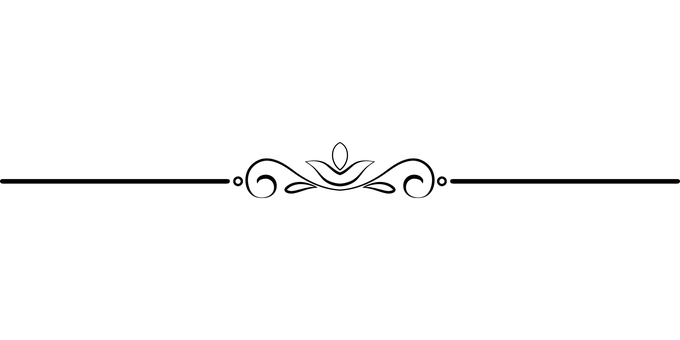      У Београду,     јун 2022. године                                                                                               Обавезни предметиI разредI разредII разредII разредIII разредIII разредIV разредIV разредОбавезни предметиНедељногодишњенедељногодишњенедељногодишњенедељноГодишњеСрпски језик5180518051805180Eнглески језик272272272272Математика 5180518051805180Свет око нас272272----Природа и друштво----272272Ликовна култура136272272272Музичка култура136136136136Физичко и здравствено васпитање3108310831083108Дигитални свет136136136136Обавезни предметиV разредV разредVI разредVI разредVII разредVII разредVIII разредVIII разредОбавезни предметинедељноГодишњеНедељноГодишњеНедељногодишњеНедељноГодишњеСрпски језик и књижевност5180414441444136Енглески језик272272272268Ликовна култура272136136134Музичка култура272136136134Историја136272272268Географија136272272268Физика--272272268Математика4144414441444136Биологија272272272268Хемија----272268Техника и технологија272272272268Информатика и рачунарство136136136134Физичко и здравствено васпитање272+54272+5431083102Изборни програми / наставни предметиI разредI разредII разредII разредIII разредIII разредIV разредIV разредИзборни програми / наставни предметиНедељногодишњеНедељногодишњеНедељногодишњенедељноГодишњеГрађанско васпитање136136136136Верска настава136136136136Матерњи језик/говор са елементима националне културе 272272272272 Изборни наставни предметиСлободне наставне активностиV разредV разредVI разредVI разредVII разредVII разредVIII разредVIII разред Изборни наставни предметиСлободне наставне активностиНедељногодишњеНедељногодишњеНедељногодишњенедељногодишњеГрађанско васпитање136136136134Верска настава136136136134Француски језик272272272268Матерњи језик/говор са елементима националне културе 272272272268Слободне наставне активностиV разредV разредVI разредVI разредVII разредVII разредVIII разредVIII разредСлободне наставне активностиНедељногодишњеНедељногодишњеНедељногодишњенедељногодишњеВежбањем до здравља (сна)136136////Животне вештине (сна)136136////Медијска писменост (сна)136136////Домаћинство (сна)136136////Цртање, сликање и вајање (сна)136136////Чувари природе136136////Музиком кроз живот136136////Сачувајмо нашу планету136136////Предузетништво////136134Моја животна средина////136134Уметност////136134Филозофија са децом////136134Допунска и додатна наставаI разредI разредII разредII разредIII разредIII разредIV разредIV разредДопунска и додатна наставаНедељногодишњенедељноГодишњеНедељногодишњенедељногодишњеСрпски језик – допунска настава1360,5180,5180,518Енглески језик – допунска настава0,5180,5180,5180,518Енглески језик – додатна настава----0,5180,518Математика – допунска настава1360,5180,5180,518Математика – додатна настава----0,5180,518Допунска и додатна наставаV разредV разредVI разредVI разредVII разредVII разредVIII разредVIII разредДопунска и додатна наставаНедељноГодишњенедељноГодишњеНедељногодишњенедељногодишњеСрпски језик / и књижевност – допунска настава0,5180,5180,5180,518Српски језик / и књижевност – додатна настава0,5180,5180,5180,518Математика – допунска настава0,5180,5180,5180,518Математика – додатна настава0,5180,5180,5180,518Енглески језик – допунска настава0,5180,5180,5180,518Енглески језик – додатна настава0,5180,5180,5180,518Француски језик – допунска настава0,5180,5180,5180,518Француски језик – додатна настава0,5180,5180,5180,518Историја – допунска настава0,5180,5180,5180,518Географија – допунска настава0,5180,5180,5180,518Биологија – допунска настава0,5180,5180,5180,518Биологија – додатна настава0,5180,5180,5180,518Физика – допунска настава--0,5180,5180,518Физика – додатна настава--0,5180,5180,518Хемија – допунска настава----0,5180,518Хемија – додатна настава----0,5180,518ОБЛАСТИСАДРЖАЈ АКТИВНОСТИНОСИОЦИ АКТИВНОСТИПрослва дана школе, школске славе, краја школске године.Приредбе, изложбе, ликовни и литерарни конкурси.Сручна већа за разредну наставу, историје-географије, верске наставе, српског језика, ликовног-музичког, директор, помоћникПрослава почетка и завршетка основне школе.Пријем првака-приредба, матурска шетња и  матурска прослава.Сручна већа за разредну наставу, наставници музичког, директор, одељењско веће осмог разреда,помоћник директора. Упознавање са културним институцијама.Посете установама културе: позориштима, музејима, изложбама, библиотекама.Одељењска већа свих разред.,Обележавање и прослава државних празника.Изложбе, предавања, обележавање значајних историјаких датума на првим часовима у сваком одељењу, прослава Нове године.Одељењска већа свих разреда, стручна већа свих предмета, директор, помоћник директора.Активности за предшколце.Веселе суботе -радионице за предшколце, организоване посете предшколаца школи.Стручна већа за разредну наставу, наставници техничког, музичког, хемије, страних језика и географије, директор, помоћник директора.Промоција  школских и ваншколских активности ученика.Петско- музичке вечери, смотре, изложбе ученичких радова, електронска и штампана верзија школског часописа ,,Атом“.Стручна већа за разредну наставу, ликовног-музичког, српског језика, историје-географије, директор, помоћник директора.Тематско планирање у настави.Тематске изложбе, предавања,  тематски дани и недеље.Стручна већа свих предмета.Заједничке активности школе  и јединице локалне самоуправе.Обележавање Дана европске баштине, Прослава општинске славе, изложбе, предавања са циљаним темама.Одељенска већа свих разреда, ГО Врачар, директор, помоћник директора.Заједничке активности школе и родитеља ученика.Учешће у ,,Миодраговићевим вашарским чаролијама“ (јесењи и пролећни вашари),  ваннаставне активности (радионице и трибине).Стручна већа за разредну наставу, ликовног-музичког, физичког, техничког, наставници хемије и домаћинства, родитељи ученика. Такмичења и смотре.Најраспеванија одељењска заједница, Златна сирена, Такмичење драмског стваралаштва- Кратке драмске форме,Излођба карикатура- Мали Пјер, Такмичење рецитаторе, Васкршње ликовне радости., Читам па штаСтручна већа за разредну наставу, ликовног-музичког, српског језика, директор, помоћник директора.Учешће у различитим манифестацијама у школи и ван ње.Посета Ноћи истраживача,  Сајаму књига, Фестивалу науке, обележавање Дечје недеље, обележавање Светског дана књиге, обележавање Међународног дана језика; обележавање Светског дана воде.Стручна већа за разредну наставу,природних наука, српског језика,техничког, директор, помоћник директора.ПРЕВЕНТИВНЕАКТИВНОСТИА  т  и  в  н  о  с  т  иНосилацАктивностиПРЕВЕНТИВНЕАКТИВНОСТИСтално стручно усавршавање запослених, интерно и екстерно, на тему Насиље и превенције насиљаОрганизовање и реализација слободних и ваннаставних активности  у скалду са потребама и интересовањима деце  у циљу што квалитетнијег провођења слободног временаФормирање  вршњачког тима и Ученичког парламента који ће поред осталих организовати и активности усмерене на пружање помоћи у заштити од насиља и промоцију ненасилне комуникацијеУкључивање представника ученичког парламента и вршњачког тима у рад Тима за заштиту ученика од дискриминације, насиља, злостављања и занемариваља Укључивање ученика у праћење и реализацију школских пројеката и  ефеката активности  које имају за циљ борбу против насиљаОрганизовање дискусионих група, радионица, трибина на тему ненасилне комуникације, безбедности и толеранције, емпатија и помоћ другим, промене у пубертету  и сл.Организовање различитих активности које имају за циљ позитивну идентификацију ученика са школом чиме се смањује ризик од насиља, као што су:Обележавање дечје недеље у одељењима и школиизбор Нај другаНај –гест, зидне новине и сл.Недеља школског спорта, спортски дан спортски турнири у оквиру школе, општине, као и покушај укључивања  у њих агресивнијих ученика.Веселе  суботе (предвиђено Развојним планом школе)Хуманитарне актцијеПредлози Ученичког парламента у осмишљавању акција за спречавање свих видова насиљаКултурне манифестације које организује школа, општина, град исл. Дефинисање правила понашања и обезбеђивање механизама за њихово поштовање на нивоу школе и одељењаУ школи су истакнута обавештења о корацима у случају појаве насиља, нивои насиља (први, други и трећи) и имена чланова Тима Планирање и реализација редовне наставе у циљу превенције насиља/постављање циљева и избор наставних садржаја који се могу користити у превенцији насиљаКонтинуирани рад одељенских старешина на часовима одељенског старешине (у складу са закључцима  Тима и наставничког већа донесеним у току целе школске године) у циљу превенције насиља - конкретан рад са ученицима:радионице, дискусије, панои и сл. Стално истицање позитивних вредности и здравих стилова живота. Обавезно упознавање са процедурама у случају конфликата и  Правилником о понашању и безбедности.дисиплинској и материјалној одговорности ученика, односно родитеља ученикаПланско организовање излета, екскурзија од I до VIII разреда са јасно постављеним циљевимаИнформисање запослених, ученика, родитеља о насиљу, његовим облицима и присутности у датој установи, факторима који утичу на појаву насиља и мерама које установа предузима у превенцији, безбедности ученикаСардања са Центром за социјални рад, Домом здравља и другим представницима установама које се баве заштитом деце и  Сарадња са организацијом Деца Врачара - укључивање ученика у различите активности Сарадња са организацијома које се баве талентованим ученицима , Истраживачка станица Петница и слСарадња са родитељима:на родитељским састанцима упознавање са наведеним правилницима, процедурама, анализом стања у одељењу и школи, предлози мера (по потреби, укључују се и педагог,  психолог и  директор у смислу интензивније сарадње са родитељима и ученицима)укључивање родитеља у реализацију ваннаставних активности - професионална оријентација, вашари, спортски дан, настава у природи и сл Савет родитеља даје свој допринос у смислу предлога, сугестија и разрешавања проблема насиља.Стално информисање родитеља о нивоу безбедности у школи и уважавање предлога родитеља о мерама за повећање нивоа безбедности у школи Физичке и друге мере превенције обезбеђивањем мера као што су: добро организовано  дежурство запослених и ученика, постављање решетки на прозорима, ограђено и безбедно двориште, фитичко-техничко обезбеђење школе - Континуирано праћење вредновање и анализа безбедности у школи посебно појаве и учесталости различитих облика насиља  и на основу добијених резултата планирање даљих активности.ДиректорПомоћник директораОдељенски старешинаРуководиоци  већаПедагогПсихологУченициНаставнициРодитељиЛокална заједница, градЧланови тима за заштиту ученика од дискриминације, насиља, злостављања и занемаривањаИ      АН     КТ     ТЕ     ИР     ВВ     НЕ     ОН     СТ     ТН    И    ЕОткривање насиљаПрекидање, заустављање насиљаСмиривање ситуације - обезбеђивање сигурности за ученика, разговор са учесницима и посматрачимаОбавештавање надлежних у установи – одељенског старешине, чланова Тима за заштиту од дискриминације, насиља, злостављања и занемари вања у случајевима када постоји сумња да је у питању други или трећи ниво насиља. Консултације на Тиму и израда плана заштите за све учеснике насиља.Реализација договорених активности и мера заштите.У случају понављаних ситуација насиља, занемаривања, злостављања и дискриминације школа се обраћа адекватним установама: Центру за социјални рад, Групи за заштиту од дискриминацију, насиља, злостављања и занемаривања при Министарству просвете, Школској управи.Праћење ефекта предузетих мера У случају да родитељ не испуњава своје законом прописане обавезе, школа подноси захтев за покретање прекршајног поступка, односно кривичну пријаву ради утврђивања одговорности родитеља.ДиректорПомоћник директораОдељенски старешинаРуководиоци  већаПедагогПсихологУченициОдељенске старешинеНљаставнициРодитељиЧланови тима за заштиту ученика од дискриминације, насиља, злостављања и занемаривањаПРЕВЕНТИВНЕАКТИВНОСТИА  к т  и  в  н  о  с  т  иНосилацАктивностиПРЕВЕНТИВНЕАКТИВНОСТИУпознавање са Правилником о поступању установе у случају сумње или утврђеног дискриминаторног понашања и вређања угледа и части или достојанства личности  - у даљем тексту Правилник (Упознавање Школског одбора, Наставничког већа, Савета родитеља, Ученичког парламента са Правилником о поступању установе у случају сумње или утврђеног дискриминаторног понашања и вређања угледа, части или достојанства личности ,„Службени гласник РС“, бр. 65/2018). Упознавање са правима и обавезама које проистичу из ПравилникаИзрада паноа на тему дискриминације  и насиља који ће бити истакнут у холу, у сарадњи са педагогом и психологом, наставницима као и појмовник везан за дискриминацију и насиљеСви носиоци васпитно образовног процеса својим понашањем, поступањем дају стални пример којим спречавају предрасуде, нетолеранцију посебно према припадницима осетљивих мањинских група, сметњи у развоју и инвалидитету.Организовање обука  које су везане за насиље и дискриминацију како за наставнике и стручне сараднике, тако и за родитеље и ученикеТрибине за ученике на тему насиља и дискриминације, даљи рад представника Парламента са ученицима свог одељења на часовима одељењске заједницеАктивирање СОС сандучета за пријављивање дискриминације и насиљаЕвидентирање свих облика дискриминације као и упознавање са процедурама  у случају дискриминацијeДискусије са конкретним  примерима из живота на тему  предрасуда, стереотипа и дискриминаторног понашања.Радионице на тему дискриминације, стереоптипа, предрасудаПисани радови на тему дискриминације и њеним последицамаУпознавање са процедурама у случају дискриминаторног понашањаДиректорПомоћник директораОдељенски старешинаРуководиоци  већаПедагогПсихологУченициНаставнициРодитељиЛокална заједница, градЧланови тима за заштиту ученика од дискриминације, насиља, злостављања и занемаривањаИ      АН     КТ     ТЕ     ИР     ВВ     НЕ     ОН     СТ     ТН    И    ЕИнтервентне активности се предузимају у случају  сумње или утврђеног вређања угледа, части, достојанства личности из : расистичких, сексистичких, хомофобичних, ксенофобичних, исламофобичних, антисемитских, антициганистичких или других облика дикриминаторног понашања, а нарочито млађем , слабијем, инвалидном лицу, лицу са сметњама у развоју, према родном идентитету, полу, сексуалној оријентацији, раси, боји коже, расној, верској и националној припадности,  језику , имовном стању, социјалном и културном пореклу и другим предпостављеним или стварним карактеристикама.Редослед поступања у интервенцији:1) Проверавање добијених информација (прегледање видео записа, анонимне анкете...) на основу којих се потврђује или одбацује сумња на дискриминаторно понашање уз поштовање правила која се примењују у поступцима у којима учествује малолетно лице. Када сумња није потврђена појачава се васпитни рад  ученика.2) Заустављање дискриминаторног понашања и смиривање учесника је обавеза свих запослених, а нарочито најближих присутних запослених (дежурног наставника, радника обезбеђења... који раздвајају учеснике а у случају већег ризика од насиља траже подршку других институција). Смиривање учесника подразумева најпре одвојене разговоре учесника, а ако се процени да је могуће без опасности по наставак сукоба и заједно са учесницима и родитељима. 3) Обавештавање и позивање родитеља на пријављени број контакт телефона, а уколико родитељ није доступан обавештава се Центар за социјални рад.4) Прикупљање релевантних информација и консултације  са циљем одређивања нивоа дискриминације врши Тим у сарадњи са одељењским старешином, дежурним наставником и другим запосленима и ученицима.О спроведеним активностима обавештава се родитељ који се укључује у појачан васпитни рад и план заштите од дискриминације.Уколико директор и Тим не могу са сигурношћу да процене ниво дискриминације и одговарајуће мере укључују надлежне органе (Министарство – школска управа, полиција, Центар за социјални рад, Повереник...).5) Предузимање мера и активности. Према учеснику у образовању за све нивое дискриминације сачињава се План заштите од дискриминације.  За сваки процењени ниво дискриминације директор школе подноси пријаву надлежним органима и службама у року од 24 сата од догађаја, а након обављеног разговора са родитељима.6) Праћење ефеката предузетих мера и активности прати школа Поступање школе у случају дискриминаторног понашања запосленог према учеснику у образовању је такође прописано Правилником. Редослед поступања је сличан са претходним: прикупљање информација из различитих извора и метода, заустављање дискриминаторног понашања, обавештавање и позивање родитеља (одељењски старешина у сарадњи са Тимом), консултација Тима, укључивање родитеља у план заштите, обавештавање Министарства-надлежне школске управе у року од 24 сата од сазнања, директор покреће и води дисциплински поступак, праћење ефеката предузетих мера уз обавезно подношење притужбе Поверенику. Уколико постоји сумња да је директор извршио дискриминацију, та сумња се подноси Министарству.ДиректорПомоћник директораОдељенски старешинаРуководиоци  већаПедагогПсихологУченициОдељенске старешинеНљаставнициРодитељиЧланови тима за заштиту ученика од дискриминације, насиља, злостављања и занемаривањаОбластиА  к т  и  в  н  о  с  т  иНосиоци активностиФизичка заштита и безбедностконтрола безбедности самог објекта Школеконтрола двориштаконтрола уласка и изласка из Школеконтрола исправности електро, водоводних и других инсталација и уређајазаштита у случају пожара, поплаве и других елементарних активностипрва помоћзаштита за време јавних окупљања у школизаштита за време наставе у природи, екскурзија, излетазаштита за време организовања активности ван школезаштита ученика у саобраћајудежурство наставника и ученика- предузимање других мера у циљу остваривања физичке заштите и безбедности ученика у складу са актуелним потребама, уоченим факторима ризикаСви запослени у школи, ученици и родитељи у сарадњи са: ПУ Врачар, ГО Врачар, Полицијска станица Врачар, Здравствена заштита и безбедност одржавање хигијене у школи и школском двориштухигијена исхране, редовна контрола исправности хране у продуженом боравкуредовни систематски и санитарни  прегледипреглед вашљивости по потребиедукација  ученика и наставника о очувању здравља, здравим стиловима исхране, препознавању заразних болести и сл.друге активности у циљу обезбеђења здравља ученика у складу са актуелним потребама и уоченим  факторима тизикаСви запослени у школи, ученици и родитељи, Савет родитеља у сарадњи са  ДЗ Врачар и другим здравственим установама, лица за противпожарну заштитуМенлна заштита и безбедност ученика упознавање са правилницима и делом закона који се односе на правила понашања ученика, запослених и родитељаупознавање са  Правилником о дисциплинској и материјалној одговорности ученика односно родитеља ученика у  ОШ „ Јован Миодраговић“поштовање и доследна примена правила понашања која су дефинисана у претходно наведеним правилницимаобраћање надлежним установама када је ученику или породици потребна додатна подршкауважавање личности дететаразвијање хуманих односа у Школи, организовање и учешће у хуманитарним акцијамауспостављање оптималних односа између наставника и родитељаедукација ученика, наставника и родитеља у циљу менталне заштите Развијање позитивне идентификације са школом – организовање и учешће у културним и спортским активностима и истицање ученика који су постигли успехе у школским и ваншколским активностимаи друге активности у циљу очувања менталног здравља у скалду са актуелним потребама и уоченим факторима ризика Директор, помоћник директора, стручни сарадници, одељенске старешине, наставници у сарадњи са: Центром за социјални рад, Саветовалиштима за децу и омладину, ДЗ Врачар, Министарство продветеА  т  и  в  н  о  с  т  иНосилацАктивностиУпознавање са светом занимања у оквиру различитих предметаСваки наставник од првог до осмог разреда, у оквиру тема и наставних јединица које су предвиђене наставним планом и програмом, а везане су за свет занимања и однос према раду, планира разговор о  занимањима која су везана за наставне јединице које обрађују. Овај део програма професионалног оријентисања налази се у прилогу годишњег плана рада школе.Одељенски старешинаНаставнициЧасови одељенског старешине посвећене професионалном оријентисањуПредавања родитеља о занимањима, посебно у седмом и осмом разреду; изложбе ликовних радова (пример занимања у граду и на селу); посете установама које су везане за различита домаћинства (нпр. посета ученика млађих разреда сеоском домаћинству, музеју, привредној установие и сл.)Одељенски старешинародитељи Одељенске старешине, наставнициИнформисање ученика- Стално информисање ученика осмог разреда о условима завршног испита, конкурсима за упис у средњу школуНаставници, одељенске стрешине, психолог, педагогАктивности школског психолога – професионално информисање и оријентисање Предавање у седмом разреду „Фактори успешног избора позива“Упитник о професионалној оријентацији у осмом разреду индивидуални разговори са ученицима о успешном избору школеТПИ тест професионалних интересовања- где је потребно Пројективни тест „Ја сам и желео бих да будем“ – разговорПрофесионално саветовање ученикаТест општих способности – где је потребно Сарадња са комисијом за упис под посебним условима Праћење ученика који су талентовани – - професионално саветовање за ученике у инклузији.ПсихологПедагог,директор, помоћник директораСлободне активности ученикаПодстицање интересовања, талената; упознавање са занимањима везаним за испољене талентеУкључивање ученика у складу са њиховим интересовањима, талентимаИстицање резултата на приредбама , наступима такмичењима на сајту школе, школском листу, паноима и слНаставници, одељенске старешине, психолог, педагогСајам занимања у општини, граду, школи, презентације средњих школа-Посете ученика осмог разреда сајмовима занимања на општини , граду где ученици саредњих школа представљају своје школе-Презентације средњих школа у оквиру школе-Сајам занимања који организује школа –родитељи представљају занимања Одељенске старешине осмог разредаДиректор школе, педагог, психолог         Врста активностиНосиоциУпознавање Наставничког већа са Протоколом о поступању у ситуацијама коришћења дрога у образовно-васпитним установама (када Протокол сачини Министарство просвете, науке и технолошког развоја)Предавање за ученике седмог разреда – Дом здравља ВрачарТеме везане за штетна дејства ПАС  и здрави стилови живота на часовима одељењског старешине Организовање трибине за родитеље (Савет родитеља) – стручњак изван установеСтручно усавршавање наставника и стручних сарадника на тему превенције употребе ПАСУкључивање школе у активности, трибине, предавање у организацији ГО Врачар на тему превенције употреба дрогаПредавање за ученике седмог разреда „Штетна дејства наргиле“ у организацији ДЗ ВрачарУкључивање представника Ученичког парламента u активности Општинског Ученичког парламентаПревенција употребе ПАС ће се реализовати на часовима редовне наставе: свет око нас, природа и друштво, физичко и здравствено васпитање, грађанско васпитање, хемија, српски језик, страних језика, историје, географије, ликовне културе, а посебно биологије.ДЗ ВрачарОдељ старешинеСавет родитеља, ГостиТим за стручно усавршавање ГО  ВрачарДЗ ВрачарСтуденти Фармацеутског факулУченички парламентПредметни наставнициОбласти радаАктивностиНосиоци послаСтално праћење специфичних потреба ученика  и њихових породица од стране свих радника школе, као и специфичним техникама (посматрање,упитници, анкете и сл.)Разноврсне хуманитарне активности:-материјална помоћ-набавка школског прибора- набавка одеће и сличноОдељенске старешинеПедагог и психологЧланови савета родитељаДиректорПружање додатне подршке у учењу – припадницима осетљивих група и свима којима је додатна подршка потребна- Допунска настава- Помоћ ученика- Укључивање у инклузивно образовањеНаставници, Одељенске старешинеПсихологПедагогПојачан васпитни рад- за све ученике којима је потребанПојединачно и групно,разговори, подршкаОдељ. старешине, Педагог, Психолог – уз сарадњу са релевантним установама, ПородицаСтално побољшање услова продуженог боравка, остваривање услова за продужен боравак  у сва четири разреда-добра организација, законски оквири, праћење потреба,  уређење и опремање простораДиректорПомоћник директора, наставници који воде групе боравка, Савет родитеља  Стална сарадња са надлежним центрима за социјални рад  у зависности од потреба ученика, породице, осталим установама које се баве заштитом деце, локалном заједницомОбраћање школе центру у прописаним случајевимаСарадња школе на позив центара Заједнички састанци, дописи, конференције случаја и слДиректор, психолог, педагог, одељенски старешинаБИОЛОГИЈАСВЕТ ОКО НАСПРИРОДА И ДРУШТВОЧУВАРИ   ПРИРОДЕЧУВАРИ ПРИРОДЕБиодиверзитет живих бића на земљи (проучава се од петог до осмог разреда, кроз  различите наставне области).У природи је све повезано (први разред)Заштита животних заједница и равнотежа у природи (трећи разред)Штедети воду је лако! Радим то овако... (други разред)Одговоран однос према животињама (трећи и четврти разред)Угрожавање и заштита биљака, гљива и животиња; нестајање врста (упознаје се у петом, шестом и осмом разреду).Чувајмо природу (први разред)Како утичемо на свој крај и околину (трећи разред)Бринем о животињама и биљкама из своје околине(други разред)Чување и уређење животног и радног простора (трећи разред)Угрожавање и заштита здравља  човека, значај превентивне и добре информисаности (изучава се у седмом разреду)Улога човека у природи (други  разред)Угрожена и заштићена подручја у Србији (четврти разред)Утицај човека на животну средину (трећи разред)Сакупљање и раздвајање отпада (трећи разред)Заштита  и унапређење животне средине, ниво загађености околине (изучава се у осмом разреду)Загађење и заштита животне средине (други разред)Делатности људи, производња, потрошња и одрживи развој (четврти разред)Правила  понашања у природи (трећи разред)Правилан однос према себи и животној средини (трећи разред)Концепт одрживог развоја, еколошки отисак  (изучава се у шесом. и осмом разреду)Активно упознавање  и заштита животне средине (трећи разред)Речни свет заслужује чистију средину (четврти разред)Обновљиви извори енергије, управљање отпадом - значај рециклаже (изучава се од петог  до осмог разреда)Најчешће угрожене биљке и животиње и њихова заштита (трећи разред)Чиста околина, здрава животна средина (четврти разред)ОБЛАСТИСАДРЖАЈ- АКТИВНОСТИОБЛИЦИ САРАДЊЕИНФОРМИСАЊЕ- Родитељи могу присуствовати васпитно-образовном раду;- Одељењски старешина,  информише родитеље о напредовању, понашању, успеху и  изостанцима ученика;- Предматни наставници информишу родитеље о раду и напредовању ученика;Директор и помоћник директора информишу родитеље о њиховим правима, о законским актима, о активностима и раду школе;Усмено и писмено обавештавање о о напредовању ученика, успену,  дисциплими, о правима и обавезама родитеља, о законским одредбама, одлукама и активностима  школе;Информисање о свим одлукама  школе и активностима везаним за напредовање и успехе ученика.- Организација отвореног дана школе сваког месеца;- Дан отворених врата  одељењских старешина;индивидуална   сарадња родитеља са одељенским старешином (самоиницијативно или по позиву);- Дан отворених врата  предметних наставника; индивидуална   сарадња родитеља са предметним наставницима (самоиницијативно или по позиву);- Дан отворених врата  директора и помоћника директора; индивидуална срадња родитеља са директором и помоћником директора (самоиницијативно или по позиву);- Родитељски састанци; Саjт школе, огласнаатабле и панои.САВЕТОВАЊЕСаветодавни рад спроводе одељењски старешина, предметни наставници, директор, помоћник директора,  психолог, педагог и логопед  школе, најчешће индивидуално, а по потреби и са групом родитеља,  изузетно и осталим члановима породице;- Појачан васпитни рад одељењског старешине, стручних сарадника и       директора школе када је то потребно;- Консултације са родитељима о најразличитијим питањима  из живота и рада школе;- Изјашњавање родитеља у погледу њиховог задовољства програмом сарадње са породицом и  њихових сугестија око побољшања срадње;- Присуствовање састанцима, давање предлога, изношење  мишљењаписање извештаја, стручна помоћ родитеља;- Представљање занимања родитеља на часовима одељењског старешине и на сајму занимања.- Отворена врата; родитељски састанци; индивидуални и групни састанци;Укључивање родитеља у решавање васпитних и васпитно – дисциплинских прекршаја ученика; Савет родитеља школе;Анкетирање родитеља у процесу самовредновања рада школе;Представници родитеља у Тиму заштиту од дискриминације, насиља, злостављања и занемаривања; Тиму за инклузивно образовање, Тиму за самовредновање и у Стручном активу за развојно планирање;Укључивање родитеља у процес професионалне оријентације ученика;УКЉУЧИВАЊЕ У НАСТАВНЕ И ВАННАСТАВНЕ   АКТИВНОСТИ ШКОЛЕ-Присуствовање родитеља образовно-васпитном раду;- Укључивање родитеља у реализацију тематског планирања;- Родитељи узимају учешћа у организацији и реализацији ваннаставних активности: помоћ у организацији наступа, такмичења; учешће у вашарима, креативним радионицама  и сл;- Учешће у приредбама и прославама;- Заједничка организацоја спортског дана;- Предавања родитеља из домена њихове струке, као што су: представљање занимања (професионална оријентација); из области здраственог образовања и васпитања (здравствена превенција);-Учешће у  реализацији инклузивног образовања –израда индивидуалног образовног плана, праћењу ученика и сл.- Дан отворених врата школе;- Наставни процес;- Организација догађаја у оквиру ваннаставних активности и културне и јавне делатности школе;- Професионална оријентација ученика;-Заједнички  рад на ИОП-у и праћење рада.КОНСУЛТОВАЊЕ ОКО ДОНОШЕЊА ОДЛУКА –БЕЗБЕДНОСНИХ, НАСТАВНИХ, ОРГАНИЗА-ЦИОНИХ И ФИНАСИЈСКИХ ПИТАЊА--Учешће родитеља у избора дестинација за извођење излета и наставе у природи, избора уџбеника и изборних предмета.- Савети,  запажања, примедбе, похвалеу вези свих аспеката живота и рада у школи;- Учешће родитеља у активностимавезаних за Развојни план, борбу против насиља, реализацију пројеката и сл;- Учешће родитеља у евалуацији после посете васпитно-образовног рада (два пута годишње).- Савет родитеља;- Представници родитеља у школском одбору;- Родитељски састанци;- Анкетирање у погледу задовољства програмом сарадње са породицом и у погледу њихових сугестија;- Анкетирање родитеља о задовољству током присуствовања образовно-васпитном раду.РегијаНазив регијеДестинације1.АП ВОЈВОДИНА (Срем, Банат, Бачка)Бачки Петровац-Кулпин-Сремска Каменица-Фрушкогорски манастири-Сремски Карловци-Сремска Митровица-Засавица, Вршац-Бела Црква-Делиблатска пешчара-Царска бара-Ечка-Дворац Каштел-Бечеј-Дворац Фантаст-Палић-Суботица-Мали Иђош-Ковачица-Идвор-Зрењанин-Тигањица-Нови Сад-Петроварадин2.ЗАПАДНА СРБИЈА са ТаромЗасавица-Текериш-Троноша-Тршић-Бранковина-Ваљево-Ћелије-Лелић-Градац-Струганик-Дрвенград-Шарганска осмица-Мокра Гора-Тара-Перућац-Манастир Рача3.ЈУГОЗАПАДНА СРБИЈА (Златибор, Златар, Увац)Златибор-Сирогојно-Овчарско-кабларска клисура-Златар-Сопоћани-Милешева-Ђурђеви Ступови,Ивањица4.ЦЕНТРАЛНА СРБИЈА(Шумадија и Поморавље)     Деспотовац-Свилајнац- Ресавска пећина – Водопад Велики Бук-Раваница-Манасија-Аранђеловац-Топола-Опленац-Орашац-Каленић-Шумарице-Крагујевац-Таково-ГорњиМилановац-,Манастир Враћевшница-Виминацијум-Сребрно језеро-Смедерево (тврђава)-Крушевац-Лазарица-Љубостиња-Ћуприја-Пожаревац-Љубичево-Црква Покајница, Рудник5.ИБАРСКО-КОПАОНИЧКИ КРАЈСтуденица-Жича-Врњачка Бања-Каленић-Гоч-Копаоник,Сокобања, манастир Градац, Рашка, Нови Пазар6.ЈУЖНА СРБИЈА (Ниш, Врање) Ниш-Пролом Бања-Ђавоља варош-Врање-Прохор Пчињски7.ИСТОЧНА СРБИЈА са ЂердапомРесавска пећина-Велики Бук-Гамзиград Феликс Ромулијана-Голубац-Лепенски вир-Доњи Милановац- Хидроелектрана  Ђердап- Кладово-Ђердап-Мајданпек-Рајкова пећина-Борско језеро8.БЕОГРАД и околинаAвала-Шупља стена-Јајинци-Јаково-Стремен,Пећинци, ВинчаПРЕ ПОЛАСКА У ПРВИ РАЗРЕДАКТИВНОСТНосилацАктивностиПРЕ ПОЛАСКА У ПРВИ РАЗРЕД- Организовање Веселих субота где се ученици и родитељи на радионицама које припремају наставници и учитељи упознају са школом- Провера спремности ученика за полазак у школу и интервјуисање родитеља у циљу добијања података о детету који су значајни за формирање одељења., савети за припрему пре поласка у школу- Разговор психолога и педагога са учитељима кроз који се упознају са особеностима детета Наставници, учитељи, психолог, педагог, помоћник директора, директорПсихолог, педагогПсихолог, педагогАДАПТАЦИЈА УЧЕНИКА ПРВОГ РАЗРЕДА- Посета часовима у циљу  праћење адаптације ученика,  прихватање правила понашања у школи, укључивање у вршњачку групу- Посета часова у циљу праћења школских постигнућа - Логопедска процена и примена стандардизованих логопедских мерних иструмената, праћење анализе и синтезе и развој графомоторике посебна правилан хват оловке, фонетска дискриминација- Праћење ученика који имају тешкоће у напредовању и планирање и предузимање мера за њихово отклањање- Праћење ученика који имају проблеме у понашању и планирање мера за њихово решавање- Консултативни разговори са учитељима, праћење адаптације ученика, са нагласком на праћење адаптације ученика који испољавају развојне специфичности- Консултативни разговори са родитељима ученика и ученицима који имају тешкоће у адаптацијиПсихолог, педагогПсихолог, педагогЛогопедУчитељ, наставници, психолог, педагогАДАПТАЦИЈА УЧЕНИКА ПЕТОГ РАЗРЕДА- Посета часовима у циљу  праћење адаптације ученика са нагласком на праћење ученика који испољавају развојне специфичности- Посета часова у циљу праћења школских постигнућа - Праћење ученика који имају тешкоће у напредовању и планирање мера за њихово отклањање, уколико је потребно израда иоп-а- Праћење ученика који имају проблеме у понашању и планирање мера за њихово решавање- Заједнички консултативни разговори учитеља и наставника у циљу бољег упознавања ученика- Наставници одржавају час ученицима у четвртом разреду- Индивидуални разговори и саветодавни рад са ученицима који имају проблема у понашању, напредовању и адаптацији- Консултативни разговори са родитељима ученика који имају тешкоће у адаптацији проблеме у понашању и напредовању- Предавање „ Технике успешног учења“, демонстрација техника по потребиНаставници предметне наставеОдељ. старешинаПсихолог, педагог АДАПТАЦИЈА НОВОУПИСАНИХ  УЧЕНИКА- Разговор са директором, или помоћником директора при упису у школу- Интервју са родитељима и будућим ученицима  са циљем препознавања специфичности и потреба- Консултативни разговори са одељенским старешинама- Индивидуални разговор и саветодавни рад са ученицима- Праћење напредовања ученика, пружање додатне подршке ако је потребна , посебно за ученике са сметњама у развоју као и оне који долазе из иностранства  не познају добро језик, који су радили по другачијим програмима- Рад са одељењем, по потреби у циљу прихватања новоуписаних ученика Директор, пом. директораПсихолог , педагогОдељенски старепина,Предметни наставнициАктивностиНосиоци активност- Праћење развоја и напредовања свих ученика- Идентификовање ученика који не остварују очекиване исходе- Идентификовање ученика који остварују резултате изнад нивоа општих и посебних стандарда- Прикупљање података и израда педагошког профила ученика- Планирање  отклањања физичких и комуникацијски препрека у васпитно-образовном раду (индивидуализован начин рада) – прилагођавање простора и услова, метода рада, средстава, начина задавања задатака и сл.- Израда, доношење и примена ИОП-а за ученике код којих није дошло до напредовања након индивидуализованог начина рада - Креирање атмосфере толеранције, сарадње и прихватања различитости у одељењу- Евалуација ИОП-а кроз анализу постигнућа ученика - праћење образовних постигнућа ученика, праћење сазнајног, емоционалног и социјалног развоја ученика и његовог уклапања у школску срединуПрофесионална оријентација и помоћ при избору школе у којој ће ученик наставити школовањеСтручно усавршавање запослених - упознавање, едуковање и сензибилизација наставника за рад са ученикомПомоћ наставницима у индивидуализацији рада са учеником и изради и релизацији ИОП-аПсихолошко-педагошки инструктивни рад са члановима појединачних тимова за спровођење ИОП-аСарадња са родитељима, старатељима - мотивисање породице и стварање позитивне атмосфере поверења и сарадњеСарадња са здравственим и локалним институцијама, надлежним службама Министарства просвете  и науке, са Интерресорном комисијом и саветницима ШУ Београ, Додатна подршка ученицима који се образују  уз додатну подршку уз сарадњу са ШУ, родитељима,ученицима при полагању завршног испита у складу са потребама ученикаСтручни сарадници на захтев родитеља/наставника , стручних сарадника, специјализованих установаТимови за пружање додатне подршкеОдељенске старешинеРодитељи ученикаСпецијализоване установеза рад са децом са сметњама у развојуНа предлог стручних сарадника, директотраПедагог, психолог,ЛогопедОдељ. СтарешинаШколска управаРодитељиНаставници